Управление образованияАдминистрации муниципального образования «город Нижний Тагил»МАУ ДО городской Дворец детского и юношеского творчестваКоординационно-методический центрдополнительного художественно-эстетического образования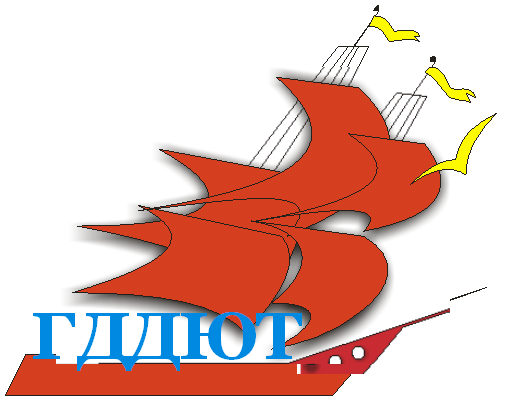 Аналитические материалыпо итогам XXX городского фестивалядетского художественного творчества«Адрес детства – мой Нижний Тагил»2022/2023 гг.Составители:                                                                                                                 Денисова И.Е.,                                                                                                           Барон Е.В.,   Колмакова Т.В.г. Нижний Тагил2023 г.Пояснительная запискаОб итогах XХX городского фестиваля детского художественного творчества«Адрес детства – мой Нижний Тагил»XXX городской фестиваль художественного творчества «Адрес детства – мой Нижний Тагил»  проводился по Приказу  Управления образования №709 от 27.09.2022 г. с сентября 2022 г. по май 2023 г. для обучающихся образовательных учреждений города Нижний Тагил  целях поддержки и развития детского художественного творчества, эстетического воспитания учащихся образовательных учреждений, в соответствии с Планом городских массовых мероприятий с учащимися образовательных учреждений в 2022/2023 учебном году в сентябре-мае прошел традиционный XXX городской фестиваль детского художественного творчества «Адрес детства – мой Нижний Тагил» по 13 номинациям:Конкурс юных авторов песен «Мелодия из первых уст»Конкурс народного творчества «Уральский хоровод»Конкурс патриотической песни «Я люблю тебя, Россия!»Конкурс семейного творчества «Семицветик».Конкурс чтецов «В начале было слово…»Конкурс хоровых коллективов « Лейся, песня!»Конкурс творчества детей младшего возраста «Изумрудинка»Конкурс эстрадного и циркового творчества «Серебряное копытце»Конкурс хореографических коллективов «Волшебный каблучок»Конкурс инструментальных оркестров и ансамблей «Прекрасен наш союз»Конкурс видеофильмов «Мир моими глазами»Конкурс литературного творчества «Серебряное перышко»Конкурс театральных коллективов «Живи, театр!»       XXX городской фестиваль художественного творчества «Адрес детства – мой Нижний Тагил», посвящен 300-летию г. Нижний Тагил, Году педагога и наставника и 30-летию Фестиваля «Адрес детства – мой Нижний Тагил».          Всего в  фестивале приняло участие  9158 учащихся (в 2021-2022 – 8199 учащихся)      из 79 ОУ    в том числе:  64 ОУ, 6 ДОУ,  6 ДОУ,  2 интерната, 1 детский дом.Из них   79 стали обладателями Гран-при   516 лауреатов, 1445 дипломантов.               В рамках фестиваля проводился региональный этап Всероссийского конкурса хоров, областного фестиваля творчества молодежи «Урал-Mix», в котором приняли участие 562 участника из городов Горнозаводского округа. Победители представляли наш регион в областном этапе и заняли там призовые места.        В городе проводился муниципальный этап Всероссийского конкурса юных чтецов «Живая классика», в нем приняло участие около 300 из ОУ города.  В областном этапе фестиваля выступили 13 победителей городского этапа, две девочки: Баженова София из МАОУ Политехническая гимназии и Прутникова Варвара из МБОУ СОШ № 10, став бобедителяи Областного этапа: были награждены путевками в «Артек» и приняли участие во Всероссийском конкурсе.Победители литературного конкурса «Серебряное перышко» были рекомендованы для участия в Областном конкурсе литературного творчества «Вдохновение» и заняли там 2 первых и одно второе место.             В рамках фестиваля реализовался проект «Путь к успеху», согласно которому победители конкурсов принимали участие в различных торжественных мероприятиях и праздничных программах: Новогодний прием Главы города, празднование 20-летия «Тагилдорстрой», Открытие Регионального Слета натуралистов в лагере «Леневский», День защиты детей на Лагуне, Торжественный Прием Главы города одаренных детей,  День медика в Поликлинике на Новострое.              В рамках Фестиваля проводилась работа по организации XII Детская хоровая Ассамблея «Будущее России» по теме «Учитель, перед именем твоим», финал которой будет проведен в октябре ко Дню Учителя в обновленном городском Дворце детского и юношеского творчества.                                   К XXX-летию Фестиваля издается журнал «Фестивалю тридцать – нам есть, чем гордиться!», который будет вручен на торжественном Гала-концерте в октябре 2023 г.            По результатам всех конкурсов были подведены итоги и выявлены 16 образовательных учреждений, особенно активно участвовавших в различных номинациях фестиваля и имеющих наибольшее количество победителей. Образовательные учреждения награждаются дипломами, кубками и памятными призами ХХХ городского фестиваля детского художественного творчества «Адрес детства – мой Нижний Тагил».Среди общеобразовательных школ:Гран-при:•	МАОУ СОШ № 32, директор Масликова Галина Анатольевна1 место:•	МБОУ СОШ № 95, директор Репина Елена Викторовна   •	МБОУ СОШ № 1 им. Н.К. Крупской, директор Мамонова Татьяна Валентиновна •	МБОУ СОШ № 10, директор Лекинская Татьяна Анатольевна2	место:•	МБОУ СОШ № 7, директор Губанова Ирина Алексеевна3 место:•	МАОУ СОШ № 100, директор Язовских Дмитрий Валерьевич Среди гимназий и лицеев.Гран- при:   •	МАОУ Политехническая гимназия, директор Дьячкова Елена Ивановна 1 место•	МАОУ гимназия № 18, директор Юрлов Игорь Евгеньевич2 место:•	МАОУ Гимназия № 86, директор Банникова Татьяна Владимировна 3 место•	МАОУ лицей № 39, директор Сайфетдинова Нелли Ивановна•	МБОУ Лицей, директор Узкова Ольга МихайловнаСреди учреждений дополнительного образования.Гран-при:   •	МАУ ДО Городской Дворец детского и юношеского творчества, директор                 Михневич Оксана Васильевна.1 место:•	МАУ ДО Дзержинский Дворец детского и юношеского творчества, директор             Артемова Оксана Вячеславовна•	МБУ ДО Дом детского творчества Тагилстроевского района, директор Сорочкина              Юлия Владимировна.2 место:•	МБУ ДО Дом детского творчества Ленинского района, директор Кравченко Наталья Викторовна3 место•	Детско-юношеский центр «Мир», директор Беспамятных Елена БорисовнаБольшое внимание художественно-эстетическому воспитанию учащихся уделяют руководители образовательных учреждений: МАОУ СОШ № 32 с углубленным изучением отдельных предметов, МБОУ Политехническая гимназия, МАОУ гимназия № 18, МАОУ Гимназия № 86, МБОУ Лицей, МАОУ лицей №39,  МБОУ СОШ № 10, МБОУ СОШ № 95, МБОУ СОШ № 1 им. Н.К. Крупской, 69, 36, 75/42, 50, 64, МАОУ СОШ № 9, 7, МБОУ СОШ № 5 с углубленным изучением отдельных предметов им. Г.Н. Зайцева, МАОУ СОШ № 61 с углубленным изучением отдельных предметов, МБОУ НОШ № 43, МБУ ДО ГДДЮТ, МБУ ДО ДЮЦ «Мир», МАУ ДО ДДДЮТ, МБУ ДО ДДТ Тагилстроевского района., МБУ ДО ДДТ Ленинского района, ЦДТСлабая активность в конкурсах Фестиваля образовательных учреждений: 3,4, 8,12, 20, 23, 30, 38, 48, 85, 35, 49, 144, МБУ ДО ЦТД «Выйский».Программа XXX городского фестиваля детского художественного творчества «Адрес детства – мой Нижний Тагил»II. Участие ОУ в городских конкурсах XXX Фестиваля «Адрес детства – мой Нижний Тагил»Городской конкурс юных авторов песен «Мелодии из первых уст»В городском конкурсе приняли участие  85 участников из 18 ОУ: МБОУ СОШ № 1, 5,7, 9, 10,  гимназия № 18, 32, 36, 75/42, ПГ, гимназия № 86, 87, 90, 95, 138, МБУ ДО ДЮЦ «Мир», ТДДТ. ГДДЮТГородской конкурс народного творчества «Уральский хоровод»         В городском конкурсе  приняли участие 692  участников из 35 ОУ: МБОУ СОШ № 1, ЦО № 1,4, 5,  7, 8, 9, 10, Православная гимназия, гимназия 18,  30, 32,  35, 36, Лицей 39, 41,  44, Лицей, 71,  75/42, 80, ПГ, гимназия 86,  90, 95, 100, ТДДТ, ДДТ СП «Меридиан», , СП «Бригантина», ЦДТ «Выйский», ДДДЮТ,  ГДДЮТ, ТДДТ, ДЮЦ «Мир», студия танца «Антарио»Городской конкурс патриотической песни «Я люблю тебя, Россия!» В конкурсе приняли участие 554 участника из 36 ОУ: № ,1, 3, 4, 5, 6, 7, 9, 10, 13, 32, 35, 36, Лицей, 40, 41,44, 50, 55, 61,64, 65, 71, 75/42, 80, ПГ, гимназия 86, 87,90, 98, 100, 138, гимназии №18; МАУ ДО ГДДЮТ, МБУ ДО ДЮЦ «Мир», ТДДТ, ДДДЮТ.Конкурс семейного творчества «Семицветик»   В городском конкурсе приняли участие 200  человек из 20 ОУ города: МБОУ СОШ № 1, 9, 10, гимназия № 18, 21, 32, 36, 39, 41, 45, 55, 61, 75/42, ПГ, Гимназия № 86, 95, МАУ ДО ДДДЮТ, ТДДТ, ГДДЮТ, ДЮЦ «Мир».Городской конкурс чтецов «В начале было слово»В городском конкурсе чтецов «В начале было слово» приняли участие 872 человек из 69образовательных учреждений: МБОУ СОШ № 1, 3, 4, 5, 6, 7, 8, 9, 10, Православнаягимназия, 12, 13, МАОУ гимназия № 18, 20, 21, 23, 24, 25, 30, 32, 33, 34, 35, 36, 38, Лицей39, 40, 41, 43, 44, 45, 48, 49, 50, Лицей, 55, 56, 58, 61, 64, 66, 69, 70, 71, 75/42, 77, 80, 81,Политехническая гимназия, 85, Гимназия № 86, 87, 90, 95, 100, 138, 144, ЦО№1, МБОУГМ СОШ, Школа-интернат №1, МБУ ДО ЦДТ «Выйский», МБУ ДО ДДТ Ленинскогорайона СП «Меридиан», МБУ ДО ДЮЦ «Мир», МБУ ДО ТДДТ, МАУ ДО ДДДЮТ,ДДДЮТ СП «Дружные», СП «Заря», МАУ ДО ГДДЮТ, ГАУСО «КЦСОН «Золотаяосень»Городской конкурс эстрадного и циркового творчества «Серебряное копытце»В городском конкурсе приняли участие  376 учащихся из 32 ОУ: МБОУ СОШ № 1, 4, 5,6, 7, 9, 10, МАОУ гимназия № 18, 21, 32, 36, лицей № 39, 40, 41, 50, Лицей, 61, 69, 71,75/42, 81, Политехническая гимназия, Гимназия № 86, 90, 95, 100, МБУ ДО ДЮЦ«Мир», МБУ ДО ДДТ Ленинского района СП «Меридиан»; МБУ ГГО «Горноуральский ЦК»,ДДДЮТ, ТДДТ, ГДДЮТ.Городской конкурс творчества детей дошкольного возраста «Изумрудинка»Всего в конкурсе приняло участие 1551 участников из 118 ОУ: МБДОУ «Гармония»: № 1,4, 22, 33, 78, МАДОУ «Маячок» № 25, 55, 95, 106, 110, 124, 127, 142, 146, 170, 173, 176,195, 205, «Капитошка», МБДОУ «Солнышко» ДС № 21, 28, 43, 52, 60, 63, 94, 131, 134,138, 148, 161, 162, 163, 164, 165, 169, МАДОУ «Радость» ДС № 5, 6, 8, 18, 20, 24, 30, 34,66, 82, 98, 99, 121, 129, 145, 150, 155, 157, 168, 177, 184, 186, 188, 191, 196, 201, 202, 203,209, 210, МАДОУ д/с «Детство»: № 23, 31, 32, 49, 53, 56, 57, 75, 77, 79, 87, 89, 90, 112,113, 118, 122, 143, 144, 160, 167, 171, 175,179, 181, 183, 185, 187, 189, 190, 192, 193, 194,198, 199, 204, 206, МБДОУ «Солнечный круг»: д/с № 3, 41, 108, 133, 135, с. Николо-Павловское: МАОУ СОШ № 5, ГГО МБДОУ ДС № 30 с. Николо-Павловское, ГГОМБДОУ ДС № 16 П Новоасбест, Спортивный клуб «Армагеддон», Антарио, МБУ ДОДДТ Ленинский район, МБУ ДО ДЮЦ «Мир», МАУ ДО ДДДЮТ (СП Планета, Заря,Дружные), МБУ ДО ТДДТ.Городской конкурс видеофильмов «Мир моими глазами»      В городском конкурсе приняли участие 350 учащихся из 11 ОУ: № 7, 10, гимназии №18, 32, Лицей 39, гимназия 86, Политехническая гимназия, 95, МБУ ДО ДЮЦ «Мир»,ТДДТ, ГДДЮТ.Городской конкурс театральных коллективов «Живи, театр!»В городском конкурсе детских театральных коллективов приняли участие 375 человек из31 ОУ города: 7, 9, гимназия 18, 24, 32, 33, лицей 39, 43, 44, Лицей, 61, ПГ, 85, 95, МАУДО ГДДЮТ, ТДДТ, ДДДЮТ, МАДОУ д/с «Детство» д/с № 185, МАДОУ д/с«Солнышко» СП д/с № 28, МАДОУ д/с «Солнышко» СП д/с № 60, МАДОУ д/с«Солнышко» СП д/с № 131, МАДОУ д/с «Солнышко» СП д/с № 134, МАДОУ д/с«Солнышко» СП д/с № 148, МАДОУ д/с «Солнышко» СП д/с № 163, МАДОУ д/с«Солнышко» СП д/с № 165, МАДОУ д/с «Маячок» д/с № 110, МАДОУ д/с «Маячок» д/с№ 142, МАДОУ д/с «Маячок» д/с № 173, МАДОУ д/с «Маячок» д/с № 176, МАДОУ д/с«Радость» д/с № 121, МАДОУ «Гармония» д/с № 4 п. Уралец.Гордской конкурс литературного творчества  «Серебряное перышко»В конкурсе приняло участие 350 участников из 20 ОУ: № 1, 7, 9, 10, гимназия 18, 32,36, 45, 50, Лицей, 55, 58, 61, 75/42, 64, 81, 85, ПГ, Гимназия 86, 100.Городской конкурс хоровых коллективов «Лейся, песня»В городском конкурсе приняли участие 695 участников из 21ОУ : МБОУ СОШ № 1, 5, 7,9, 10, 13, гимназия 18, 32, 36, 49, 50, 65, 75/42, 80, ПГ, 95, 100, 138, 144, ГДДЮТ, ТДДТ. Городской онкурс инструментальных ансамблей «Прекрасен наш союз»В городском конкурсе приняли участие участников из 90 из ОУ 12: МБОУ СОШ № 1, 7,10, гимназия № 18, 32, лицей 39, ПГ, 95, ЦО № 1, ГДДЮТ, ТДДТ, ДДДЮТ.13. Городской конкурс хореографических коллективов «Волшебный каблучок»В городском конкурсе приняли участие 1533 участников из 40 ОУ: МБОУ СОШ № 1,ЦО № 1, 4, 7, 9, 10, 12, гимназия 18, 25, 30, 32, 33, 36, Лицей 39, 43, 44, 49, 50, Лицей, 55,66, 70, 71, ПГ, 90, 95, 100, СП «Эдельвейс», СП «Планета», СП «Спартаковец», СП «Заря»ДДТ СП «Меридиан», СП «Спутник», СП «Бригантина», СП «Разведчик», СП «Контакт»,ЦДТ «Выйский», ДДДЮТ, ГДДЮТ, ТДДТ, ДЮЦ «Мир», студия танца «Антарио»14.Районный этап Всероссийского конкурса юных чтецов«Живая классика» 2023 г.В районных этапах Всероссийского конкурса юных чтецов «Живая классика» приняли участие:  78 человек из 31 образовательного учреждения: МБОУ СОШ № 1, 5, 7, 10, гимназия №11, 13, гимназия № 18, 23, 32, 33, 39, 40, 41, 44, 49, 50, Лицей, 64, 69, 75/42, 81, ПГ,  Гимназия № 86, 95, 100, 138, ТДДТ,  ДДДЮТ, ДЮЦ «Мир», ЛДДТ,  ГДДЮТ 15.Окружной этап конкурсеа творчества детей и молодежи "Урал-Mix" В окружном этапе приняло 462 участника из 11 ОУ № ЦО №1, 12, 44, Политехническая гимназия, ГДДЮТ, ДЮЦ «Мир», МБУ ДО ДДТ Ленинского района, ТДДТ, ГАУ СО  «КЦСОН, «Выйски», МБУ ГГО "Новоасбестовский ЦК"Ш. Итоги городских конкурсов XXX Фестиваля «Адрес детства – мой Нижний Тагил»Городской конкурс юных авторов песни «Мелодии из первых уст»Лауреата I степени:Хорошилов Лев, МБОУ СОШ № 10, рук. Михеева А.Ю.Лауреата II степени:Холодилов Никита, МБУ ДЮЦ «Мир», рук. Абрамова И.Е.ТРИО: Аким Шинкевич, Федорчук Кира, Кузьминых Дарья, МАОУ гимназия № 18, рук. Щелканова Е.Г.Прилепина Полина, МАОУ гимназия № 18, рук. Щелканова Е.Г.Дынина Арина, МАОУ СОШ № 9, рук. Кириллова Л.В.Дипломанты I степени:Гиенко Нина, МБУ ДЮЦ «Мир», рук. Абрамова И.Е.Бастриков Александр, Стуликова Анастасия, МБУ ДЮЦ «Мир», рук. Абрамова И.Е.Хабибуллина Олеся, МБУ ДЮЦ «Мир», рук. Абрамова И.Е.Завгородняя Софья, Тюрин Арсений, МБУ ДЮЦ «Мир», рук. Абрамова И.Е.Ворожцова Полина, МБУ ДЮЦ «Мир», рук. Абрамова И.Е.Панькова Полина, Манакова Оксана, МБУ ДЮЦ «Мир», рук. Абрамова И.Е.Буравкин Михаил, МБУ ДЮЦ «Мир», рук. Абрамова И.Е.Волкова Ева, Волошина Полина, МБОУ СОШ № 32 с углубленным изучением отдельных предметов, рук. Федорова А.С.Елсуков Дмитрий, МАОУ гимназия № 18, рук. Щелканова Е.Г.Береснева Маргарита, МАОУ гимназия № 18, рук. Щелканова Е.Г.Панков Кирилл, МАОУ гимназия № 18, рук. Щелканова Е.Г.Заикина Злата, МБУ ДО ТДДТ, рук. Орликов И.Б.Кылин Илья, Кылин Николай, МБУ ДО ТДДТ, рук. Орликов И.Б.Голубятникова Александра, МБУ ДО ТДДТ, рук. Киприянова А.Н.Малышева Валерия, Шмакова Полина, МБОУ СОШ № 36, рук. Чебышева Ю.В.Федянкин Артём, МБОУ СОШ № 95, рук. Ломинейшвили О.С.Фаст Дарья, МБОУ СОШ № 7, рук. Соколова Е.Н.Кузнецова Анжела, МАОУ СОШ № 9, рук. Кириллова Л.В.Николаева Анастасия, Сосновских Татьяна, МАОУ СОШ № 9, рук. Кириллова Л.В.Сильванович Мария, МАОУ Гимназия № 86, рук. Мерзлякова Е.В.Эргашева Айдай, МБОУ СОШ № 1 им. Н.К. Крупской, рук. Трепецова С.А.Дипломанты II степени:Постовалов Матвей, МБОУ СОШ № 10, рук. Седлецкая Т.Н.Стокоз Аделина, Гиенко Нина, МБУ ДЮЦ «Мир», рук. Абрамова И.Е.Горшков Тимофей, МБУ ДЮЦ «Мир», рук. Абрамова И.Е.Стуликова Анастасия, МБУ ДЮЦ «Мир», рук. Абрамова И.Е.Павлюкова Ольга, МБУ ДЮЦ «Мир», рук. Абрамова И.Е.Сафин Артем, МАОУ гимназия № 18, рук. Щелканова Е.Г.Боргуль Екатерина, ТДДТ, МАОУ СОШ № 5 с углубленным изучением отдельных предметов им. Г.Н. Зайцева, рук. Бабенко Е.Г., Отт И.И.Давыдова Диана, Берсенева Руслана, МАОУ ПГ, рук. Погорелая С.Ю.Дериглазов Егор, МБОУ СОШ № 7, рук. Сухотская С.А.Потапов Даниил, МБОУ СОШ № 7, рук. Сухотская С.А.Николаева Анастасия, Сосновских Татьяна, МАОУ СОШ № 9, рук. Кириллова Л.В.Сергеева Анна, МАОУ Гимназия № 86, рук. Мерзлякова Е.В.Ансамбль «Миредо», МАОУ СОШ № 87, рук. Хвичия А. Э.Жигулина Мария, МБОУ СОШ № 1 им. Н.К. Крупской, рук. Трепецова С.А.Имаралиева Сумая, МБОУ СОШ № 1 им. Н.К. Крупской, рук. Трепецова С.А., Овчинникова Л.М.Дипломанты III степени:Группа «Джинсовый квартет», МБОУ СОШ № 90, рук. Маркелова В.В.Софьина София, Колесникова Софья, МБУ ДЮЦ «Мир», рук. Абрамова И.Е.Татауров Иван, МБОУ СОШ № 138, рук. Маноменова Н.В.Новоселова Вероника, МБУ ДО ТДДТ, рук. Орликов И.Б.Алиев Савелий, МБОУ СОШ № 75/42, рук. Михеева А.Ю.Фомичев Дмитрий, МАОУ ПГ, рук. Палецких Н.А.Шумихин Иван, МАОУ ПГ, рук. Палецких Н.А.Кузнецов Данил, МБОУ СОШ № 36, рук. Чебышева Ю.В.Винникова Дарья, МБОУ СОШ № 7, рук. Сухотская С.А.Городской конкурс народного творчества «Уральский хоровод»Гран-При:Сальников Артем, МБУ ДО ТДДТ, рук. Бабенко Е.Г.Студия танца «Вдохновение», группа «Краски», МАУ ДО ГДДЮТ, рук. Антонова С.В. Ансамбль танца «Созвездие» старшие девушки, МАОУ Политехническая гимназия, рук. Семячкова А. В.Студия танца «Вдохновение», группа «КЛАСС», МАУ ДО ГДДЮТ, рук. Другалева Н.В.Квинтет «Мальчишки», МБОУ СОШ № 10, рук. Михеева А.Ю.Хореографический коллектив «Карусель», старшая группа, МАОУ гимназия № 18, рук. Сергеева О.А.Курочкина Надежда, хореографическая студия «Ассоль», МБУ ДО ДЮЦ «Мир», рук. Ширяева О.В.Танцевальная студия «Антарио», смешанная группа, рук. Шулятьева У.А.Ансамбль народной музыки «Жалейка», МАОУ лицей № 39, рук. Игнатов С.Л.Фольклорного коллектива “Лафанюшка”, МБОУ СОШ № 7, рук. Чернявский И.А., Касаткина Е.В., Дейстер И.В.Арсенова Дарья, МБОУ СОШ №7, рук. Арсенова Е. В.Хореографический коллектив «Задоринка», группа «Счастье», МАУ ДО ДДДЮТ, рук. Первушина Н.Н.Лауреаты I степени:Борискина Елизавета, МБУ ДО ТДДТ, рук. Сорокина Е. А.Котова Софья, МБУ ДО ТДДТ, рук. Бабенко Е.Г.Студия танца «Вдохновение», группа «Кнопочки», МАУ ДО ГДДЮТ, рук. Антонова С.В.Студия танца Dance Авеню, Кудрина Елизавета, МБУ ДО ТДДТ, СП «Контакт», Штанько Е.В., Липатникова А.Е.Театр современной хореографии «Дункан» гр. «Академия танца», МБУ ДО ТДДТ, рук. Сморкалова К.В., Сафронов А.А., Смирнова П.В.Ансамбль танца «Созвездие» 4в класс, МАОУ Политехническая гимназия, рук. Семячкова А. В.Новгородова Александра , солистка вокальной группы «Композитор апрель», МАОУ Политехническая гимназия, рук. Королева Л. Ю., Палецких Н.А.Студия танца «Вдохновение», группа «КЛАСС», МАУ ДО ГДДЮТ, рук. Другалева Н.В.Корягина Ульяна, студия танца «Вдохновение», МАУ ДО ГДДЮТ, рук. Другалева Н.В.Студия танца «Вдохновение», группа «Улыбка», МАУ ДО ГДДЮТ, рук. Другалева Н.В.Полина Кайгородова, МБОУ СОШ №75/42, рук. Михеева А.Ю.Жигулина Мария, МБОУ СОШ  № 1 имени Н.К. Крупской, рук. Трепецова С.А.Евдокимова Верника, МБОУ СОШ № 10, рук. Михеева А.Ю.Ансамбль «Десятое королевство», МБОУ СОШ № 10, рук. Михеева А.Ю.Струина Софья, хореографическая студия «Ассоль», МБУ ДО ДЮЦ «Мир», рук. Ширяева О.В.Прилепина Полина, МАОУ гимназия № 18, рук. Гагарина М.А.Хасбулатова Цибац, МАОУ гимназия № 18, рук. Гагарина М.А.Театр современной хореографии «Дункан», группа M&Ms, МБУ ДО ТДДТ, рук. Сафронов А. А.Пермяков Егор, Соловьева Анастасия, театр современной хореографии «Дункан», рук. Сморкалова К. В., Смирнова П. В.Танцевальная студия «Антарио», группа «Мандарин», рук. Шулятьева У.А.Вирфель Настасья, танцевальная студия «Антарио», рук. Шулятьева У.А.Танцевальная студия «Антарио», группа «Брайт кидс», рук. Шулятьева У.А.Соколова Анна, танцевальная студия «Антарио», рук. Шулятьева У.А.Ансамбль мальчиков фольклорного коллектива “Лафанюшка”, МБОУ СОШ № 7, рук. Чернявский И.А., Касаткина Е.В., Дейстер И.В.Ансамбль девочек фольклорного коллектива “Лафанюшка”, МБОУ СОШ № 7, рук. Чернявский И.А., Касаткина Е.В., Дейстер И.В.Квартет фольклорного коллектива “Лафанюшка”: Березина Настя, Волкова Анастасия, Головских Каролина, Белешева Елизавета, МБОУ СОШ № 7, рук. Чернявский И.А., Касаткина Е.В., Дейстер И.В.Мыдлык Виктория, МБОУ СОШ № 95, рук. Ломинейшвили О.С.Назарян Лариса, МБОУ СОШ № 95, рук. Ломинейшвили О.С.Ларичева Анастасия, МБОУ СОШ № 95, рук. Ломинейшвили О.С.Ансамбль «Капель», МБОУ СОШ № 95, рук. Ломинейшвили О.С.Хореографическая студия «Гармония», МБОУ Лицей, рук. Сканцева В.Н.Ансамбль Росиночка, МАОУ Гимназия № 86,  рук. Мерзлякова Е.В.Макарова Софья, МАОУ Гимназия № 86,  рук. Мерзлякова Е.В.Шарифова Карина, МАОУ Гимназия № 86,  рук. Мерзлякова Е.В.Диана Лебедева и хореографический коллектив «Карусель», МАУ ДО ДДДЮТ, рук. Шосман Ж.С., Пластинина Е.Е.Шоу группа «Подсолнух» эстрадной студии «Кантилена», МАУ ДО ДДДЮТ, рук. Шосман Ж.С., Пластинина Е.Е.Лауреаты II степени:Студия танца «Вдохновение», группа «Лимонад», МАУ ДО ГДДЮТ, рук. Привалова К.Е.Жермол Ольга, студия танца «Вдохновение», группа «Краски», МАУ ДО ГДДЮТ, рук. Антонова С.В.Группа «Фантазия» старшая группа, МАОУ ДО ГДДЮТ/ МБОУ СОШ ЦО №1, рук. Березина Р.Ф.Ансамбль танца «Созвездие» старшие девушки, МАОУ Политехническая гимназия, рук. Семячкова А. В.Скороходова Анна, МАОУ Политехническая гимназия, рук. Погорелая С.Ю.Ансамбль танца «Созвездие», 4б класс, МАОУ Политехническая гимназия, рук. Семячкова А. В.Студия танца «Вдохновение», группа «Улыбка», МАУ ДО ГДДЮТ, рук. Другалева Н.В.Филимонова Вероника, Хореографический коллектив "ИНДИГО" МАОУ СОШ № 30, рук. Важенина З.А.Эргашева Айдай, МБОУ СОШ  № 1 имени Н.К. Крупской, рук. Трепецова С.А.Федурина Евгения, МБУ ДО ЦДТ «Выйский», рук. Кузнецова Т. А.Хореографическая студия «ФИЕСТА», МБОУ СОШ №71, рук. Кувалдина Н.А.Дуэт Скороходова Анна и ЗобневНикита, хореографическая студия «Престиж», МБУ ДО ДЮЦ «МИР», рук. Мокроусова А.С.Штрек Иван, МАОУ гимназия № 18, рук. Перевозкин И.С., Щелканова Е. Г.Танцевальная студия «Антарио», группа «Брайт кидс», рук. Шулятьева У.А.Миллер Мария, МАОУ Гимназия № 86,  рук. Мерзлякова Е.В.Дипломанты I степени:Ансамбль ложкарей, МБУ ДО ТДДТ, рук. Бабенко Е.Г.Костылева Анна, МБОУ СОШ № 5, рук. Отт И.И.Группа «Фантазия» младшая группа, МАОУ ДО ГДДЮТ/ МБОУ СОШ ЦО №1, рук. Березина Р.Ф.Калистратова Кира, судия танца «Вдохновение», группа «Лимонад», МАУ ДО ГДДЮТ, рук. Привалова К.Е.Школьный хор «Вдохновение» младшая группа, МАОУ Политехническая гимназия, рук. Аскерова С. Л.Вокальный ансамбль «Талант», МБОУ СОШ № 71, рук. Балберова Ю.Н.Вокальный ансамбль «Домисолька», МБОУ СОШ №44 имени народного учителя СССР Г.Д. Лавровой, рук. Черных Е. В.Хореографический коллектив «Карусель», младшая группа, МАОУ гимназия № 18, рук. Истомина Л.А.Осипова Алина, Кизилов Глеб, Костицына Мария, Белоусова Елена, МАОУ гимназия № 18, рук. Гагарина М. А., Сергеева О.А.Федотова Ульяна, хореографическая студия «Ассоль», МБУ ДО ДЮЦ «Мир», рук. Ширяева О.В.Кузнецова Антонина, МБОУ СОШ № 36, рук. Чебышева Ю.В.Дипломанты II степени:Харитонова Софья, МБУ ДО ТДДТ, рук. Бабенко Е.Г.Хореографический ансамбль "Периферия"12-14 лет, МАОУ СОШ №100, рук. Пархоменко В. А.Копчук Андрей, МБОУ СОШ № 5, рук. Отт И.И.Хореографический ансамбль "Периферия"12-14 лет, МАОУ СОШ №100, рук. Пархоменко В. А.Студия Эстрадного Вокала «Smile», МБУ ДО ТДДТ, рук. Серебренникова О. С.Володина Елизавета, МБОУ СОШ №75/42, Михеева А.Ю.Школьный хор «Вдохновение» старшая группа, МАОУ Политехническая гимназия, рук. Аскерова С.Л.Студия танца «Вдохновение», группа «Bubble gum», МАУ ДО ГДДЮТ, рук. Другалева Н.В.Хореографический коллектив «Серпантин», младшая группа, МБОУ СОШ №44 имени народного учителя СССР Г.Д. Лавровой, рук. Козырева Е. В.Хореографический коллектив "ИНДИГО", гр. "Солнышко", МАОУ СОШ № 30, рук. Важенина З.А.Хореографический коллектив "ИНДИГО", гр. "Seven", МАОУ СОШ № 30, рук. Важенина З.А.Хвостова Лидия, МБОУ СОШ №44 имени народного учителя СССР Г.Д. Лавровой, рук. Черных Е. В.Хореографическое трио: Белявская Анна, Алексеева Влада, Бердникова Олеся, солисты студии танца «NOVERR», МБУ ДО ДДТ Ленинского района СП «Бригантина», рук. Ромашова А.А.Коллектив «Орион», МБУ ДО ЦДТ «Выйский», рук. Кузнецова Т.А.Гостева Екатерина, МБОУ СОШ № 10, рук. Михеева А.Ю.Хореографический коллектив «Аквамарин», МБОУ СОШ № 32 с углубленным изучением отдельных предметов, рук. Саканцева К.Д.Трио: Морозова Юлия, Закирова Анастасия, Мартынова Варвара, хореографическая студия «Престиж», МБУ ДО ДЮЦ «МИР», рук. Мокроусова А.С.Хореографический коллектив «Серпантин», смешанная группа, МБОУ СОШ №44 имени народного учителя СССР Г.Д. Лавровой, рук. Козырева Е.В.Хореографический коллектив «Танцевальная Планета», МАУ ДО ДДДЮТ СП «Планета», рук. Шумкова А.С.Малышева Анастасия, МБОУ СОШ № 36, рук. Чебышева Ю.В.Кузнецов Данил, МБОУ СОШ № 36, рук. Чебышева Ю.В.Ансамбль ложкарей «Липунюшка», МАОУ СОШ № 9, рук. Кириллова Л.В.Театр танца «Арабеск» Группа «Ореон», МАОУ лицей № 39, рук. Белоус К.Ю. Волкова Анастасия, фольклорный коллектив “Лафанюшка”,  МБОУ СОШ № 7, рук. Чернявский И.А., Касаткина Е.В., Дейстер И.В.Группа «Созвездие», МБОУ СОШ № 95,  Савкина А.Д.Катриш Варвара, МБОУ Лицей, рук. Слугина К.В.Огнева Ангелина, МБОУ СОШ № 41, рук. Гуляева И.В.Бубнова Софья, МАОУ Гимназия № 86,  рук. Мерзлякова Е.В.Езекян Яна, МБОУ СОШ № 41, рук. Гуляева И.В.Головнева Анастасия, МБОУ СОШ № 55, рук. Сурнина Е.С.Дипломанты III степени:Оркестр народных инструментов, МБУ ДО ТДДТ, рук. Орликов И.Б.Вокальная группа «Добры молодцы», МБУ ДО ТДДТ, рук. Бабенко Е.Г.Вокальное трио Клуба гитаристов, МБУ ДО ТДДТ, рук. Орликов И.Б.Давыдова Диана, МАОУ Политехническая гимназия, рук. Палецких Н.А.Захаров Святослав, солист вокальной группы «Композитор апрель», МАОУ Политехническая гимназия, рук. Королева Л. Ю., Палецких Н.А.Группа «Power Dance», ЧОУ "Православная гимназия № 11", рук. Сутормин Д.В., Умеренков А.Е.Имаралиева Сумая, МБОУ СОШ № 1 имени Н.К. Крупской, рук. Трепецова С.А.Творческий коллектив «Фантазёры», МБОУ СОШ № 90, рук. Маркелова В.В.Хореографический коллектив «Танцевальная Планета», МАУ ДО ДДДЮТ СП «Планета», рук. Шумкова А.С.Малышева Валерия, Шмакова Полина, МБОУ СОШ № 36, рук. Чебышева Ю.В.Милованова Дарья, МБОУ СОШ № 36, рук. Чебышева Ю.В.Ансамбль народного пения «Костяничка», МАОУ СОШ № 9, рук. Кириллова Л.В.Шипицына Ирина, Прокопьева Надежда, Бороздина Алина, МБОУ СОШ № 35, рук. Широкова Н.Б.Танцевальный коллектив, МБОУ СОШ № 35, рук. Широкова Н.Б.Камилова Дарья, МБОУ СОШ № 95, рук. Ломинейшвили О.С. Ансамбль «Серебряные колокольчики", МБОУ СОШ № 95, рук. Ломинейшвили О.С.Шарифуллина Маргарита, МАУ ДО ДДДЮТ СП «Дружные», рук. Шипова А.А.Ансамбль «Зоренька», МБОУ СОШ № 41, рук. Гуляева И.В.Овчинникова Влада, МБОУ СОШ № 4, рук. Белова Я.М.За участи: Танцевальная студия «Премьера», МБОУ СОШ №75/42, рук. Бызова О.П.Танцевальный коллектив «АРТ-проект ТАНЦ-артерия», МБОУ СОШ  №80, рук. Александра И.Г.Коллектив «ТанцPole», МБОУ СОШ №8, рук. Гаврилова Е. А.Прокопьева Надежда , МБОУ СОШ № 35, рук. Широкова Н.Б.Городской конкурс патриотической песни «Я люблю тебя, Россия!»Гран-при:Эстрадная группа «ЭВРИКА», МАОУ гимназия № 18, рук. Щелканова Е.Г.Елсуков Дмитрий, МАОУ гимназия № 18, рук. Щелканова Е.Г.Пермякова Дарья и Шинкевич Аким, МАОУ гимназия № 18, рук. Щелканова Е.Г.Ансамбль «Гармония», МАУ ДО ГДДЮТ, рук. Никульникова Е.Н., концертмейстер Смородинская Н.Н.Вокальный ансамбль  «Капель», МБОУ СОШ № 95, рук. Ломинейшвили О.С.Виктория Антощенко , МАОУ СОШ № 61, рук. Орлова А.А.Лауреат I степени:Псаревы Елизавета и Виктория, МАОУ гимназия № 18, рук. Щелканова Е.Г.Новгородова Александра,  солистка вокальной группы «Композитор апрель», МАОУ Политехническая гимназия, рук. Королева Л.Ю. Палецких Н.А.Арсенова Дарья, МБОУ СОШ №7, рук. Арсенова Е.В.Лауреат II степени Эргашева Айдай, МБОУ СОШ № 1 имени Н.К. Крупской, Трепецова Светлана АлександровнаМихайлова Ева, МБОУ СОШ № 32 с углублённым изучением отдельных предметов, рук. Федорова А.С.Котовщикова Софья, МБОУ СОШ № 32 с углублённым изучением отдельных предметов, рук. Федорова А.С.Пермякова Дарья, МАОУ гимназия № 18, рук. Щелканова Е.Г.Хоровой ансамбль «Канцона», МАУ ДО ГДДЮТ, рук. Савицкая Е. П. ,концертмейстер Мухаметзянова Е. Н, хормейстеры: Никульникова Е. Н, Синицина С. А., Иванова Ю. В.Коровко Ольга солистка вокальной группы «Композитор апрель», МАОУ Политехническая гимназия, рук. Королева Л.Ю. Палецких Н.А.Сидорук Степанида , солистка вокальной группы «Композитор апрель», МАОУ Политехническая гимназия, рук. Королева Л.Ю. Палецких Н.А.Группа «Енот», МБУ ДО ТДДТ, рук. Киприянова А.Н.Якимова Виктория,  МБУ ДО ТДДТ, рук. Киприянова А.Н.Шоу-группа «Коктейль»  ХС «Моя территория», МАУ ДО ДДДЮТ, рук. Шосман Ж.С., Бренер К.И., Молвинских А.А.Набатов Павел, МБОУ СОШ № 41, рук. Гуляева И.В.Баранова Ксения, МАОУ Гимназия № 86, рук. Мерзлякова Е.В.Мясников Егор, МАУ ДО ДДДЮТ, рук. Островская Т.Н.Диплом I степени:Имаралиева Сумая, МБОУ СОШ № 1 имени Н.К. Крупской, рук. Трепецова С.А.Николов Егор, МБОУ СОШ № 50, рук. Михайлова М.Л.Хавина Полина, МБОУ СОШ № 50, рук. Михайлова М.Л.Эстрадная группа «ЭВРИКА», МАОУ гимназия № 18, рук. Щелканова Е.Г.Сафонов Ярослав, МБОУ СОШ № 64, рук. Сторожева М.В.Никульников Андрей, МАУ ДО ГДДЮТ, рук. Никульникова Е.НВокальный ансамбль «Десятое королевство», МБОУ СОШ № 10, рук. Седлецкая Т.Н.Жураев Исломбек, МБОУ СОШ  № 10, рук. Михеева А.Ю.Денисова Виктория, МБОУ СОШ  № 10, рук. Михеева А.Ю.Устюжанина Карина, МБОУ СОШ  № 10, рук. Михеева А.Ю.Голубятникова Александра, МБУ ДО ТДДТ, рук. Киприянова А.Н.Камилова Дарья, МБОУ СОШ № 95, рук. Ломинейшвили О.С.Мыдлык Виктория, МБОУ СОШ № 95, рук. Ломинейшвили О.С. Владимирцева Вера, Назарян Лариса, Матвеева София МБОУ СОШ № 95, рук. Ломинейшвили О.С.Кузнецов Данил, МБОУ СОШ № 36, Чебышева Ю.В.Кузнецова Антонина и Малышева Анастасия, МБОУ СОШ № 36, Чебышева Ю.В.Борей Богдана, МАОУ СОШ № 61, рук. Орлова А.А.Дынина Арина, МАОУ СОШ № 9, рук. Кириллова Л.В.Энгель Татьяна, МБОУ Лицей, рук. Слугина К.В.Диплом II степениВокальный ансамбль «Таинственный остров», МБУ ДО ДЮЦ «Мир», рук. Серебренников А.А.Жигулина Мария, МБОУ СОШ № 1 имени Н.К. Крупской, рук. Трепецова С.А.Хлебникова Арина, МБОУ СОШ № 1 имени Н.К. Крупской, рук. Трепецова С.А.Синенкова Виктория, МБОУ СОШ № 1 имени Н.К. Крупской, рук. Трепецова С.А.Косякова Богдана, МБОУ СОШ  № 10, рук. Михеева А.Ю.Ансамбль «Солнышко», МАУ ДО ГДДЮТ, рук. Савиных Н.В., концертмейстер –Мухаметзянова Е.Н.Панишева Варвара, МБОУ СОШ № 32 с углублённым изучением отдельных предметов, рук. Федорова А.С.Ладыгина Ульяна, МБОУ СОШ № 32 с углублённым изучением отдельных предметов, рук. Кантария Л.Р.Вокальный ансамбль «Вдохновение», МАОУ Политехническая гимназия, рук. Аскерова С.Л.Трио Голицын Елисей, Воеводкин Данил, Стародумова Милана, МАОУ Политехническая гимназия, рук. Аскерова С.Л.Давыдова Диана, МАОУ Политехническая гимназия, рук. Палецких Н.А.Вокальная группа «Композитор апрель», МАОУ Политехническая гимназия, рук. Королева Л.Ю. Палецких Н.А.Сальников Артем, МБУ ДО ТДДТ, рук. Бабенко Е.Г.Костылева Анна,Копчук Андрей, МАОУ СОШ №5 им. ГН Зайцева, рук. Отт И. И.Котова Софья , МБУ ДО ТДДТ, рук. Бабенко Е.Г.Заикина Злата, МАОУ СОШ №5 им. ГН Зайцева, рук. Отт И.И.Группа «Санти тайм», МБУ ДО ТДДТ, рук. Киприянова А.Н.Карабанова Елизавета, МБУ ДО ТДДТ, рук. Киприянова А.Н.Мустайкина Анастасия, МБОУ СОШ №7, рук. Соколова Е. Н.Ладягина Анна, МБОУ СОШ №7, рук. Сухотская С.А.Назарян Лариса, МБОУ СОШ № 95, рук. Ломинейшвили О.С.Ларичева Анастасия, МБОУ СОШ № 95, рук. Ломинейшвили О.С.Анферов Лев, МБОУ СОШ № 95, рук. Ломинейшвили О.С.Кузнецова Антонина, МБОУ СОШ № 36, рук.Чебышева Ю.В.Малышева Анастасия, МБОУ СОШ № 36, рук. Чебышева Ю.В.Малышева Валерия, Шмакова Полина, МБОУ СОШ № 36, рук. Чебышева Ю.В.Малышева Валерия, МБОУ СОШ № 36, рук. Чебышева Ю.В.Группа «4+1», МБОУ СОШ № 36, рук. Чебышева Ю.В.Сидорова Соня, МАОУ СОШ № 61, рук. Орлова А.А.Шоу-группы  «Десерт» и «Колибри», МАУ ДО ДДДЮТ, рук. Шосман Ж.С., Бренер К.И., Толстопятова О.О.Владимирцева Вера, МАУ ДО ДДДЮТ, рук. Шосман Ж.С.Шипицына Ирина, МБОУ СОШ № 35,  рук. Широкова Н.Б.Ансамбль «Голоса детства», МБОУ СОШ № 41, рук. Гуляева И.В.Огнева Ангелина, МБОУ СОШ № 41, рук. Гуляева И.В.Езекян Яна, МБОУ СОШ № 41, рук. Гуляева И.В.Ансамбль Росиночка, МАОУ Гимназия № 86, рук. Мерзлякова Е.В.Шарифова Карина, МАОУ Гимназия № 86, рук. Мерзлякова Е.В.Дуэт «Капельки»  Вероника Шатохина, Алиса Рожина, МБОУ СОШ № 13, рук. Кошелева С.И.Катриш Варвара, МБОУ Лицей, рук. Слугина К.В.Макаренко Виктория, МАУ ДО ДДДЮТ, рук. Островская Т.Н.Мясников Егор, Макаренко Виктория МАУ ДО ДДДЮТ, рук. Островская Т.Н.Головнева Анастасия, МБОУ СОШ № 55, рук. Сурнина Е.С.Диплом III степени:Ансамбль «Веселые нотки» хоровой студии «Звонкие голоса», МАУ ДО ГДДЮТ, МБОУ СОШ №80, рук. Савиных Н.В., концертмейстер –Мухаметзянова Е.Н.Вокальный коллектив «Горошина», МБОУ СОШ № 71, рук. Баранова Е.А., Кувалдина Н.А.ДУЭТ: Софотеров Никита, Зырянов Лев, МБОУ СОШ  № 10, рук. Михеева А.Ю.Воробей Кирилл, МБОУ СОШ № 32 с углублённым изучением отдельных предметов, рук. Федорова А.С.Воронов Тимофей, МАОУ гимназия № 18, рук. Щелканова Е.Г.Ансамбль «Капелька», МБОУ СОШ № 32 с углублённым изучением отдельных предметов, рук. Кантария Л.Р.Хор 5 «Б» класса, МАОУ Политехническая гимназия, рук. Аскерова С.Л.Вокальная группа 11 «Г», МАОУ Политехническая гимназия, рук. Аскерова С.Л.Музыкальный театр «РМИД», МАУ ДО ГДДЮТ,МБОУ СОШ № 80, рук. Несоленых К.Е.Вокальный коллектив «Изумруд», МАОУ СОШ №100, рук. Аршава И.В.Кожаева Вероника, МБОУ СОШ №40, рук. Андриевская М.Л.Оглы Маргарита, МБУ ДО ТДДТ, рук. Киприянова А.Н.Коллектив «Соловушки», МБОУ СОШ №3, рук. Трифонова Е.Р.Зубанова Анна, МБОУ СОШ №7, рук. Соколова Е. Н.Волкова Анастасия, МБОУ СОШ №7, рук. Соколова Е. Н.Шевченко Таисия, МБОУ СОШ №7, рук. Соколова Е. Н.Зенкова Элеонора, МБОУ СОШ №7, рук. Соколова Е. Н.Косованова Варвара, МБОУ СОШ №7, рук. Соколова Е. Н.Гуторова Варвара, МБОУ СОШ №7, рук. Сухотская С.А.Фаст Дарья, МБОУ СОШ №7, рук. Соколова Е. Н.Дериглазов Егор, МБОУ СОШ №7, рук. Сухотская С.А.Ансамбль « Новое поколение», МАОУ СОШ № 61, рук. Орлова А.А.Ансамбль 4 класса, МАОУ СОШ № 61, рук. Орлова А.А.Калимуллина Карина, МАОУ СОШ № 9, рук. Кириллова Л.В.Участие:Хвостова Лидия, Паникаровских Анна, МБОУ СОШ № 44 имени народного учителя СССР Г.Д. Лавровой, рук. Черных Е.В.Вокальный коллектив «Горошина» 3Б класс, МБОУ СОШ № 71, рук. Баранова Е.А.Вокальный коллектив «Горошина», 3А класс, МБОУ СОШ № 71, рук. Баранова Е.А.«Браво, ребятушки!», МБОУ СОШ № 90, рук. Маркелова В.В.Вокальный ансамбль, МБОУ СОШ № 64, рук. Сторожева М.В.Хорошилова Арина, Вокальный ансамбль « Вдохновение», МАОУ Политехническая гимназия, рук. Аскерова С.Л.Вокальный ансамбль « Вдохновение», МАОУ Политехническая гимназия, рук. Аскерова С.Л.Сводный хор начальной школы, МАОУ Политехническая гимназия, рук. Аскерова С.Л.Лопухин Роман, Коваленко Дмитрий, МБУ ДО ТДДТ, рук. Серебренникова О.С.Назаров Артем, МБУ ДО ТДДТ, рук. Серебренникова О.С.Студия эстрадного вокала «Смайл» Смешанный Хор, МБУ ДО ТДДТ, рук. Серебренникова О.С.Коллектив «Серебряные нотки», МБУ ДО ТДДТ, рук. Мамаева М. С.Водилова Арина, Дурницына Василина, МБОУ СОШ №7, рук. Соколова Е. Н.Потапов Даниил, МБОУ СОШ №7, рук. Сухотская С.А.Серебрякова Мария, Хлебникова Ксюша, Цискаришвили Арина, МАОУ СОШ № 9, рук. Уварова Н.В.Ансамбль «Гармония», МАОУ СОШ № 9, рук. Уварова Н.В.Коллектив «Орлята», МБОУ СОШ № 8, рук. Бобрикова О.С.Влада Овчинникова, МБОУ СОШ № 4, рук. Белова Я.М.Шарифуллина Маргарита, Коханова Варвара, Серикова Арина, МАУ ДО ДДДЮТ, с.п. «Дружные», рук. Шипова А.А.Ансамбль «Миредо», МАОУ СОШ № 87, рук. Хвичия А.Э.Городской конкурс семейного творчества «Семицветик»Гран-при:Семья Истоминых, МАОУ гимназия № 18, рук. Сергеева О.А.Хореографическая студия «Ассоль», группа «Браво», МБУ ДО ДЮЦ «Мир», рук. Ширяева О.В.Вокальный дуэт Прилепиных, МАОУ гимназия № 18, рук. Гагарина М.А.ТСХ «Дункан», Группа «STAR KIDS», МБУ ДО ТДДТ, рук. Сафронов А.А., Смирнова П.В.Хореографическая группа, МАОУ Политехническая гимназия, рук. Погорелая С.Ю.Семья Валиулиных, МБОУ СОШ № 45, МАУ ДО ГДДЮТ, рук. Валиулина С.С.Семья Лебедевых, МАУ ДО ДДДЮТ, рук. Шосман Ж.С.Семья Савкиных, Гизатулиных, МБОУ СОШ № 95, рук. Савкина А.Д.Семья Крупиных, МАОУ Гимназия № 86, рук. Мерзлякова Е.В.Лауреаты I степени:Дуэт: Эргашева Айдай, Имаралиева Сумая, МБОУ СОШ № 1 им. Н.К. Крупской, рук. Трепецова С.А.Дуэт: Николаева Варвара и Анастасия, МБУ ДО ДЮЦ «Мир», рук. Серебренников А.А., Николаева И.В.Семейный дуэт: Куценок Никита и Максим, МАОУ гимназия № 18, Щелканова Е.Г.Семья Псаревых, МАОУ гимназия № 18, рук. Щелканова Е.Г.Семья Сташевских, МБОУ СОШ № 10, рук. Михеева А.Ю.Семья Шинкевич Аким и Дарина, МАОУ гимназия № 18, рук. Щелканова Е.Г.Мамаева Мария Сергеевна, Попова Алина, МБУ ДО ТДДТ, рук. Мамаева М.С.Серебренниковы Ольга и Илья, МБУ ДО ТДДТ, рук. Серебренникова О.С.Кайгородовы Семён и Полина, МБОУ СОШ № 75/42, рук. Михеева А.Ю.Театр моды «Арт-деко»: семья Ялуниных, Яансон, Зеневич, МБУ ДО ТДДТ, рук. Яансон С.Л.Бизины Екатерина и Анастасия, МБУ ДО ТДДТ, рук. Каратаева А.Н.Семья Ивановых, МАОУ Политехническая гимназияСемья Стариковых, МАОУ Политехническая гимназия, рук. Королева Л.Ю.Семья Карабановых, МБУ ДО ТДДТ, Киприянова А.Н.Семья Молвинских, МАУ ДО ДДДЮТ, рук. Молвинских А.А.Семья Канашкиных, Лабутиных, МБОУ СОШ № 95, рук. Ломинейшвили О.С.Лауреаты II степени:Семья Бушуевых, МАОУ гимназия № 18, рук. Воробьева В.В., Щелканова Е.Г.Хореографическая студия «Престиж», МБУ ДО ДЮЦ «Мир», рук. Мокроусова А.С.Семья Бородиных-Заикиных, МБУ ДО ТДДТ, рук. Орликов И.Б.Семья Рожневых, МАОУ Политехническая гимназия, рук. Аскерова С.Л.Семья Гарибасовых, МБУ ДО ТДДТ, рук. Киприянова А.Н.Семья Зайцевых, МАОУ лицей № 39, рук. Шумкова А.С.Борей Богдана, Камаева Екатерина, МАОУ СОШ № 61 с углубленным изучением отдельных предметов, рук. Орлова А.А.Семья Орловых, МАУ ДО ДДДЮТ, рук. Шосман Ж.С.Семья Кузнецовых, МБОУ СОШ № 36, рук. Чебышева Ю.В.Дипломанты I степени:Семья Исмагиловых, МБОУ СОШ № 21 «Кадетская школа», рук. Митенко С.А.Сафин Александр и Сафин Оскар, МБОУ СОШ № 32 с углубленным изучением отдельных предметов, рук. Бугорская Н.А., Федорова А.С.Семья Гиенко, Гусевых, МБУ ДО ДЮЦ «Мир», рук. Абрамова И.Е.Касимова Есения и Касимова Алиса, МБОУ СОШ № 10, рук. Михеева А.Ю.Семья Косяковых, МБОУ СОШ № 10, рук. Михеева А.Ю.Семья Голодновых, МАОУ Политехническая гимназия, рук. Погорелая С.Ю.Учащиеся и родители 11 классов, МАОУ Политехническая гимназия, рук. Елина Л.Г., Семячкова А.В.Семья Акименко, МАОУ лицей № 39, рук. Шумкова А.С.Семья Гуляевых, МАОУ СОШ № 9, МБОУ СОШ № 41, рук. Гуляева И.В.Семья Сергеевых, МАОУ Гимназия № 86, рук. Мерзлякова Е.В.Головнева Анастасия и Головнева Екатерина, МБОУ СОШ № 55, рук. Сурнина Е.С.Дипломанты II степени:Семья Байвердиевых: Айла Габиль, Гюнаш Садраддин и Салимов Амир Али, МБОУ СОШ № 21 «Кадетская школа», рук. Митенко С.А.Гайнцева Ксения и Гайнцева Александра, МБОУ СОШ № 10, рук. Михеева А.Ю.Семья Зайцевых, МАУ ДО ДДДЮТ, рук. Шосман Ж.С.Маслечкина Дарья и Маслечкина Полина, МАУ ДО ДДДЮТ, рук. Шипова А.А.Семья Гибатдиновых – Уваровых, МАОУ СОШ № 9, рук. Кириллова Л.В.Семья Кузнецовых, МБОУ СОШ № 36, рук. Чебышева Ю.В.Семья Ульяновых, МАОУ Гимназия № 86, рук. Мерзлякова Е.В.Дипломанты III степени:Ермакова Милана и Ермаков Артём, МБУ ДО ТДДТ, рук. Серебренникова О.С.Ховрина Дарья и Ховрина Ольга, МБОУ СОШ № 55, рук. Сахонцева Т.В.Городской конкурс чтецов «В начале было слово…»Гран-при:1. Постовалов Матвей, МБОУ СОШ № 10, рук. Норицина М.С.2. Хасбулатова Цибац, МАОУ гимназия № 18, рук. Киоссе Е.В.3. Декунова Ульяна, МБОУ СОШ № 64, рук. Красавина И.А.4. Пиценко Иван, МАОУ Гимназия № 86, рук. Васильева В.В.5. Гилёв Павел, МАОУ лицей № 39, рук. Шумилина Н.В.6. Силантьев Егор, МБОУ СОШ № 95, рук. Батурбаева А.Ю.7. Бабёнышева Ева, МАОУ СОШ № 100, рук. Обухова Л.В.8. Соколова Анна, МАОУ Политехническая гимназия, рук. Вознюк Е.В.9. Валиулина Таисия, МБОУ СОШ № 45, рук. Зубова Л.П.10. Бегоутов Артур, МБУ ДО ТДДТ, рук. Каратаева А.Н.Лауреаты I степени:1. Анохина Яна, МАОУ гимназия № 18, рук. Зинатулина О.В.2. Котовщикова Ева, МАОУ гимназия № 18, рук. Бабайлова Е.В.3. Черепанина Анастасия, МАОУ гимназия № 18, рук. Кадеева О.В.4. Шинкевич Аким, МАОУ гимназия № 18, рук. Киоссе Е.В.5. Литвинова Екатерина, МАОУ гимназия № 18, рук. Заровнятных Н.В.6. Чепур Анастасия, МАОУ гимназия № 18, рук. Ахметова О.В.7. Сачков Антон, МАОУ гимназия № 18, рук. Ахметова О.В.8. Слабожанинов Егор, МАОУ гимназия № 18, рук. Заровнятных Н.В.9. Феоктистов Федор, МАОУ гимназия № 18, рук. Стукова О.И.10. Савина Анастасия, МАОУ гимназия № 18, рук. Соловьева С.Р.11. Коржавин Степан, МБОУ СОШ № 25, рук. Нечкина Н.А.12. Минибаева Анастасия, МАОУ СОШ № 30, рук. Сорокина Н.Ю.13. Котовщикова Софья, МАОУ СОШ № 30, рук. Сорокина Н.Ю.14. Кайль Егор, МАОУ СОШ № 32 с углубленным изучением отдельных предметов,рук. Савиных Н.И.15. Мохамед Ангелина, МАОУ СОШ № 32 с углубленным изучением отдельныхпредметов, рук. Савиных Н.И.16. Рукавишников Илья, МАОУ СОШ № 32 с углубленным изучением отдельныхпредметов, рук. Латышева Т.А.17. Лежнина Софья, МАОУ СОШ № 32 с углубленным изучением отдельныхпредметов, рук. Плеханова О.О.18. Кузьминых Александра, МАОУ СОШ № 32 с углубленным изучением отдельныхпредметов, рук. Костьева Ю.В.19. Никифоров Евгений, МАОУ СОШ № 32 с углубленным изучением отдельныхпредметов, рук. Плеханова О.О.20. Юдина Арина, МАОУ СОШ № 32 с углубленным изучением отдельных предметов,рук. Савиных Н.И.21. Щебланова Дарья, МАОУ СОШ № 33, рук. Иову М.В.22. Тюстина Екатерина, МБОУ СОШ № 44 им. народного учителя СССР Г.Д.Лавровой, рук. Митрофанова И.Н.23. Гашимова Амина, МБОУ СОШ № 64, рук. Логинова Н.А.24. Буданов Алексей, МБОУ СОШ № 64, рук. Белых Ю.И.25. Иванов Тимофей, МБОУ СОШ № 71, рук. Казанцева Е.В.26. Яценко Полина, МБОУ СОШ № 90, рук. Русских О.С.27. Кроневальд Марк, МБОУ СОШ № 64, рук. Красавина И.А.28. Смирнова Полина, МБУ ДО ДЮЦ «Мир», МБОУ СОШ № 1 им. Н.К. Крупской,рук. Овчинникова Л.М., Чебакова О.С.29. Постников Владислав, МБУ ДО ДЮЦ «Мир», МБОУ СОШ № 1 им. Н.К.Крупской, рук. Табачникова Н.Б., Николаева И.В.30. Ханюкова Ксения, МБОУ СОШ № 50, рук. Коваленко О.А.31. Коноплева Мария, МБОУ СОШ № 50, рук. Хлопунова Н.М.32. Вдовина Дарья, МБОУ СОШ № 50, рук. Гаёва И.А.33. Кондратюк Михаил, МБОУ СОШ № 35 с углубленным изучением отдельныхпредметов, рук. Широкова Н.Б.34. Леонов Артём, МАОУ СОШ № 9, рук. Захарова М.В.35. Панькова Анна, МАОУ СОШ № 9, рук. Рогожникова С.И.36. Пономаренко Мария, МАОУ СОШ № 9, рук. Рогожникова С.И.37. Ершов Дмитрий, МБОУ СОШ № 77, рук. Яшкина Г.И.38. Тулин Арсений, МБОУ СОШ № 77, рук. Крашенинина Н.В.39. Куценок Лада, МБОУ СОШ № 13, рук. Мурашова С.В.40. Иванов Михаил, МАОУ Гимназия № 86, МАУ ДО ДДДЮТ, рук. Сальникова С.В.,Слуцкая Л.Н.41. Авдеева Елизавета, МАОУ Гимназия № 86, рук. Ткаченко М.О.42. Шкарлат Полина, МАОУ Гимназия № 86, рук. Ежова Е.В.43. Санникова Алиса, МБОУ СОШ № 41, рук. Русских З.О.44. Крашенинина Антонина, МАОУ Гимназия № 86, рук. Ежова Е.В.45. Светлова Софья, МАОУ Гимназия № 86, рук. Васильева В.В.46. Гардт Александра, МАОУ Гимназия № 86, рук. Ежова Е.В.47. Гредюшко Валерия, МАОУ Гимназия № 86, рук. Якимова Г.Б.48. Аверченкова Маргарита, МБОУ СОШ № 41, Битнер А.Е.49. Поляков Ян, МАОУ НОШ № 43, рук. Саламатова Г.И.50. Печеная Вера, МАОУ НОШ № 43, рук. Копырина Н.А.51. Спиридонова Василиса, МАОУ НОШ № 43, рук. Баженова А.В.52. Кононов Артём, МБОУ СОШ № 4, рук. Буланенко С.Ю.53. Кояков Тимофей, МБОУ Лицей, рук. Булыгина Л.Н.54. Васильчук Мария, МБОУ Лицей, рук. Булыгина Л.Н.55. Сторожев Никита, МБОУ Лицей, рук. Таратуто Н.А.56. Ванчугов Игорь, МАУ ДО ДДДЮТ СП «Заря», рук. Киселева Т.Г.57. Остробородко Вероника, МАОУ лицей № 39, рук. Муслимова О.В.58. Сулейманов Ярослав, МАОУ лицей № 39, рук. Селюнина Н.Н.59. Шамова Елизавета, МАОУ лицей № 39, рук. Селюнина Н.Н.60. Гавриленко Мария, МБОУ СОШ № 7, рук. Матвееева И.В.61. Зорихина Алиса, МБОУ СОШ № 7, рук. Гречман С.В.62. Коробкина Дарья, МБОУ СОШ № 7, рук. Соколова Е.Н.63. Шпирна Влад, МБОУ СОШ № 95, рук. Клопова Н.А.64. Корякин Андрей, МБОУ СОШ № 95, рук. Клопова Н.А.65. Баширов Данил, МБОУ СОШ № 95, рук. Лазуткина И.В.66. Налимова Александра, МБОУ СОШ № 95, рук. Бирюкова В.В.67. Федянкин Артём, МБОУ СОШ № 95, рук. Кожина Т.Н.68. Ляпцева Есения, МАОУ СОШ № 61 с углубленным изучением отдельныхпредметов, рук. Шмакова Л.Э.69. Амбросов Георгий, МАОУ СОШ № 61 с углубленным изучением отдельныхпредметов, рук. Ковальчук М.Е.70. Виневский Александр, МАОУ СОШ № 100, рук. Зубакина Д.В.71. Кузеванова Кристина, МАОУ СОШ № 100, рук. Базанова Т.М.72. Бородин Стас, МАОУ СОШ № 100, рук. Сабирова Е.С.73. Ветошкина Дарья, МАОУ СОШ № 100, рук. Бажина О.С.74. Доронина Анастасия, МАОУ СОШ № 100, рук. Бажина О.С.75. Моисей Агата, МАОУ СОШ № 100, рук. Суворова Д.А.76. Бородин Павел, МАОУ СОШ № 69, рук. Лещёва С.В.77. Романова Елизавета, МАОУ СОШ № 69, рук. Пестова Т.Н.78. Коровко Ульяна, МАОУ СОШ № 69, рук. Пестова Т.Н.79. Олькова Анна, МАОУ СОШ № 69, рук. Пупышева О.В.80. Смирнова Илона, МАОУ СОШ № 69, рук. Шмитс О.Б.81. Путинцева Карина, МАОУ СОШ № 69, рук. Юняшина Е.В.82. Елфимов Владислав, МАОУ СОШ № 69, рук. Шмитс О.Б.83. Коротких Александр, МАОУ СОШ № 40, рук. Серикова Ю.Е.84. Култышева Елизавета, МАОУ СОШ № 40, рук. Самсонова Е.А.85. Сейталиева Адэлина, МАОУ СОШ № 40, рук. Кузнецова А.А.86. Сорокина Яна, МАОУ СОШ № 40, рук. Кузнецова А.А.87. Горохов Илья, МАОУ СОШ № 40, рук. Шитова Н.В.88. Смирнова Екатерина, МАОУ СОШ № 40, рук. Лысова Т.Т.89. Пьянкова Ксения, МБУ ДО ТДДТ, рук. Муравьева Е.В.90. Кожаева Вероника, рук. МБУ ДО ТДДТ, МАОУ СОШ № 40, рук. Муравьева Е.В.91. Варламова Надежда, МБУ ДО ТДДТ, рук. Муравьева Е.В.92. Валиева Вероника, МБУ ДО ТДДТ, рук. Муравьева Е.В.93. Карабанова Елизавета, МБУ ДО ТДДТ, рук. Муравьева Е.В.94. Орлова Елизавета, МБУ ДО ТДДТ, рук. Муравьева Е.В.95. Ледяева Анастасия, МБОУ СОШ № 81, рук. Ромина А.А.96. Кузьмин Арсений, МАОУ Политехническая гимназия, рук. Пакшинцева Н.Н.97. Козлова Ариана, МАОУ Политехническая гимназия, рук. Вознюк Е.В.98. Баженов Виталий, МАОУ Политехническая гимназия, рук. Зырянова Н.С.99. Крючкова Софья, МАОУ Политехническая гимназия, рук. Жерлицына О.Н.100. Новгородова Александра, МАОУ Политехническая гимназия, рук. Елина Л.Г.101. Дягилев Иван, МАОУ Политехническая гимназия, рук. Елина Л.Г.102. Кузьмина Алина, МАОУ Политехническая гимназия, рук. Елина Л.Г.103. Рулев Егор, МАОУ Политехническая гимназия, рук. Елина Л.Г.104. Давыдова Диана, МАОУ Политехническая гимназия, рук. Пирожкова О.И.105. Ткачев Алексей, МАОУ Политехническая гимназия, рук. Зырянова Н.С.106. Баженова Софья, МАОУ Политехническая гимназия, рук. Зырянова Н.С.107. Кромбец Кирилл, ГБОУ СО «Нижнетагильская школа №1», рук. Гарифулина Л.В.108. Коршунов Иван, МБОУ СОШ № 58, рук. Путилова Е.Г.109. Анфилофьева Анастасия, МБОУ СОШ «Центр образования № 1», рук. СкориковаН.А.110. Щербина Арсений, СОШ «Центр образования № 1», рук. Березина О.В.111. Трунова Дарья, МБОУ СОШ № 45, рук. Зубова Л.П.112. Кириченко Иван, МБОУ СОШ № 45, рук. Деменьшина О.А.113. Хворостова Анастасия, МБОУ СОШ № 45, рук. Деменьшина О.А.114. Лихачёв Артур, МБОУ СОШ № 6 им. А.П. Бондина, рук. Суслякова Г.Н.115. Ботникова Мелитина, МБОУ СОШ № 75/42, рук. Свахина О.В.116. Скотарских Максим, МБОУ СОШ № 75/42, рук. Урумашвили Е.В.117. Брылин Михаил, МБОУ СОШ № 56, рук. Бородина О.Н.118. Орлова Елизавета, МБОУ СОШ № 49, рук. Цикарева О.А.119. Будилова Елизавета, МБОУ СОШ № 144, рук. Линник И.Н.120. Макарова Екатерина, МБОУ СОШ № 24, рук. Шляпникова Е.А.121. Янчук Савелий, МАОУ СОШ № 5 с углубленным изучением отдельных предметовим. Г.Н. Зайцева, рук. Романова Е.Г.122. Булгаков Захар, МАОУ СОШ № 5 с углубленным изучением отдельных предметовим. Г.Н. Зайцева, рук. Варнавская Е.Г.123. Ионина Мария, МАОУ СОШ № 5 с углубленным изучением отдельных предметовим. Г.Н. Зайцева, рук. Миронова В.В.124. Лисин Андрей, МАОУ СОШ № 5 с углубленным изучением отдельных предметовим. Г.Н. Зайцева, рук. Ветошкина Е.Е.125. Романова София, МБУ ДО ТДДТ, рук. Рубанова Е.Э.126. Бегоутов Артур, МАОУ СОШ № 5 с углубленным изучением отдельных предметовим. Г.Н. Зайцева, рук. Шопова Г.Н.Лауреаты II степени:1. Смольникова Василиса, МБОУ СОШ № 1 им. Н.К. Крупской, МБУ ДО ДЮЦ«Мир», рук. Большакова Н.В., Чебакова О.С.2. Касимова Алиса, МБОУ СОШ № 10, рук. Дроздова Т.Б.3. Мамедов Тимур, МБОУ СОШ № 10, рук. Кортева А.А.4. Гостева Екатерина, МБОУ СОШ № 10, рук. Лучникова Н.В.5. Фризоргер Артём, МАОУ гимназия № 18, рук. Зинатулина О.В.6. Шабурова Злата, МАОУ гимназия № 18, рук. Заровнятных Н.В.7. Ветошкина Анастасия, МАОУ гимназия № 18, рук. Киоссе Е.В.8. Витязев Кирилл, МБОУ СОШ № 21 «Кадетская школа», рук. Николаева Е.Н.9. Митрофанов Антон, МАОУ СОШ № 23 им. Ю.И. Батухтина, рук. КонстантиноваЕ.В.10. Дерендяев Артём, МБОУ СОШ № 25, рук. Нечкина Н.А.11. Плеханов Марк, МАОУ СОШ № 32 с углубленным изучением отдельныхпредметов, рук. Савиных Н.И.12. Кокарев Дмитрий, МАОУ СОШ № 33, рук. Разгоняева С.М.13. Крахмальник Владислава, МБОУ СОШ № 44 им. народного учителя СССР Г.Д.Лавровой, рук. Митрофанова И.Н.14. Сеннова Татьяна, МБОУ СОШ № 44 им. народного учителя СССР Г.Д. Лавровой,рук. Митрофанова И.Н.15. Хамраева Влада, МБОУ СОШ № 50, МБУ ДО ДЮЦ «Мир», рук. Розина М.В.,Чечулина Е.А.16. Мочалова Надежда, МБУ ДО ДДТ Ленинского района, МБОУ СОШ № 44, рук.Тюстина Э.В., Болтушенко Н.А.17. Худяков Кирилл, МБУ ДО ДЮЦ «Мир», МБОУ СОШ № 1 им. Н.К. Крупской, рук.Большакова Н.В., Чебакова О.С.18. Хлебникова Арина, МБУ ДО ДЮЦ «Мир», МБОУ СОШ № 1 им. Н.К. Крупской,рук. Большакова Н.В., Чебакова О.С.19. Идрисов Лев, МБУ ДО ДЮЦ «Мир», рук. Мозговая К.П.20. Винокуров Данил, МБОУ СОШ № 35 с углубленным изучением отдельныхпредметов, рук. Широкова Н.Б.21. Тарасова Анна, МАОУ СОШ № 9, рук. Рогожникова С.И.22. Боярская Яна, МАОУ СОШ № 9, рук. Ушакова И.В.23. Ларичев Елисей, МБОУ СОШ № 77, рук. Яшкина Г.И.24. Кошелев Антон, МБОУ СОШ № 13, рук. Туманова И.Г.25. Гурышев Глеб, МАОУ Гимназия № 86, рук. Кахорова Ж.С.26. Кислицкий Антон, МАОУ Гимназия № 86, рук. Литвинова О.Г.27. Жиделева Надя, МАОУ НОШ № 43, рук. Некрасова В.В.28. Троян Арина, МБОУ СОШ № 4, рук. Незавикина Е.М.29. Зимина Кира, МБОУ Лицей, рук. Филимончева Н.В.30. Иохим Софья, МАОУ лицей № 39, рук. Селюнина Н.Н.31. Арсёнова Дарья, МБОУ СОШ № 7, рук. Соколова Е.Н.32. Окунькова Кристина, МБОУ СОШ № 7, рук. Соколова Е.Н.33. Бадыкова Анна, МБОУ СОШ № 55, рук. Гребенкина Н.А.34. Колганов Сергей, МБОУ СОШ № 55, рук. Веселова И.А.35. Милованова Дарья, МБОУ СОШ № 36, рук. Пичикова Г.И.36. Назарян Лариса, МБОУ СОШ № 95, рук. Пережогина И.Г.37. Хамитова Александра, МБОУ СОШ № 95, рук. Лазуткина И.В.38. Шпирна Виктория, МБОУ СОШ № 95, рук. Кожина Т.Н.39. Качанов Максим, МАОУ СОШ № 61 с углубленным изучением отдельныхпредметов, рук. Шабалина Е.А.40. Агинских Мария, МАОУ СОШ № 61 с углубленным изучением отдельныхпредметов, рук. Ковальчук М.Е.41. Ширшова Ульяна, МАОУ СОШ № 61 с углубленным изучением отдельныхпредметов, рук. Ковальчук М.Е.42. Кирюшкин Дима, МАУ ДО ДДДЮТ, рук. Слуцкая Л.Н.43. Орлова Тася, МАУ ДО ДДДЮТ, рук. Слуцкая Л.Н.44. Корнилова Анна, МАОУ СОШ № 69, рук. Числова А.О.45. Форрот Андрей, МБОУ СОШ № 80, рук. Лукьянец М.Е.46. Любимов Кирилл, МБОУ СОШ № 80, рук. Козлова А.В.47. Носанов Александр, МАОУ СОШ № 40, рук. Евдакимова Т.В.48. Овчинникова Анастасия, МАОУ СОШ № 40, рук. Кузнецова А.А.49. Сарана Иван, МБОУ СОШ № 81, рук. Матюгина Н.Н.50. Гурова Анна, МБОУ СОШ № 81, рук. Пырина В.В.51. Балмасова Анастасия, МБОУ СОШ № 81, рук. Туртаева Н.В.52. Бауэр Ксения, МАОУ Политехническая гимназия, рук. Колодий М.В.53. Можегов Юрий, МАОУ Политехническая гимназия, рук. Жерлицына О.Н.54. Гриценко Ян, МАОУ Политехническая гимназия, рук. Винокурова Н.А.55. Люханова Арина, МБОУ СОШ № 58, рук. Путилова Е.Г.56. Ваганова Елизавета, МБОУ СОШ № 58, рук. Климова Е.А.57. Самадзада Исмаил, МБОУ СОШ № 58, рук. Уткина Т.Н.58. Штин Таисия, МБОУ СОШ № 138, рук. Ильина О.В.59. Чепайкина Карина, МБОУ СОШ «Центр образования № 1», рук. Лапшина Н.К.60. Сутормина Софья, МБОУ СОШ «Центр образования № 1», рук. Колеватова И.Б.61. Миронов Дмитрий, МБОУ СОШ № 85, рук. Серкина И.В.62. Свиницкая Виктория, МБОУ СОШ № 45, рук. Деменьшина О.А.63. Татаурова Виктория, МБОУ СОШ № 6 им. А.П. Бондина, рук. Сенечкина Н.С.64. Подгорных Вера, МБОУ СОШ № 75/42, рук. Свахина О.В.65. Малькова Екатерина, МБОУ СОШ № 75/42, рук. Бернгардт Л.В.66. Антон Кристина, МБОУ СОШ № 49, рук. Ялунина А.С.67. Варламова Надежда, МБОУ СОШ № 49, рук. Николаева Е.Н.68. Бусыгин Виталий, МАОУ СОШ № 5 с углубленным изучением отдельныхпредметов им. Г.Н. Зайцева, рук. Варнавская Е.Г.69. Галева Мария, МБУ ДО ТДДТ, рук. Каратаева А.Н.70. Галева Ирина, МБУ ДО ТДДТ, рук. Каратаева А.Н.I степени:1. Сердцев Дмитрий, МБОУ СОШ № 1 им. Н.К. Крупской, рук. Дурнева М.Н.2. Панькова Олеся, МБОУ СОШ № 1 им. Н.К. Крупской, рук. Окулова Н.Ю.3. Захарова Милена, МБОУ СОШ № 1 им. Н.К. Крупской, рук. Семешко К.В.4. Витюнина Виктория, МБОУ СОШ № 1 им. Н.К. Крупской, рук. Замураева О.Ф.5. Семячкова Милана, МБОУ СОШ № 10, рук. Пономарева С.А.6. Софотеров Никита, МБОУ СОШ № 10, рук. Пономарева С.А.7. Лошкарева Дарья, МБОУ СОШ № 10, рук. Сиротина А.Г.8. Щукина Вероника, МБОУ СОШ № 10, рук. Пономарева С.А.9. Бурдакова Алена, МБОУ СОШ № 10, рук. Норицина М.С.10. Софотеров Михаил, МБОУ СОШ № 10, рук. Кортева А.А.11. Сергеенко Анастасия, МБОУ СОШ № 10, рук. Норицина М.С.12. Шерстобитова Ксения, МБОУ СОШ № 10, рук. Норицина М.С.13. Воронова Арина, МБОУ СОШ № 10, рук. Норицина М.С.14. Красикова Ульяна, МАОУ гимназия № 18, рук. Качурина Ю.В.15. Псарева Виктория, МАОУ гимназия № 18, рук. Зинатулина О.В.16. Урвачева Софья, МАОУ гимназия № 18, рук. Казунина Н.А.17. Павлова Элина, МАОУ гимназия № 18, рук. Моисенкова Л.Н.18. Долженкова Анна, МАОУ гимназия № 18, рук. Горельченок Л.С.19. Максименко Вячеслав, МАОУ гимназия № 18, рук. Горельченок Л.С.20. Голендухина Софья, МАОУ гимназия № 18, рук. Клюжина Е.С.21. Зимина Иустина, МАОУ гимназия № 18, рук. Соловьева С.Р.22. Прилепина Полина, МАОУ гимназия № 18, рук. Сегова Т.Д.23. Лобанов Артём, МБОУ СОШ № 21 «Кадетская школа», рук. Батрева Е.Н.24. Векшина Маргарита, МАОУ СОШ № 23 им. Ю.И. Батухтина, рук. КонстантиноваЕ.В.25. Лебягина Вероника, МАОУ СОШ № 23 им. Ю.И. Батухтина, рук. Кирилова О.А.26. Корюков Вадим, МБОУ СОШ № 25, рук. Гусева С.Н.27. Цветкова Софья, МБОУ СОШ № 25, рук. Лебедева Е.А.28. Макушина Юлия, МБОУ СОШ № 25, рук. Любушкина В.А.29. Венлиева Фарида, МАОУ СОШ № 30, рук. Конышкина Ю.О.30. Идрисов Лев, МАОУ СОШ № 30, рук. Шакулова Т.А.31. Новоселов Никита, МАОУ СОШ № 30, рук. Ситникова О.Р.32. Кадиев Шамиль, МАОУ СОШ № 32 с углубленным изучением отдельных предметов,рук. Кантария Л.Р.33. Воробей Кирилл, МАОУ СОШ № 32 с углубленным изучением отдельныхпредметов, рук. Плеханова О.О.34. Промышленников Роман, МАОУ СОШ № 32 с углубленным изучением отдельныхпредметов, рук. Плеханова О.О.35. Малахова Анна, МАОУ СОШ № 32 с углубленным изучением отдельных предметов,рук. Латышева Т.А.36. Соснова Елена, МАОУ СОШ № 32 с углубленным изучением отдельных предметов,рук. Ральникова П.В.37. Панишева Варвара, МАОУ СОШ № 32 с углубленным изучением отдельныхпредметов38. Евстратов Ярослав, МАОУ СОШ № 33, рук. Данилова И.А.39. Сахаутдинова Амина, МБОУ СОШ № 44 им. народного учителя СССР Г.Д.Лавровой, рук. Трубина Я.Н.40. Попова Лилия, МБОУ СОШ № 44 им. народного учителя СССР Г.Д. Лавровой, рук.Еременко О.А.41. Татаурова Юлия, МБОУ СОШ № 44 им. народного учителя СССР Г.Д. Лавровой,рук. Болтушенко Н.А.42. Рязанцева Полина, МБОУ СОШ № 44 им. народного учителя СССР Г.Д. Лавровой,рук. Козырева Е.В.43. Казаринова Алиса, МБОУ СОШ № 50, рук. Скоробогатая О.И.44. Пукович Денис, МБОУ СОШ № 50, рук. Поживильковская Т.В.45. Мингалёва Валерия, МБОУ СОШ № 50, рук. Белькова Л.Т.46. Устинченко Елизавета, МБОУ СОШ № 50, рук. Белькова Л.Т.47. Уткина Полина, МБОУ СОШ № 50, рук. Щелокова Ж.С.48. Абрамов Артём, МБОУ СОШ № 50, рук. Семенюк Л.С.49. Бычкова Виктория, МБОУ СОШ № 50, рук. Семенюк Л.С.50. Авдюкова Валерия, МБОУ СОШ № 64, рук. Логинова Н.А.51. Ганьжа Олег, МБОУ СОШ № 64, рук. Логинова Н.А.52. Чикирев Мирон, МБОУ СОШ № 64, рук. Трифонова А.А.53. Рогачева Валерия, МБОУ СОШ № 64, рук. Красавина И.А.54. Дорохова Ульяна, МБОУ СОШ № 90, рук. Берсенева Е.В.55. Седяева Софья, МБОУ СОШ № 64, рук. Арбура С.М.56. Журавлева Анастасия, МБОУ СОШ № 90, рук. Русских О.С.57. Крапивина Елизавета, МБОУ СОШ № 90, рук. Алексеева К.В.58. Косимова Осия, МБОУ СОШ № 90, рук. Алексеева К.В.59. Царев Матвей, МБОУ СОШ № 90, рук. Русских О.С.60. Кайгородцев Данил, МБОУ СОШ № 90, рук. Алексеева К.В.61. Сударикова Елизавета, МБОУ СОШ № 90, рук. Волошина Р.С.62. Мальцева Алиса, МБОУ Горно-металлургическая СОШ, рук. Перезолова В.А.63. Манукянц Анна, МБОУ Горно-металлургическая СОШ, рук. Тушенцова Е.В.64. Голиков Дмитрий, МБУ ДО ДДТ Ленинского района СП «Меридиан», рук.Новожилова Т.С.65. Мохамед Ангелина, МБУ ДО ДДТ Ленинского района, рук. Тюстина Э.В.66. Горбатенко Артём, МБУ ДО ДДТ Ленинского района, рук. Тюстина Э.В.67. Селиверстова Александра, МБУ ДО ДДТ Ленинского района, рук. Тюстина Э.В.68. Беспамятных Платон, МБУ ДО ДЮЦ «Мир», рук. Беспамятных Е.Б.69. Коротких Арина, МБУ ДО ДЮЦ «Мир», МБОУ СОШ № 1 им. Н.К. Крупской, рук.Большакова Н.В., Чебакова О.С.70. Бакаева Ева, МБУ ДО ДЮЦ «Мир», МБОУ СОШ № 1 им. Н.К. Крупской, рук.Большакова Н.В., Чебакова О.С.71. Завалина Екатерина, МБУ ДО ДЮЦ «Мир», МБОУ СОШ № 1 им. Н.К. Крупской,рук. Табачникова Н.Б., Николаева И.В.72. Дерксен Тимофей, МБУ ДО ДЮЦ «Мир», МБОУ СОШ № 1 им. Н.К. Крупской, рук.Табачникова Н.Б., Николаева И.В.73. Фёдорова Александра, МБУ ДО ДЮЦ «Мир», МБОУ СОШ № 1 им. Н.К. Крупской,рук. Табачникова Н.Б., Николаева И.В.74. Жигулина Мария, МБОУ СОШ № 1 им. Н.К. Крупской, МБУ ДО ДЮЦ «Мир», рук.Юренко Е.И., Чебакова О.С.75. Оразаева Валерия, МБОУ СОШ № 1 им. Н.К. Крупской, МБУ ДО ДЮЦ «Мир», рук.Большакова Н.В., Чебакова О.С.76. Щеголева Юлия, МБОУ СОШ № 1 им. Н.К. Крупской, МБУ ДО ДЮЦ «Мир», рук.Табачникова Н.Б., Николаева И.В.77. Соколов Прохор, МБУ ДО ДЮЦ «Мир», рук. Мозговая К.П.78. Черданцев Иван, МБУ ДО ДЮЦ «Мир», рук. Мозговая К.П.79. Горшков Тимофей, МБУ ДО ДЮЦ «Мир», рук. Абрамова И.Е., Николаева И.В.80. Семушина Екатерина, МБОУ СОШ № 70, рук. Денисова Т.В.81. Бажина Маша, МБОУ СОШ № 70, рук. Пчелина И.Ю.82. Боднар Инга, МБОУ СОШ № 35 с углубленным изучением отдельных предметов,рук. Широкова Н.Б.83. Красноруцков Евгений, МАОУ СОШ № 9, рук. Овчинникова О.А.84. Мусихина Софья, МБОУ СОШ № 35 с углубленным изучением отдельныхпредметов, рук. Широкова Н.Б.85. Линева Дарья, МБОУ СОШ № 77, рук. Кисель О.В.86. Хвостова Кристина, МАОУ СОШ № 9, рук. Шляхова С.Е.87. Бойченко Евгений, МБОУ СОШ № 77, рук. Кайль Я.А.88. Пермякова Диана, МБОУ СОШ № 77, рук. Крашенинина Н.В.89. Попова Злата, МБОУ СОШ № 13, рук. Зарубина С.Г.90. Чекунова Анастасия, МБОУ СОШ № 13, рук. Макова Н.Г.91. Дерягин Арсений, МБОУ СОШ № 13, рук. Шмелёва Р.Н.92. Кузин Дмитрий, МБОУ СОШ № 38, рук. Чиркова Е.А.93. Романов Дмитрий, МАОУ Гимназия № 86, рук. Славная С.В.94. Бельков Георгий, МАОУ Гимназия № 86, рук. Маракулина Е.Ю.95. Иванов Лев, МАОУ Гимназия № 86, МАУ ДО ДДДЮТ, рук. Ежова Е.В., СлуцкаяЛ.Н.96. Гундырева Анастасия, МАОУ Гимназия № 86, рук. Якимова Г.Б.97. Белова Анна, МАОУ Гимназия № 86, рук. Ежова Е.В.98. Санников Дмитрий, МБОУ СОШ № 41, рук. Исаева С.Г.99. Молоковских Кирилл, Молоковских Семен, МБОУ СОШ № 8, рук. Елизарова Е.В.100. Мадалиев Шарифжон, МБОУ СОШ № 41, рук. Фролова Р.Э.101. Зараменских Анна, МБОУ СОШ № 41, рук. Павлова Г.Е.102. Чабала Марк, МАОУ НОШ № 43, рук. Апиненкова Е.В.103. Фокин Артем, МАУ ДО ДДДЮТ с\п «Дружные», рук. Шипова А.А.104. Романенко Екатерина, МБОУ СОШ № 4, рук. Чащина Л.А.105. Волжская Екатерина, МБОУ СОШ № 4, рук. Чащина Л.А.106. Куприйчук Алена, МБОУ СОШ № 4, рук. Питиримова О.С.107. Хусаинова Анастасия, МБОУ СОШ № 4, рук. Незавикина Е.М.108. Русакова Александра, МБОУ Лицей, рук. Таратуто Н.А.109. Селезнева Ксения, МБОУ Лицей, рук. Сальникова С.А.110. Березина Арина, МБОУ Лицей, рук. Голубева Е.И.111. Болтинова Юлия, МБОУ Лицей, рук. Булыгина Л.Н.112. Торопова Александра, МАУ ДО ДДДЮТ СП «Заря», рук. Киселева Т.Г.113. Гуринович Оксана, МАУ ДО ДДДЮТ, СП «Маяк», рук. Фёдорова Е.А.114. Белешева Елизавета, МАУ ДО ДДДЮТ, СП «Маяк», рук. Фёдорова Е.А.115. Сергеев Дмитрий, МАОУ лицей № 39, рук. Панова М.Ю.116. Фурман Майя, МАОУ лицей № 39, рук. Губаева Э.Ю.117. Мансуров Роман, МАОУ лицей № 39, рук. Буяновская Т.В.118. Софронова Екатерина, МАОУ лицей № 39, рук. Селюнина Н.Н.119. Копалиане Роман, МАОУ лицей № 39, рук. Муслимова О.В.120. Кириенко Анна, МАОУ лицей № 39, рук. Калинина А.Р.121. Вейнгардт Лидия, МАОУ лицей № 39, рук. Селюнина Н.Н.122. Чебышев Артем, МАОУ лицей № 39, рук. Муслимова О.В.123. Галишева Дарья, МБОУ СОШ № 7, рук. Овчинникова И.П.124. Дюпин Тимофей, МБОУ СОШ № 7, рук. Касаткина Е.В.125. Инюшина Анна, МБОУ СОШ № 55, рук. Сахонцева Т.В.126. Клещева Вероника, МБОУ СОШ № 55, рук. Липовенко Е.С.127. Смарыгин Андрей, МБОУ СОШ № 55, рук. Усова Л.С.128. Матосова Анастасия, МБОУ СОШ № 55, рук. Костылева О.В.129. Городилов Владислав, МБОУ СОШ № 36, рук. Шоломова И.А.130. Жернова Мария, МБОУ СОШ № 36, рук. Сметанина Е.В.131. Инышев Александр, МБОУ СОШ № 36, рук. Замойская С.В.132. Жагурина Марина, МБОУ СОШ № 36, рук. Бережных И.Н.133. Козлов Максим, МБОУ СОШ № 36, рук. Бережных И.Н.134. Васева Татьяна, МБОУ СОШ № 95, рук. Клопова Н.А.135. Первушина Мирослава, МБОУ СОШ № 95, рук. Клопова Н.А.136. Казарова Кристина, МБОУ СОШ № 95, рук. Кожина Т.Н.137. Конева Екатерина, МАОУ СОШ № 61 с углубленным изучением отдельныхпредметов, рук. Белоусова Е.Г.138. Завьялов Дмитрий, МАОУ СОШ № 61 с углубленным изучением отдельныхпредметов, рук. Белоусова Е.Г.139. Фирстова Настя, МАУ ДО ДДДЮТ, рук. Слуцкая Л.Н.140. Чехова Елизавета, МАУ ДО ДДДЮТ, рук. Слуцкая Л.Н.141. Горбач Алина, МАУ ДО ДДДЮТ, рук. Слуцкая Л.Н.142. Нармонт Екатерина, МАУ ДО ДДДЮТ, рук. Слуцкая Л.Н.143. Черемных Валерия, МАОУ СОШ № 87, рук. Берестнева Е.В.144. Мельник Анна, МАОУ СОШ № 100, рук. Зубакина Д.В.145. Суркова Софья, МАОУ СОШ № 100, рук. Зимина Е.И.146. Барановский Андрей, МАОУ СОШ № 100, рук. Сабирова Е.С.147. Окоемов Михаил, МАОУ СОШ № 100, рук. Сабирова Е.С.148. Григорьева Полина, МАОУ СОШ № 100, рук. Обухова Л.В.149. Зубакина Диана, МАОУ СОШ № 100, рук. Обухова Л.В.150. Гвоздева Таисия, МАОУ СОШ № 100, рук. Обухова Л.В.151. Бурдина Екатерина, МАОУ СОШ № 100, рук. Солодунова О.В.152. Исламова Анастасия, МАОУ СОШ № 100, рук. Бажина О.С.153. Калмыков Тимофей, МАОУ СОШ № 69, рук. Суетнова В.И.154. Насипуллин Фёдор, МАОУ СОШ № 69, рук. Усова О.А.155. Глушаченко Тимофей, МАОУ СОШ № 69, рук. Семячкова С.П.156. Чикина Ярослава, МАОУ СОШ № 69, рук. Мокерова Е.Г.157. Чуркин Михаил, МАОУ СОШ № 69, рук. Коровко А.В.158. Кукарцева Анастасия, МАОУ СОШ № 69, рук. Пупышева О.В.159. Скворцова Доминика, МБОУ СОШ № 80, рук. Коновалова О.В.160. Сухов Егор, МБОУ СОШ № 80, рук. Саталова Д.О.161. Кищина Елизавета, МАОУ СОШ № 40, рук. Латыпова С.И.162. Пичугина Алина, МАОУ СОШ № 40, рук. Шитова Н.В.163. Норкина Александра, МБУ ДО ТДДТ, рук. Муравьева Е.В.164. Раевская Арина, МБОУ СОШ № 81, рук. Лебедева М.В.165. Исаков Мирон, МБОУ СОШ № 81, рук. Лебедева М.В.166. Нечаева Анастасия, МБОУ СОШ № 81, рук. Пырина В.В.167. Мальцева Софья, МБОУ СОШ № 81, рук. Пырина В.В.168. Дмитриева Алиса, МБОУ СОШ № 81, рук. Блюменталь Т.Н.169. Лемницкая Александра, МБОУ СОШ № 81, рук. Туртаева Н.В.170. Гретова Кристина, МБОУ СОШ № 81, рук. Туртаева Н.В.171. Косарева Олеся, МБОУ СОШ № 81, рук. Ромина А.А.172. Малинина Марьяна, МАОУ Политехническая гимназия, рук. Гайдукова Ю.А.173. Калугина Алена, МАОУ Политехническая гимназия, рук. Гайдукова Ю.А.174. Маслов Виктор, МАОУ Политехническая гимназия, рук. Колодий М.В.175. Калабухова Екатерина, МАОУ Политехническая гимназия, рук. Жерлицына О.Н.176. Рева Алёна, ГБОУ СО «Нижнетагильская школа №1», рук. Дьячкова Л.Ю.177. Васильев Артём, ГБОУ СО «Нижнетагильская школа №1», рук. Гараханова Е.А.178. Чернышова Ольга, ГБОУ СО «Нижнетагильская школа №1», рук. Гараханова Е.А.179. Карпычева Ольга, МБОУ СОШ № 58, рук. Путилова Е.Г.180. Маркова Виктория, МБОУ СОШ № 58, рук. Борашева В.Н.181. Наговицкая Мирослава, МБОУ СОШ № 58, рук. Исаева Н.Ю.182. Демарев Мирон, МБОУ СОШ № 138, рук. Дубок О.А.183. Исаев Егор, МБОУ СОШ № 138, рук. Дубок О.А.184. Торов Савелий, МБОУ СОШ № 138, рук. Дубок О.А.185. Карпенкова Екатерина, МБОУ СОШ № 138, рук. Ильина О.В.186. Белоцерковская Элора, МБОУ СОШ «Центр образования № 1», рук. КолеватоваИ.Б.187. Тарасова Анастасия, МБОУ СОШ «Центр образования № 1», рук. Лапшина Н.К.188. Погадаева Полина, МБОУ СОШ № 85, рук. Турчинович М.В.189. Лисин Илья, МБОУ СОШ № 85, рук. Пазущенко М.В.190. Сергина Радмила, МБОУ СОШ № 85, рук. Черных С.А.191. Лобанова Елизавета, МБОУ СОШ № 85, рук. Черных С.А.192. Бережных Степан, МБОУ СОШ № 45, рук. Котельникова Н.В.193. Рябинина Мария, МБОУ СОШ № 45, рук. Кондратьева Т.С.194. Галкин Тимофей, МБОУ СОШ № 45, рук. Билевич И.Н.195. Гайсенок Екатерина, МБОУ СОШ № 45, рук. Гайсенок Л.П.196. Билевич Снежана, МБОУ СОШ № 45, рук. Пресняк Е.В.197. Котельникова Юлия, МБОУ СОШ № 45, рук. Деменьшина О.А.198. Макарова Алиса, МБОУ СОШ № 6 им. А.П. Бондина, рук. Малых И.В.199. Степанко Дарья, МБОУ СОШ № 6 им. А.П. Бондина, рук. Малых И.В.200. Буткус Александра, МБОУ СОШ № 6 им. А.П. Бондина, рук. Подлевских Г.А.201. Дрягина Анна, МБОУ СОШ № 6 им. А.П. Бондина, рук. Сенечкина Н.С.202. Морозова Полина, МБОУ СОШ № 6 им. А.П. Бондина, рук. Подлевских Г.А.203. Беляков Глеб, МБОУ СОШ № 6 им. А.П. Бондина, рук. Сенечкина Н.С.204. Жермол Ольга, МБОУ СОШ № 75/42, рук. Абдыева Т.А.205. Володина Елизавета, МБОУ СОШ № 75/42, рук. Абдыева Т.А.206. Панин Глеб, МБОУ СОШ № 75/42, рук. Стрельникова Т.С.207. Пучковская Арина, МБОУ СОШ № 75/42, рук. Печказова Н.Ю.208. Собанина Мария, МБУ ДО ТДДТ / МАОУ СОШ № 85, рук. Муравьева Е.В.209. Зудова Валерия, МБУ ДО ТДДТ / МАОУ СОШ № 85, рук. Муравьева Е.В.210. Светлакова Нина, МБУ ДО ТДДТ, рук. Горнова Е.С.211. Фуфаева София, МБОУ СОШ № 56, рук. Добычкина Е.С.212. Нургалеева Арина, МБОУ СОШ № 56, рук. Бородина О.Н.213. Трошев Александр, МБОУ СОШ № 56, рук. Бородина О.Н.214. Миннегалиева Сабина, МБОУ СОШ № 66, рук. Медведкова Н.В.215. Козинова Алина, МБОУ СОШ № 66, рук. Власова С.Н.216. Лобанов Никита, МБОУ СОШ № 66, рук. Карличук В.И.217. Будников Роман, МБОУ СОШ № 49, рук. Боброва И.В.218. Белякова Вероника, МБОУ СОШ № 144, рук. Перевощикова Е.А.219. Устинов Артем, МБОУ СОШ № 144, рук. Линник И.Н.220. Сачкова Арина, МБОУ СОШ № 144, рук. Аристова М.С.221. Тришина Софья, МБОУ СОШ № 144, рук. Ларионова С.В.222. Булгакова Стефания, МАОУ СОШ № 5 с углубленным изучением отдельныхпредметов им. Г.Н. Зайцева, рук. Алёхина В.И.223. Богатова Валерия, МАОУ СОШ № 5 с углубленным изучением отдельныхпредметов им. Г.Н. Зайцева, рук. Фарзуллаева Э.Ш.224. Железнов Андрей, МАОУ СОШ № 5 с углубленным изучением отдельныхпредметов им. Г.Н. Зайцева, рук. Яровикова О.Ю.225. Семячкова Дария, МАОУ СОШ № 5 с углубленным изучением отдельныхпредметов им. Г.Н. Зайцева, рук. Васильева В.А.226. Жулина Василиса, МАОУ СОШ № 5 с углубленным изучением отдельныхпредметов им. Г.Н. Зайцева, рук. Якимова С.А.227. Калашников Елисей, МАОУ СОШ № 5 с углубленным изучением отдельныхпредметов им. Г.Н. Зайцева, рук. Миронова В.В.228. Шешукова Елизавета, МАОУ СОШ № 5 с углубленным изучением отдельныхпредметов им. Г.Н. Зайцева, рук. Ветошкина Е.Е.229. Агольтдинова Эвелина, МБУ ДО ТДДТ, рук. Рубанова Е.Э.230. Заикина Злата, МБУ ДО ТДДТ, рук. Ячевская Н.Н.231. Татарова Владислава, МБУ ДО ТДДТ, рук. Каратаева А.Н.232. Романова София, МБОУ СОШ № 34, рук. Петрова Р.Г.233. Малышев Денис, МБОУ СОШ № 34, рук. Петрова Р.Г.II степени:1. Бедулева Таисия, МБОУ СОШ № 1 им. Н.К. Крупской, рук. Промышленникова Л.А.2. Ержанкова Варвара, МБОУ СОШ № 1 им. Н.К. Крупской, рук. Федурина И.С.3. Калугина Мария, МБОУ СОШ № 1 им. Н.К. Крупской, рук. Семешко К.В.4. Кирьянова Арина, МБОУ СОШ № 1 им. Н.К. Крупской, рук. Шабанова Е.М.5. Мирзоева Кира, МБОУ СОШ № 10, рук. Суворкова С.В.6. Нежданова Елизавета, МБОУ СОШ № 10, рук. Пономарева С.А.7. Хохряков Андрей, МБОУ СОШ № 10, рук. Кортева А.А.8. Воронюк Анастасия, МБОУ СОШ № 10, рук. Лучникова Н.В.9. Пульникова Александра, МБОУ СОШ № 10, рук. Кортева А.А.10. Кадникова Любовь, МАОУ гимназия № 18, рук. Ахметова О.В.11. Хмельникова Алена, МАОУ гимназия № 18, рук. Ахметова О.В.12. Гореленко Ульяна, МАОУ гимназия № 18, рук. Стукова О.И.13. Батухтина Дарья, МАОУ гимназия № 18, рук. Ахметова О.В.14. Ермакова Яна, МАОУ гимназия № 18, рук. Соловьева С.Р.15. Жалолов Абдулла, МБОУ СОШ № 21 «Кадетская школа», рук. Митенко С.А.16. Ёрматов Самир, МБОУ СОШ № 21 «Кадетская школа», рук. Митенко С.А.17. Пеганова Алёна, МБОУ СОШ № 21 «Кадетская школа», рук. Николаева Е.Н.18. Лунгу Ульяна, МБОУ СОШ № 21 «Кадетская школа», рук. Сидорова И.А.19. Абдуллоева Мавлуда, МАОУ СОШ № 23 им. Ю.И. Батухтина, рук. Константинова Е.В.20. Чуднова Варвара, МАОУ СОШ № 23 им. Ю.И. Батухтина, рук. Давыдова А.В.21. Конева Софья, МАОУ СОШ № 23 им. Ю.И. Батухтина, рук. Кустовская Т.Н.22. Абдуллаева Севил, Федулов Иван, МАОУ СОШ № 23 им. Ю.И. Батухтина, рук.Кустовская Т.Н.23. Пояскова Милена, МБОУ СОШ № 25, рук. Гусева С.Н.24. Коржавин Михаил, МБОУ СОШ № 25, рук. Алёхина Е.В.25. Галактионова Ольга, МБОУ СОШ № 25, рук. Алёхина Е.В.26. Ахмадеев Демид, МБОУ СОШ № 25, рук. Сумина Н.В.27. Окатьева Лариса, МБОУ СОШ № 25, рук. Любушкина В.А.28. Дубровина Екатерина, МБОУ СОШ № 25, рук. Нечкина Н.А.29. Соколова Варвара, МАОУ СОШ № 30, рук. Эсаулова Т.Л.30. Меньшенина Вероника, МАОУ СОШ № 30, рук. Татаринова О.С.31. Семячкова Арина, МАОУ СОШ № 30, рук. Коньшина М.А.32. Шипилова Эмилия, МАОУ СОШ № 30, рук. Коломиец Е.Д.33. Попова Екатерина, МАОУ СОШ № 30, рук. Ситникова О.Р.34. Лапина Арина, МАОУ СОШ № 30, рук. Кучеренко М.В.35. Донских София, МАОУ СОШ № 32 с углубленным изучением отдельных предметов,рук. Харинская Н.И.36. Матвеева Анастасия, МАОУ СОШ № 32 с углубленным изучением отдельныхпредметов, рук. Латышева Т.А.37. Нургалеева Анна, МАОУ СОШ № 32 с углубленным изучением отдельных предметов,рук. Латышева Т.А.38. Коломиец Татьяна, МАОУ СОШ № 32 с углубленным изучением отдельныхпредметов, рук. Латышева Т.А.39. Ивлиева Дарья, МАОУ СОШ № 32 с углубленным изучением отдельных предметов,рук. Костьева Ю.В.40. Галковская Алиса, МАОУ СОШ № 32 с углубленным изучением отдельных предметов,рук. Латышева Т.А.41. Кобанцов Александр, МАОУ СОШ № 33, рук. Равкова К.А.42. Черепанова Ярослава, МАОУ СОШ № 33, рук. Разгоняева С.М.43. Ахмаджанова Фотима, МАОУ СОШ № 33, рук. Рашина Д.О.44. Южанинова Вероника, МАОУ СОШ № 33, рук. Осипова Е.И.45. Савина Арина, МБОУ СОШ № 44 им. народного учителя СССР Г.Д. Лавровой, рук.Трубина Я.Н.46. Зырянова Серафима, МБОУ СОШ № 44 им. народного учителя СССР Г.Д. Лавровой,рук. Котова Т.П.47. Нагиева Сабина, МБОУ СОШ № 44 им. народного учителя СССР Г.Д. Лавровой, рук.Митрофанова И.Н.48. Иргашева Карина, МБОУ СОШ № 44 им. народного учителя СССР Г.Д. Лавровой, рук.Козырева Е.В.49. Кривощёкова Екатерина, МАОУ СОШ № 48, рук. Эпель И.А.50. Изотов Тимофей, МБОУ СОШ № 50, рук. Скоробогатая О.И.51. Лукьянец Мария, МБОУ СОШ № 50, рук. Хлопунова Н.М.52. Базанов Данил, МБОУ СОШ № 50, рук. Щелокова Ж.С.53. Митряев Матвей, МБОУ СОШ № 50, рук. Щелокова Ж.С.54. Деменцева Анастасия, МБОУ СОШ № 50, рук. Семенюк Л.С.55. Лошкарева Софья, МБОУ СОШ № 50, рук. Куманькина А.А.56. Зухуров Курбонали, МБОУ СОШ № 50, рук. Семенюк Л.С.57. Мамаева Лидия, МБОУ СОШ № 50, рук. Щелокова Ж.С.58. Пахоменко Евгений, МБОУ СОШ № 64, рук. Черепанова С.К.59. Михалев Иван, МБОУ СОШ № 64, рук. Логинова Н.А.60. Махмудов Агамир, МБОУ СОШ № 64, рук. Логинова Н.А.61. Вагнер Анастасия, МБОУ СОШ № 64, рук. Логинова Н.А.62. Ивановских Михаил, МБОУ СОШ № 64, рук. Бызова О.С.63. Махмудова Захра, МБОУ СОШ № 64, рук. Куимова П.Е.64. Михалева Алиса, МБОУ СОШ № 64, рук. Пермякова А.В.65. Давыдцева Ульяна, МБОУ СОШ № 64, рук. Дубовникова Д.К.66. Пешкова Мария, МБОУ СОШ № 90, рук. Гущина Т.Б.67. Кузнецова Кристина, МБОУ СОШ № 71, рук. Тимофеева Е.В.68. Шалаев Валентин, МБОУ СОШ № 90, рук. Тетерина Н.В.69. Голиков Дмитрий, МБОУ ГМ СОШ, рук. Перезолова В.А.70. Безноскова Мария, МБОУ ГМ СОШ, рук. Агафонова А.А.71. Булдакова София, МБОУ ГМ СОШ, рук. Тушенцова Е.В.72. Одибоева Нозанин, МБОУ ГМ СОШ, рук. Гришанова С.И.73. Исрафилова Айдан, МБОУ ГМ СОШ, рук. Гришанова С.И.74. Соседкова Арина, МБУ ДО ДДТ Ленинского района, рук. Киселева Н.А.75. Скулкина Диана, МБУ ДО ДДТ Ленинского района СП «Меридиан», рук. Губина Е.А.76. Бузук Анна, МБУ ДО ДДТ Ленинского района СП «Меридиан», рук. Губина Е.А.77. Демаков Лев, МБУ ДО ДДТ Ленинского района СП «Меридиан», рук. Губина Е.А.78. Токар Алёна, МБУ ДО ДДТ Ленинского района СП «Меридиан», рук. Губина Е.А.79. Азирова Анжела, МБУ ДО ДДТ Ленинского района СП «Меридиан», рук. Губина Е.А.80. Рикерт Ксения, МБУ ДО ДДТ Ленинского района СП «Меридиан», рук. Губина Е.А.81. Поляшенко Екатерина, МБУ ДО ДДТ Ленинского района СП «Меридиан», рук. ГубинаЕ.А.82. Комратова Валерия, МБУ ДО ДДТ Ленинского района, рук. Тюстина Э.В.83. Цыпу Анна, МБУ ДО ДДТ Ленинского района, рук. Тюстина Э.В.84. Копытцева Арина, МБУ ДО ДЮЦ «Мир», МБОУ СОШ № 1 им. Н.К. Крупской, рук.Юренко Е.И., Чебакова О.С.85. Николова Вера, МБУ ДО ДЮЦ «Мир», МБОУ СОШ № 1 им. Н.К. Крупской, рук.Новоселова Н.Ю., Чебакова О.С.86. Юрьева Виктория, МБУ ДО ДЮЦ «Мир», МБОУ СОШ № 1 им. Н.К. Крупской, рук.Новоселова Н.Ю., Чебакова О.С.87. Корюков Степан, МБУ ДО ДЮЦ «Мир», МБОУ СОШ № 1 им. Н.К. Крупской, рук.Новоселова Н.Ю., Чебакова О.С.88. Федурина Евгения, МБУ ДО ДЮЦ «Мир», МБОУ СОШ № 1 им. Н.К. Крупской, рук.Большакова Н.В., Чебакова О.С.89. Гасымова Ханым, МБУ ДО ДЮЦ «Мир», МБОУ СОШ № 1 им. Н.К. Крупской, рук.Овчинникова Л.М., Чебакова О.С.90. Кузьмина Ксения, МБУ ДО ДЮЦ «Мир», МБОУ СОШ № 1 им. Н.К. Крупской, рук.Табачникова Н.Б., Николаева И.В.91. Ханюкова София, МБОУ СОШ № 1 им. Н.К. Крупской, МБУ ДО ДЮЦ «Мир», рук.Новоселова Н.Ю., Чебакова О.С.92. Корлякова Алиса, МБОУ СОШ № 1 им. Н.К. Крупской, МБУ ДО ДЮЦ «Мир», рук.Овчинникова Л.М., Чебакова О.С.93. Касинцева Аделина, МБУ ДО ДЮЦ «Мир», рук. Мозговая К.П.94. Козлов Артём, МБОУ СОШ № 70, рук. Денисова Т.В.95. Сидорюк Анастасия, МБОУ СОШ № 70, рук. Денисова Т.В.96. Фёдорова Елизавета, МБОУ СОШ № 70, рук. Денисова Т.В.97. Мужева Виктория, МБОУ СОШ № 70, рук. Петраков Д.А.98. Едакина Арина, КЦСОН «Золотая осень», рук. Якимова Н.В.99. Едигарьев Влад, КЦСОН «Золотая осень», рук. Якимова Н.В.100. Ефремов Тимофей, МБОУ СОШ № 35 с углубленным изучением отдельныхпредметов, рук. Широкова Н.Б.101. Бекетова Мария, МБОУ СОШ № 35 с углубленным изучением отдельныхпредметов, рук. Широкова Н.Б.102. Пономарев Богдан, МАОУ СОШ № 9, рук. Татаринова Л.Е.103. Гуринович Оксана, МАОУ СОШ № 9, рук. Комарова Н.Н.104. Протасова Татьяна, МАОУ СОШ № 9, рук. Хромова А.В.105. Златковская Милана, МАОУ СОШ № 9, рук. Хромова А.В.106. Исакова Олеся, МАОУ СОШ № 9, рук. Ушакова И.В.107. Брижан Виолетта, МАОУ СОШ № 9, рук. Рогожникова С.И.108. Гатаулина Ева, МБОУ СОШ № 77, рук. Хорзеева Е.Е.109. Конева Екатерина, МБОУ СОШ № 77, рук. Кайль Я.А.110. Мальчевский Иван, МБОУ СОШ № 13, рук. Туманова И.Г.111. Яковлев Иван, МБОУ СОШ № 13, рук. Туманова И.Г.112. Осеев Аркадий, МБОУ СОШ № 13, рук. Шипицына Е.В.113. Кузнецов Игорь, МБОУ СОШ № 38, рук. Якушева М.В.114. Ванчугов Игорь, МБОУ СОШ № 38, рук. Пономарева Т.И.115. Хузияхметова Дарья, МБОУ СОШ № 38, рук. Сафонова М.И.116. Шаронин Семён, МБОУ СОШ № 41, рук. Русских З.О.117. Якубова Флорина, МБОУ СОШ № 41, рук. Липатова С.А.118. Мишкина Амелина, МБОУ СОШ № 41, рук. Битнер А.Е.119. Зыкова София, МБОУ СОШ № 41, рук. Фролова Р.Э.120. Михайлова Полина, МБОУ СОШ № 41, рук. Павлова Г.Е.121. Артемьева Виктория, МБОУ СОШ № 8, рук. Кулак О.Н.122. Полякова Елена, МБОУ СОШ № 8, рук. Кулак О.Н.123. Медведева Татьяна, МБОУ СОШ № 8, рук. Кулак О.Н.124. Никифорова Ксения, МБОУ СОШ № 8, рук. Кулак О.Н.125. Ахметов Михаил, МАОУ СОШ № 20, рук. Калинина Р.Г.126. Рякин Евгений, МАОУ НОШ № 43, рук. Копырина Н.А.127. Калюжная Дарья, МАОУ НОШ № 43, рук. Апиненкова Е.В.128. Молотилова Ксения, МАОУ НОШ № 43, рук. Апиненкова Е.В.129. Морозов Артем, МАУ ДО ДДДЮТ, с\п «Дружные», рук. Шакирова А.А.130. Головчиц Алена, МБОУ СОШ № 4, рук. Чащина Л.А.131. Цепелев Владислав, МБОУ СОШ № 4, рук. Яркова В.Н.132. Семенов Савелий, МАУ ДО ДДДЮТ, с\п «Дружные», рук. Шипова А.А.133. Димитрова Ксения, МБОУ СОШ № 4, рук. Незавикина Е.М.134. Гончарова Полина, МБОУ СОШ № 4, рук. Незавикина Е.М.135. Мардонов Равшан, МБОУ Лицей, рук. Филимончева Н.В.136. Горелова Ксения, МБОУ Лицей, рук. Филимончева Н.В.137. Громоздова Варвара, МАУ ДО ДДДЮТ СП «Заря», рук. Киселева Т.Г.138. Макарова Татьяна, МАОУ лицей № 39, рук. Панова М.Ю.139. Гаёв Илья, МАОУ лицей № 39, рук. Губаева Э.Ю.140. Ставрова Арина, МАОУ лицей № 39, рук. Шумилина Н.В.141. Ахметова Валерия, МБОУ СОШ № 7, рук. Касаткина Е.В.142. Юркина Ксения, МБОУ СОШ № 7, рук. Гречман С.В.143. Дейнеко Матвей, МБОУ СОШ № 7, рук. Соколова Е.Н.144. Винникова Дарья, МБОУ СОШ № 7, рук. Винникова С.В.145. Молчанов Валерий, МБОУ СОШ № 55, рук. Привалова Н.Н.146. Собина Юлия, МБОУ СОШ № 55, рук. Веселова И.А.147. Мельников Богдан, МБОУ СОШ № 55, рук. Усова Л.С.148. Хасанов Бехзод, МБОУ СОШ № 55, рук. Усова Л.С.149. Давыденко Степан, МБОУ СОШ № 36, рук. Шоломова И.А.150. Буторин Денис, МБОУ СОШ № 36, рук. Колбачева Н.А.151. Берстенёв Ярослав, МБОУ СОШ № 36, рук. Бережных И.Н.152. Контанистов Тимофей, МБОУ СОШ № 36, рук. Бережных И.Н.153. Шабалин Егор, МБОУ СОШ № 36, рук. Бережных И.Н.154. Соколова Ольга, МБОУ СОШ № 36, рук. Бережных И.Н.155. Халилова София, МБОУ СОШ № 95, рук. Клопова Н.А.156. Шахматов Матвей, МБОУ СОШ № 95, рук. Клопова Н.А.157. Мингазова Лилиана, МАОУ СОШ № 61 с углубленным изучением отдельныхпредметов, рук. Агишева Е.В.158. Кашин Виталий, МАОУ СОШ № 61 с углубленным изучением отдельныхпредметов, рук. Шмакова Л.Э.159. Спиридонова Арина, МАОУ СОШ № 61 с углубленным изучением отдельныхпредметов, рук. Ковальчук М.Е.160. Суфиева Виктория, МАОУ СОШ № 87, рук. Карнищева Р.Г.161. Растрыгин Дмитрий, МАОУ СОШ № 87, рук. Тараканова Е.Я.162. Самоделкин Кирилл, МАОУ СОШ № 87, рук. Тараканова Е.Я.163. Жвакина Серафима, МАОУ СОШ № 87, рук. Карнищева Р.Г.164. Гейдт Пелагея, МАОУ СОШ № 100, рук. Родионова Н.Б.165. Тагирова Алина, МАОУ СОШ № 100, рук. Зубакина Д.В.166. Поляков Артём, МАОУ СОШ № 100, рук. Балахничева М.В.167. Грехов Лев, МАОУ СОШ № 100, рук. Праведникова Т.П.168. Кузнецова Александра, МАОУ СОШ № 100, рук. Праведникова Т.П.169. Шефер Валерия, МАОУ СОШ № 100, рук. Манькова К.А.170. Пшигонова Дана, МАОУ СОШ № 100, рук. Балахничева М.В.171. Борисова София, МАОУ СОШ № 100, рук. Балахничева М.В.172. Лучко Таисия, МАОУ СОШ № 100, рук. Санникова С.В.173. Марк Эпель, МАОУ СОШ № 100 , рук. Чеснокова Н.Ф.174. Коркина Ева, МАОУ СОШ № 100, рук. Сабирова Е.С.175. Черепанова Марианна, МАОУ СОШ № 100, рук. Ощепкова Н.В.176. Кириллов Евгений, МАОУ СОШ № 100, рук. Ощепкова Н.В.177. Беспоместных Виктория, МАОУ СОШ № 100, рук. Обухова Л.В.178. Бережнова Анастасия, МАОУ СОШ № 100, рук. Обухова Л.В.179. Ястребова Вероника, МАОУ СОШ № 100, рук. Солодунова О.В.180. Калинина Вероника, Православная гимназия № 11, рук. Раёва Л.И.181. Муринович Артемий, Православная гимназия № 11, рук. Раёва Л.И.182. Иовлева Анастасия, МАОУ СОШ № 69, рук. Быкова А.В.183. Руммега Антонина, МАОУ СОШ № 69, рук. Фирстова М.В.184. Коваленко Виктория, МАОУ СОШ № 69, рук. Пупышева О.В.185. Колесникова Алиса, МБОУ СОШ № 80, рук. Ольга И.Т.186. Шурыгин Константин, МБОУ СОШ № 80, рук. Шеломова Л.Г.187. Копанев Макар, МБОУ СОШ № 80, рук. Карцева Н.А.188. Сысоева Алиса, МБОУ СОШ № 80, рук. Позолотина М.С.189. Головкина Таисья, МБОУ СОШ № 80, рук. Ткаченко О.И.190. Трёкин Роман, МАОУ СОШ № 40, рук. Обабкова О.Л.191. Смирнова Ульяна, МАОУ СОШ № 40, рук. Мельник Л.М.192. Южаков Алексей, МАОУ СОШ № 40, рук. Серикова Ю.Е.193. Азанов Виктор, МАОУ СОШ № 40, рук. Самсонова Е.А.194. Астанина Мария, МАОУ СОШ № 40, рук. Лысова Т.Т.195. Шарапова Евгения, МАОУ СОШ № 40, рук. Галковская Н.А.196. Хайрутдинова Мария, МБУ ДО ТДДТ, рук. Козлова Н.Г.197. Шелепова Александра, МБУ ДО ТДДТ, рук. Муравьева Е.В.198. Дрягунсков Артемий, МБУ ДО ТДДТ, рук. Муравьева Е.В.199. Нефедьев Максим, МАОУ гимназия № 18, рук. Качурина Ю.В.200. Огарева Елизавета, МАОУ гимназия№ 18, рук. Бородина А.В.201. Дмитриев Андрей, МБОУ СОШ № 81, рук. Раскатова И.И.202. Низов Никита, МБОУ СОШ № 81, рук. Иляхина О.С.203. Рыбакова Кира, МБОУ СОШ № 81, рук. Туртаева Н.В.204. Мизюгина Анна, МБОУ СОШ № 81, рук. Иляхина О.С.205. Балакирева Арина, МБОУ СОШ № 81, рук. Туртаева Н.В.206. Данилович Арина, МБОУ СОШ № 81, рук. Туртаева Н.В.207. Кобелева Олеся, МБОУ СОШ № 81, рук. Ершова А.В.208. Пирожок Михаил, МБОУ СОШ № 81, рук. Телегина Н.В.209. Марукова Анастасия, МАОУ Политехническая гимназия, рук. Колодий М.В.210. Терентьева Мария, МАОУ Политехническая гимназия, рук. Щукина И.С.211. Путинцева Эмилия, МАОУ Политехническая гимназия, рук. Щукина И.С.212. Назарова Карина, МАОУ Политехническая гимназия, рук. Винокурова Н.А.213. Ведерников Константин, ГБОУ СО «Нижнетагильская школа №1», рук. ДьячковаЛ.Ю.214. Горбунов Максим, ГБОУ СО «Нижнетагильская школа №1», рук. Гараханова Е.А.215. Стежкова Светлана, МБОУ СОШ № 58, рук. Путилова Е.Г.216. Ивко Тимофей, МБОУ СОШ № 58, рук. Климова Е.А.217. Агаева Сабина, МБОУ СОШ № 58, рук. Бахтина Е.В.218. Новикова Алина, МБОУ СОШ № 58, рук. Вороненко О.В.219. Чунихин Артём, МБОУ СОШ № 138, рук. Маноменова Н.В.220. Жаворонков Сергей, МБОУ СОШ № 138, рук. Манукян М.А.221. Серкина Дарья, МБОУ СОШ «Центр образования № 1», рук. Феофилова В.Б.222. Гаёва Варвара, МБОУ СОШ «Центр образования № 1» , рук. Майорова Н.М.223. Сухих Софья, МБОУ СОШ «Центр образования № 1», рук. Майорова Н.М.224. Головизнина Миласлава, МБОУ СОШ «Центр образования № 1», рук.Сарсенгалеева О.Г.225. Бызова Елизавета, МБОУ СОШ «Центр образования № 1», рук. Саукова Н.Е.226. Герасименко Дарья, МБОУ СОШ «Центр образования № 1», рук. Саукова Н.Е.227. Гаев Дмитрий, МБОУ СОШ «Центр образования № 1», рук. Герасимова М.В.228. Баранова Каролина, МБОУ СОШ «Центр образования № 1», рук. Деминова Е.А.229. Шушпанов Тимофей, МБОУ СОШ № 85, рук. Пазущенко М.В.230. Ястребов Дмитрий, МБОУ СОШ № 85, рук. Вологжанина И.В.231. Калганова Екатерина, МБОУ СОШ № 85, рук. Жамондинова Ю.Н.232. Пимова Дарьяна, МБОУ СОШ № 85, рук. Серкина И.В.233. Груздев Максим, МБОУ СОШ № 45, рук. Котельникова Н.В.234. Кипина Полина, МБОУ СОШ № 45, рук. Пресняк Е.В.235. Мирзоева Севинч, МБОУ СОШ № 12, рук. Чуркина Л.Н.236. Захарс Ксения, МБОУ СОШ № 12, рук. Жермол Т.А.237. Метелёва Алиса, МБОУ СОШ № 6 им. А.П. Бондина, рук. Смирнова О.В.238. Стручёва Елизавета, МБОУ СОШ № 6 им. А.П. Бондина, рук. Малых И.В.239. Колесник Матвей, МБОУ СОШ № 6 им. А.П. Бондина, рук. Ленькова А.М.240. Поляшенко Екатерина, МБОУ СОШ № 6 им. А.П. Бондина, рук. Неганова И.С.241. Устюжанина Карина, МБОУ СОШ № 75/42, рук. Абдыева Т.А.242. Шубин Максим, МБОУ СОШ № 75/42, рук. Абдыева Т.А.243. Классен Дарья, МБОУ СОШ № 75/42, рук. Виноградова Е.С.244. Варехин Глеб, МБОУ СОШ № 75/42, рук. Христофи К.М.245. Камаев Макар, МБОУ СОШ № 56, рук. Добычкина Е.С.246. Балкина Мария, МБОУ СОШ № 56, рук. Бородина О.Н.247. Ветчинина Евгения, МБОУ СОШ № 56, рук. Микерина Г.А.248. Галёв Кирилл, МБОУ СОШ № 56, рук. Микерина Г.А.249. Хорбан Кира, МБОУ СОШ № 56, рук. Ульянова С.А.250. Устьянцева Ульяна, МБОУ СОШ № 56, рук. Саушкина А.В.251. Решеткова Эвелина, МБОУ СОШ № 56, рук. Аксентьева Е.А.252. Хорошавина Карина, МБОУ СОШ № 66, рук. Медведкова Н.В.253. Хаджиева Элина, МБОУ СОШ № 66, рук. Медведкова Н.В.254. Рыжаков Владислав, МБОУ СОШ № 66, рук. Шевченко Т.А.255. Бычкова Екатерина, МБОУ СОШ № 66, рук. Ильиных Е.П.256. Сапанович Кристина, МБОУ СОШ № 49, рук. Боброва И.В.257. Максименко Степан, МБОУ СОШ № 49, рук. Цикарева О.А.258. Игнатьева Таисия, МБОУ СОШ № 49, рук. Цикарева О.А.259. Тюриков Петр, МБОУ СОШ № 49, рук. Цикарева О.А.260. Будилова Василина, МБОУ СОШ № 3, рук. Лобань В.В.261. Щербакова Алена, МБОУ СОШ № 3, рук. Лобань В.В.262. Кривогина Валерия, МБОУ СОШ № 144, рук. Буркова С.В.263. Язев Михаил, МБОУ СОШ № 24, рук. Шляпникова Е.А.264. Чудинов Владимир, МБОУ СОШ № 24, рук. Шляпникова Е.А.265. Одинцова Елена, МБОУ СОШ № 24, рук. Мальцева А.М.266. Верма Кирилл, МАОУ СОШ № 5 с углубленным изучением отдельных предметовим. Г.Н. Зайцева, рук. Варнавская Е.Г.267. Прусаков Даниил, МАОУ СОШ № 5 с углубленным изучением отдельныхпредметов им. Г.Н. Зайцева, рук. Алехина В.И.268. Самойленко Михаил, МАОУ СОШ № 5 с углубленным изучением отдельныхпредметов им. Г.Н. Зайцева, рук. Ветошкина Е.Е.269. Исакова София, МБУ ДО ТДДТ, рук. Рубанова Е.Э.270. Гайнулина Камилла, МБУ ДО ТДДТ, рук. Ячевская Н.Н.271. Долматова Софья, МБУ ДО ТДДТ, рук. Ячевская Н.Н.272. Малоземова Ирина, МБУ ДО ТДДТ, рук. Ячевская Н.Н.273. Шакирова Алсу, МБУ ДО ТДДТ, рук. Яансон С.Л.274. Сухорукова Елизавета, МБУ ДО ТДДТ, рук. Каратаева А.Н.275. Красилова Алена, МБУ ДО ТДДТ, рук. Серебренникова О.С.276. Лапухин Роман, МБУ ДО ТДДТ, рук. Серебренникова О.С.277. Пестова Вероника, МБОУ СОШ № 34, рук. Пшеничникова Д.Ж.278. Колбина Кира, МБОУ СОШ № 34, рук. Мингалева Е.Е.279. Галушка Евдокия, МБОУ СОШ № 34, рук. Лущенко Т.Е.280. Чадова Маргарита, МБОУ СОШ № 34, рук. Лущенко Т.Е.III степени:1. Турсунова Фархунда, МБОУ СОШ № 1 им. Н.К. Крупской, рук. Трепецова С.А.2. Ибрагимова Наталья, МБОУ СОШ № 1 им. Н.К. Крупской, рук. Усольцева Т.Ю.3. Байвердиева Айла, МБОУ СОШ № 21 «Кадетская школа», рук. Митенко С.А.4. Конев Григорий, МБОУ СОШ № 21 «Кадетская школа», рук. Митенко С.А.5. Муранова Дарья, МАОУ СОШ № 23 им. Ю.И. Батухтина, рук. Константинова Е.В.6. Путилова Полина, МБОУ СОШ № 21 «Кадетская школа», рук. Сидорова И.А.7. Ананина Ева, МАОУ СОШ № 23 им. Ю.И. Батухтина, рук. Турова С.Ю.8. Саргсян Шушанна, МАОУ СОШ № 23 им. Ю.И. Батухтина, рук. Турова С.Ю.9. Куренев Кирилл, Комиссаров Тимофей, МАОУ СОШ № 23 им. Ю.И. Батухтина,рук. Кирилова О.А.10. Суркова Вера, МАОУ СОШ № 23 им. Ю.И. Батухтина, рук. Кустовская Т.Н.11. Кочкарь Анастасия, МБОУ СОШ № 25, рук. Лебедева Е.А.12. Шайдурова Анастасия, МБОУ СОШ № 25, рук. Любушкина В.А.13. Олейник Андрей, МАОУ СОШ № 30, рук. Эсаулова Т.Л.14. Метелева Яна, МАОУ СОШ № 30, рук. Коньшина М.А.15. Пономарева Софья, МАОУ СОШ № 30, рук. Качанова Н.В.16. Лазоркин Макар, МАОУ СОШ № 30, рук. Качанова Н.В.17. Фарафонова Софья, МАОУ СОШ № 30, рук. Ситникова О.Р.18. Назарова Алиса, МАОУ СОШ № 33, рук. Равкова К.А.19. Чураков Матвей, МАОУ СОШ № 33, рук. Коротовская Н.Е.20. Епанешникова Виктория, МАОУ СОШ № 33, рук. Коротовская Н.Е.21. Крюков Сергей, МАОУ СОШ № 33, рук. Котовщикова Т.В.22. Акуленко Вероника, МАОУ СОШ № 33, рук. Данилова И.А.23. Павлов Антон, МАОУ СОШ № 33, рук. Рашина Д.О.24. Зубков Назар, МБУ ДО ДДТ Ленинского района, МБОУ СОШ № 44, рук. ТюстинаЭ.В., Осипова Т.В.25. Московцева Ева, МБОУ СОШ № 44 им. народного учителя СССР Г.Д. Лавровой,рук. Хомякова А.А.26. Малыгина Арина, МАОУ СОШ № 48, рук. Эпель И.А.27. Исмагилова Ольга, МАОУ СОШ № 48, рук. Эпель И.А.28. Турсунова Суман, МАОУ СОШ № 48, рук. Исакова О.В.29. Захаров Фаддей, МБОУ СОШ № 64, рук. Котова В.В.30. Недоспасова Алиса, МБОУ СОШ № 64, рук. Белых Ю.И.31. Красноперова Полина, МБОУ СОШ № 64, рук. Нижник Н.И.32. Еременко Семён, МБОУ СОШ № 64, рук. Нижник Н.И.33. Захарова Мария, МБОУ СОШ № 64, рук. Захарова В.И.34. Литовченко Софья, МБОУ СОШ № 64, рук. Дубовникова Д.К.35. Нефедова Милана, МБОУ СОШ № 71, рук. Ботвинник Т.Ф.36. Патокин Роман, МБОУ СОШ № 71, рук. Калугина Т.В.37. Вахрушева Екатерина, МБОУ СОШ № 71, рук. Калугина Т.В.38. Начева Валерия, МБОУ СОШ № 71, рук. Калугина Т.В.39. Козинова Юлия, МБОУ СОШ № 71, рук. Щетинина Е.Н.40. Сеннова Александра, МБОУ СОШ № 71, рук. Оленева Н.Н.41. Свеклов Александр, МБОУ СОШ № 90, рук. Волошина Р.С.42. Чачкис Ксения, МБОУ СОШ № 90, рук. Колногорова К.Д.43. Безуглых Лидия, МБОУ Горно-металлургическая СОШ, рук. Агафонова А.А.44. Никитина Аделина, МБОУ Горно-металлургическая СОШ, рук. Нагимова А.С.45. Логойда Денис, МБОУ Горно-металлургическая СОШ, рук. Аржникова Л.А.46. Шубина Анастасия, МБУ ДО ДДТ Ленинского района СП «Меридиан», рук. ГубинаЕ.А.47. Шапошникова Арина, МБУ ДО ДДТ Ленинского района СП «Меридиан», рук.Губина Е.А.48. Попова Мария, МБУ ДО ДДТ Ленинского района СП «Меридиан», рук. Губина Е.А.49. Коровин Дмитрий, МБУ ДО ЦДТ «Выйский», рук. Велизарова Е.А.50. Шаклеина Ульяна, МБОУ СОШ № 70, рук. Денисова Т.В.51. Стаценко Илья, МБОУ СОШ № 70, рук. Пчелина И.Ю.52. Хазеев Дамир, МБОУ СОШ № 70, рук. Манькова Н.А.53. Меньшенина Ксения, ГАУСО СО «КЦСОН «Золотая осень» города НижнийТагил», рук. Корепанова Н.В.54. Котляр Ева, ГАУСО СО «КЦСОН «Золотая осень» города Нижний Тагил», рук.Корепанова Н.В.55. Илюшкин Дмитрий, МБОУ СОШ № 38, рук. Чиркова Е.А.56. Балуев Илья, МБОУ СОШ № 38, рук. Пирожкова А.А.57. Ануфриева Есения, МБОУ СОШ № 41, рук. Русских З.О.58. Нуридинов Сабур, МБОУ СОШ № 8, рук. Пепеляева Е.В.59. Кобяшева Маргарита, МБОУ СОШ № 8, рук. Пепеляева Е.В.60. Карташева Маргарита, МБОУ СОШ № 8, рук. Самкова И.В.61. Бычков Семён, МБОУ СОШ № 8, рук. Елизарова Е.В.62. Кетова Ксения, МАОУ СОШ № 20, рук. Калинина Р.Г.63. Степанова Анна, МАОУ СОШ № 20, рук. Алексеева О.М.64. Чирикин Михаил, МАУ ДО ДДДЮТ СП «Дружные», рук. Шакирова А.А.65. Стругова Елена, МАУ ДО ДДДЮТ СП «Дружные», рук. Шакирова А.А.66. Кудигечев Данил, МБОУ СОШ № 4, рук. Овечкина Р.А.67. Саранчук Вероника, МБОУ СОШ № 4, рук. Незавикина Е.М.68. Климцева Полина, МБОУ СОШ № 7, рук. Борисенко М.В.69. Фёдоров Александр, МБОУ СОШ № 7, рук. Киценко О.К.70. Гаева Анастасия, МБОУ СОШ № 55, рук. Куракина И.Н.71. Эллазов Роман, МБОУ СОШ № 36, рук. Гардт О.А.72. Хлопонин Иван, МАОУ СОШ № 61 с углубленным изучением отдельныхпредметов, рук. Цоколова Е.А.73. Мартьянов Максим, МАОУ СОШ № 61 с углубленным изучением отдельныхпредметов, рук. Зайцева С.В.74. Сурова Виктория, МАОУ СОШ № 87, рук. Поляруш Л.В.75. Аникина Софья, МАОУ СОШ № 100, рук. Солодунова О.В.76. Иванова Каролина, ЧОУ «Православная гимназия № 11», рук. Раёва Л.И.77. Цыганков Максим, ЧОУ «Православная гимназия № 11», рук. Раёва Л.И.78. Сафронов Кирилл, МБОУ СОШ № 80, рук. Лукьянец М.Е.79. Арсеньев Ярослав, МАОУ СОШ № 40, рук. Шитова Н.В.80. Кузьменко Мария, МАОУ СОШ № 40, рук. Лысова Т.Т.81. Толстова Анастасия, МБУ ДО ТДДТ, рук. Козлова Н.Г.82. Орлова Алина, МБУ ДО ТДДТ, рук. Козлова Н.Г.83. Минаева Елизавета, МБОУ СОШ № 81, рук. Туртаева Н.В.84. Тютерева Виктория, МБОУ СОШ № 81, рук. Ершова А.В.85. Адамова Виктория, МБОУ СОШ № 81, рук. Туртаева Н.В.86. Дерябина Полина, ГБОУ СО «Нижнетагильская школа №1», рук. Бедрик Ю.В.87. Бондаренко Юлия, МБОУ СОШ № 138, рук. Калинина В.А.88. Хорошевцева Екатерина, МБОУ СОШ «Центр образования № 1», рук. АнисимоваВ.М.89. Сницкая Маргарита, МБОУ СОШ № 85, рук. Шарафудинова К.А.90. Захарс Василиса, МБОУ СОШ № 12, рук. Тараньжина Л.В.91. Буряк Алла, МБОУ СОШ № 12, рук. Смирнова Л.Б.92. Моисеев Максим, МБОУ СОШ № 12, рук. Чубкова Е.В.93. Поздышев Матвей, МБОУ СОШ № 12, рук. Жермол Т.А.94. Рубан Иван, МБОУ СОШ № 12, рук. Валтышева С.Ю.95. Бачинина Вероника, МБОУ СОШ № 12, рук. Жермол Т.А.96. Косикова Виктория, МБОУ СОШ № 12, рук. Беспалова А.К.97. Лобанова Диана, МБОУ СОШ № 6 им. А.П. Бондина, рук. Неганова И.С.98. Елькин Олег, МБОУ СОШ № 6 им. А.П. Бондина, рук. Суслякова Г.Н.99. Воробец Анастасия, МБОУ СОШ № 56, рук. Микерина Г.А.100. Таран Иван, МБОУ СОШ № 56, рук. Шишкина С.И.101. Зарипова София, МБОУ СОШ № 56, рук. Ульянова С.А.102. Кононова Полина, МБОУ СОШ № 56, рук. Аксентьева Е.А.103. Нургатина Елизавета, МБОУ СОШ № 49, рук. Заплаткина Н.И.104. Боярских Дмитрий, МБОУ СОШ № 49, рук. Цикарева О.А.105. Фирсова Мария, МБОУ СОШ № 49, рук. Николаева Е.Н.106. Воробьева Виктория, МБОУ СОШ №49, рук. Цикарева О.А.107. Ильенко Алексей, МБОУ СОШ № 144, рук. Ларионова С.В.108. Ряппель Анна, МБОУ СОШ № 24109. Сулаймонова Лейла, МБОУ СОШ № 24, рук. Смирнова Н.Ю.110. Яковлева Ксения, МБОУ СОШ № 24, рук. Смирнова Н.Ю.Участник:1. Пшенин Артём, МБОУ СОШ № 70, рук. Денисова Т.В.2. Трошков Дмитрий, КЦСОН «Золотая осень», рук. Якимова Н.В.3. Максимов Матвей, КЦСОН «Золотая осень», рук. Якимова Н.В.4. Парамонова Марина, КЦСОН «Золотая осень», рук. Якимова Н.В.5. Билоус Руслан, КЦСОН «Золотая осень», рук. Якимова Н.В.6. Габидулина Диана, КЦСОН «Золотая осень», рук. Якимова Н.В.7. Печенкина Вика, КЦСОН «Золотая осень», рук. Якимова Н.В.8. Зройчикова Надежда, МБОУ СОШ № 38, рук. Пономарева Т.И.9. Матвеева Виктория, МБОУ СОШ № 38, рук. Харлова Л.А.10. Яковишина Виктория, МБОУ СОШ № 38, рук. Кузнецов В.С.11. Зайцева Ксения, МАОУ СОШ № 20, рук. Алексеева О.М.12. Домме Лиля, МБУ ДО ТДДТ, рук. Яансон С.Л..Городского конкурса эстрадного и циркового творчества «Серебряное копытце»Гран-при1. Касимова Алиса, МБОУ СОШ № 10, рук. Михеева А.Ю.2. Соложнины Каролина и Артём, МАОУ гимназия № 18, МАУ ДО ГДДЮТ, рук.Щелканова Е.Г.3. Группа «Little- Академия», МАОУ гимназия № 18, МАУ ДО ГДДЮТ, рук.Щелканова Е.Г.4. Быстрова Дарья, МАУ ДО ГДДЮТ, рук. Юрканцева Е.А.5. Цирковой. Иванова Арина, МАОУ Политехническая гимназия, рук. Гунина М.О.6. Вокальная группа «Композитор апрель», дуэт Александра Новгородова,Сидорук Стеша, МАОУ Политехническая гимназия, рук. Королева Л.Ю.,Палецких Н.А.7. Вокальная группа «Композитор апрель», старшая группа, МАОУПолитехническая гимназия, рук. Королева Л.Ю., Палецких Н.А.8. Энгель Татьяна, МБОУ Лицей, рук. Слугина К.В.9. Сальников Артём, МБУ ДО ТДДТ, рук. Бабенко Е.Г.10. Цирковой коллектив «Кудесники» (14-15 лет), МАУ ДО ДДДЮТ, рук. УйминаО.И.11. Эстрадная студия «Кантилена», шоу-группа «Коктейль», МАУ ДО ДДДЮТ,рук. Шосман Ж.С., Бренер К.И.Лауреаты I степени:1. Вокальная группа «Композитор апрель», смешанная группа, МАОУПолитехническая гимназия, рук. Королева Л.Ю., Палецких Н.А.2. Цирковой. Явдык Алина, МАОУ Политехническая гимназия, рук. Гунина М.О.3. Ильина Анастасия, Баторина Александра, МАОУ Политехническая гимназия,рук. Гунина М.О.4. Солистка вокальной группы «Композитор апрель», Коровко Ольга, МАОУПолитехническая гимназия, рук. Королева Л.Ю., Палецких Н.А.5. Солистка вокальной группы «Композитор апрель», Виктория Старикова, МАОУПолитехническая гимназия, рук. Королева Л.Ю., Палецких Н.А.6. Образцовый коллектив Вокальная группа «Композитор апрель», АлександраНовгородова, МАОУ Политехническая гимназия, рук. Королева Л.Ю., ПалецкихН.А.7. Цирковой. Ильина Анастасия, МАОУ Политехническая гимназия, рук. ГунинаМ.О.8. Арсенова Дарья, МБОУ СОШ № 7, рук. Арсенова Е.В.9. Вокальный ансамбль «Капель», МБОУ СОШ № 95, рук. Ломинейшвили О.С.10. Ансамбль «Голоса детства», МБОУ СОШ № 41, рук. Гуляева И.В.11. Набатов Павел, МБОУ СОШ № 41, рук. Гуляева И.В.12. Кузнецов Данил, МБОУ СОШ № 36, рук. Чебышева Ю.В.Лауреаты II степени:1. Соложнин Артём, МАУ ДО ГДДЮТ, рук. Юрканцева Е.А.2. Соложнина Каролина, МАУ ДО ГДДЮТ, рук. Юрканцева Е.А.3. Михайлова Ева, МАОУ СОШ № 32 с углубленным изучением отдельныхпредметов, рук. Федорова А.С.4. Вокальный ансамбль «Десятое королевство», МБОУ СОШ № 10, рук. СедлецкаяТ.Н.5. Псарёвы Елизавета и Виктория, МАОУ гимназия № 18, МАУ ДО ГДДЮТ, рук.Щелканова Е.Г.6. Пермякова Дарья, МАОУ гимназия № 18, МАУ ДО ГДДЮТ, рук. ЩелкановаЕ.Г.7. Цирковой. Михонина Анна, Ильин Евгений, МАОУ Политехническая гимназия,рук. Гунина М.О.8. Цирковой коллектив «Кудесники», Сунцова Алина, МАУ ДО ДДДЮТ, рук.Уймина О.И.9. Гагарин Ярослав, МБУ ДО ТДДТ, рук. Мамаева М.С.10. Камилова Дарья, МБОУ СОШ № 95, рук. Ломинейшвили О.С.11. Назарян Лариса, МБОУ СОШ № 95, рук. Ломинейшвили О.С.12. Сидорова Софья, МАОУ СОШ № 61, рук. Орлова А.А.13. Татаринова Софья, МАОУ СОШ № 9, рук. Кириллова Л.В.14. Цирковой дуэт (Некрестовы Александр и Арина), МАОУ лицей № 39, рук.Гунина М.О.15. Малышева Анастасия, МБОУ СОШ №36, рук. Чебышева Ю.В.16. Группа «4+1», МБОУ СОШ № 36, рук. Чебышева Ю.В.17. Милованова Дарья, МБОУ СОШ № 36, рук. Чебышева Ю.В.18. Четверикова Таисия, МАУ ДО ДДДЮТ, рук. Шосман Ж.С., Бренер К.И.19. Лебедева Диана и хореографический коллектив «Цунами», МАУ ДО ДДДЮТ,рук. Шосман Ж.С., Бердюгина М.С.20. Студия танца «Dance Авеню», МБУ ДО ТДДТ, рук. Штанько Е.В., ЛипатниковаА.Е.Дипломанты I степени:1. Группа «Эврика», МАОУ гимназия № 18, МАУ ДО ГДДЮТ, рук. ЩелкановаЕ.Г.2. Обухова Елизавета, Азанковы Дарья и Евгения, МАОУ гимназия № 18, МАУДО ГДДЮТ, рук. Щелканова Е.Г.3. Полежаева Вероника, МАУ ДО ГДДЮТ, рук. Юрканцева Е.А.4. Дуэт «Поверь» (Помыткина и Полежаева Вероники), МАУ ДО ГДДЮТ, рук.Юрканцев И.М.5. Помыткина Вероника, МАУ ДО ГДДЮТ, рук. Юрканцев И.М.6. Эргашева Айдай, МБОУ СОШ № 1 имени Н.К. Крупской, рук. Трепецова С.А.7. Дуэт: Имаралиева Сумая и Эргашева Айдай, МБОУ СОШ № 1 имени Н.К.Крупской, рук. Трепецова С.А.8. Вокальная группа «Композитор апрель», Младшая группа, МАОУПолитехническая гимназия, рук. Королева Л.Ю., Палецких Н.А.9. Захаров Святослав, МАОУ Политехническая гимназия, рук. Королева Л.Ю.,Палецких Н.А.10. Детская эстрадная студия «Академия Волшебников» Кузнецов Игорь, МАУ ДОГДДЮТ, рук. Волков С.А.11. Карабанова Елизавета, МБУ ДО ТДДТ, рук. Венгржановская В.Ю.12. Голубятникова Александра, МБУ ДО ТДДТ, рук. Венгржановская В.Ю.13. Калинина Снежана, Шептаева Лиза, Понамарева Лиза, МБОУ СОШ № 95, рук.Савкина А.Д.14. Ларичева Анастасия , МБОУ СОШ № 95, рук. Ломинейшвили О.С.15. Катриш Варвара, МБОУ Лицей, рук. Слугина К.В.16. Антощенко Виктория, МАОУ СОШ № 61, рук. Орлова А.А.17. Дынина Арина, МАОУ СОШ № 9, рук. Кириллова Л.В.18. Малышева Валерия, Шмакова Полина, Кузнецов Данил, МБОУ СОШ № 36, рук.Чебышева Ю.В.19. Кузнецова Антонина и Малышева Анастасия, МБОУ СОШ № 36, рук. ЧебышеваЮ.В.20. Малышева Валерия, МБОУ СОШ № 36, рук. Чебышева Ю.В.21. Баранова Ксения, Кислицкий Антон, МАОУ Гимназия № 86, рук. МерзляковаЕ.В.22. Кислицкий Антон, МАОУ Гимназия № 86, рук. Мерзлякова Е.В.23. Баранова Ксения, МАОУ Гимназия № 86, рук. Мерзлякова Е.В.24. Эстрадная студия «Кантилена», шоу-группа «Джем», МАУ ДО ДДДЮТ, рук.Толстопятова О.О., Бренер К.И.25. Эстрадная студия «Кантилена», шоу-группа «Подсолнух», МАУ ДО ДДДЮТ,рук. Шосман Ж.С., Бренер К.И.26. Орлова Полина, МАУ ДО ДДДЮТ, рук. Шосман Ж.С.27. Эстрадная студия «Кантилена», шоу-группа «Барбарис», МАУ ДО ДДДЮТ, рук.Шосман Ж.С., Бренер К.И.Дипломанты II степени:1. Вокальный ансамбль «Таинственный остров», МБУ ДО ДЮЦ «Мир», рук.Серебренников А.А.2. Денисова Виктория, МБОУ СОШ № 10, рук. Михеева А.Ю.3. Косякова Богдана, МБОУ СОШ № 10, рук. Михеева А.Ю.4. Масленникова Александра, МБОУ СОШ № 10, рук. Михеева А.Ю.5. Квартет «10 Королевство», МБОУ СОШ № 10, рук. Михеева А.Ю.6. Дуэт: Безрукова Есения и Береговых Вероника, МБОУ СОШ № 50, рук.Михайлова М.Л.7. Николов Егор, МБОУ СОШ № 50, рук. Михайлова М.Л.8. Крапивина Елизавета, МБОУ СОШ № 90, рук. Маркелова В.В.9. Береснева Маргарита, МАОУ гимназия № 18, МАУ ДО ГДДЮТ, рук.Щелканова Е.Г.10. Ладыгина Ульяна, МАОУ гимназия № 18, МАУ ДО ГДДЮТ , рук. ЩелкановаЕ.Г.11. Помыткина Вероника, МАУ ДО ГДДЮТ, рук. Юрканцев И.М.12. Имаралиева Сумая, МБОУ СОШ № 1 имени Н.К. Крупской, рук. Трепецова С.А.13. Жигулина Мария, МБОУ СОШ № 1 имени Н.К. Крупской, рук. Трепецова С.А.14. Федореева Елена, МАОУ Политехническая гимназия, рук. Погорелая С.Ю.15. Лобачев Савелий, МАОУ Политехническая гимназия, рук. Королева Л.Ю.,Палецких Н.А.16. Детская эстрадная студия «Академия Волшебников» Уточкина Дарья, МАУ ДОГДДЮТ, рук. Волков С.А.17. Николаева Варвара, МБУ ДО ДЮЦ «Мир», рук. Николаева И.В., СеребренниковА.А.18. Копчук Андрей, МАОУ СОШ № 5, рук. Отт И.И.19. Харитонова Софья, Марченко Екатерина, Муминова Алиса, МБУ ДО ТДДТ,рук. Бабенко Е.Г.20. Котова Софья, МБУ ДО ТДДТ, рук. Бабенко Е.Г.21. Студия эстрадного вокала «Санти» Голубятникова Александра, КарабановаЕлизавета, Якимова Виктория, МБУ ДО ТДДТ, рук. Венгржановская В.Ю.22. Цирковой коллектив «Кудесники» (8-9 лет), МАУ ДО ДДДЮТ, рук. УйминаО.И.23. Цирковой коллектив «Кудесники», группа «Трюкачи», МАУ ДО ДДДЮТ, рук.Уймина О.И.24. Шарифуллина Маргарита, Коханова Варвара, МАУ ДО ДДДЮТ СП«Дружные», рук. Шипова А.А.25. Гавриленко Мария, МБОУ СОШ №7, рук. Соколова Е.Н.26. Калитенков Василий, МБОУ СОШ № 7, рук. Сухотская С.А.27. Сенцова Таисия, МБОУ СОШ № 7, рук. Сухотская С.А.28. Мустайкина Анастасия, МБОУ СОШ № 7, рук. Соколова Е.Н.29. Ладягина Анна, МБОУ СОШ № 7, рук. Сухотская С.А.30. Черкасова Елизавета, МБОУ СОШ № 7, рук. Сухотская С.А.31. Мыдлык Виктория, МБОУ СОШ № 95, рук. Ломинейшвили О.С.32. Каменских Арина, МАОУ СОШ № 61, рук. Орлова А.А.33. Агинских Мария, МАОУ СОШ № 61, рук. Орлова А.А.34. Николаева Анастасия, МАОУ СОШ № 9, рук. Кириллова Л.В.35. Вокальная группа «ЛИЦЕЙ», МАОУ лицей № 39, рук. Шумилина Н.В.36. Малышева Валерия, Шмакова Полина, МБОУ СОШ № 36, рук. Чебышева Ю.В.37. Кузнецова Антонина, МБОУ СОШ № 36, рук. Чебышева Ю.В.38. Ансамбль «Росиночка», МАОУ Гимназия № 86, рук. Мерзлякова Е.В.39. Шарифова Карина, МАОУ Гимназия № 86, рук. Мерзлякова Е.В.Дипломанты III степени:1. Ансамбль «Остров детства», МБОУ СОШ № 50, рук. Михайлова М.Л.2. Тоцкий Егор, МАОУ СОШ № 32 с углубленным изучением отдельныхпредметов, рук. Федорова А.С.3. Фисенко Алиса, МАОУ СОШ № 32 с углубленным изучением отдельныхпредметов, рук. Федорова А.С.4. Понамарева Валентина, Дубок Ярослав, МАОУ СОШ № 32 с углубленнымизучением отдельных предметов, рук. Федорова А.С.5. Музыкально-театральная студия «Новое поколение», старшая группа, МБУ ДОДДТ Ленинского района, СП «Меридиан», рук. Губина Е.А.6. Музыкально-театральная студия «Новое поколение», младшая группа, МБУ ДОДДТ Ленинского района, СП «Меридиан», рук. Губина Е.А.7. Вокальная студия «Талант», МБОУ СОШ № 71, рук. Балберова Ю.Н.8. Байвердиева Айла, МБОУ СОШ № 21 «Кадетская школа», рук. Митенко С.А.9. Килин Арсений, МБОУ СОШ № 6 им. А.П. Бондина, МАУ ДО ГДДЮТ, рук.Никульникова Е.Н.10. Трио «Мелодика», МБОУ СОШ № 6 им. А.П. Бондина, МАУ ДО ГДДЮТ, рук.Никульникова Е.Н.11. Ансамбль «Актёрики» студии детского игрового кино «ЛИЦЕДЕИ», МБОУСОШ № 6, МАУ ДО ГДДЮТ, рук. Никульникова Е.Н., Белобородов А.В.12. Вокальное трио «Новое поколение»: Таланцева Софья, Ширяев Матвей,Хаймина Дарья, МБУ ГГО «Горноуральский ЦК», рук. Балберова Ю.Н.13. Вокальная студия «Манго», МБОУ СОШ № 81, рук. Романова Е.В., БусыгинаП.С.14. Раевская Арина, Исаков Мирон, МБОУ СОШ № 81, рук. Романова Е.В.15. Давыдова Диана, МАОУ Политехническая гимназия, рук. Погорелая С.Ю.16. Вокальный ансамбль «Волшебная флейта», вокально-хоровая студия «Амадеус»,МАОУ СОШ № 100, рук. Муратова Н.В.17. Вокально-хоровая студия «Амадеус», МАОУ СОШ № 100, рук. Муратова Н.В.18. Дуэт Щербина Мирослав, Шаерман Эвелина, МБОУ СОШ № 75/42, рук.Михеева А.Ю.19. «Соловушки», МБОУ СОШ № 3, рук. Трифонова Е.Р.20. Детская эстрадная студия «Академия Волшебников» Мордвова Анастасия, МАУДО ГДДЮТ, рук. Волков С.А.21. Детская эстрадная студия «Академия Волшебников» Давыдова Диана, МАУ ДОГДДЮТ, рук. Волков С.А.22. Екатерина Шишкина, Керкина Анастасия, Мосунов Егор, Руденко Анна, МБОУСОШ № 40, рук. Андриевская М.Л.23. Галкина Виолетта, Антонова Валерия Александровна, МАОУ СОШ № 69, рук.Антонова В.А.24. Заикина Злата, МАОУ СОШ № 5, рук. Отт И.И.25. Боргуль Екатерина, МАОУ СОШ № 5/МБУ ДО ТДДТ, рук. Отт И.И., БабенкоЕ.Г.26. Студия эстрадного вокала «Smile» младшая группа, МБУ ДО ТДДТ, рук.Серебренникова О.С.27. Ансамбль «Гусельки», МБУ ДО ТДДТ, рук. Бабенко Е.Г.28. Гирбасова Надежда, МБУ ДО ТДДТ, рук. Венгржановская В.Ю.29. Лапухина Роман, МБУ ДО ТДДТ, рук. Серебренникова О.С.30. Молчанова Елизавета, МБУ ДО ТДДТ, рук. Венгржановская В.Ю.31. Ржаникова Юлия, МБУ ДО ТДДТ, рук. Серебренникова О.С.32. Красилова Алена, МБУ ДО ТДДТ, рук. Серебренникова О.С.33. Студия эстрадного вокала «Санти» группа «Санти Тайм», МБУ ДО ТДДТ, рук.Венгржановская В.Ю.34. Лекомцева Эрика, МБУ ДО ТДДТ, рук. Серебренникова О.С.35. Студия эстрадного вокала «Санти», Голубятникова Александра, КарабановаЕлизавета, МБУ ДО ТДДТ, рук. Венгржановская В.Ю.36. Студия эстрадного вокала «Smile» старшая группа, МБУ ДО ТДДТ, рук.Серебренникова О.С.37. Галишева Дарья, МБОУ СОШ № 7, рук. Соколова Е.Н.38. Волкова Анастасия, МБОУ СОШ № 7, рук. Соколова Е.Н.39. Шевченко Таисия, МБОУ СОШ № 7, рук. Соколова Е.Н.40. Железкова Дарья, МБОУ СОШ № 7, рук. Сухотская С.А.41. Зенкова Элеонора, МБОУ СОШ № 7, рук. Соколова Е.Н.42. Косованова Варвара, МБОУ СОШ № 7, рук. Соколова Е.Н.43. Сафронова София, МБОУ СОШ № 95, рук. Савкина А.Д.44. Шептаева Лиза, Понамарева Лиза, Спиридонова Вероника, Земскова Виктория,МБОУ СОШ № 95, рук. Савкина А.Д.45. Влада Овчинникова, МБОУ СОШ № 4, рук. Белова Я.М.46. Кускова Снежана, МБОУ СОШ № 4, рук. Болгарина Е.В.47. Вокальный ансамбль «Россинка», МБОУ СОШ № 4, рук. Болгарина Е.В.48. Макарова Анастасия, МАОУ СОШ № 9, рук. Кириллова Л.В.49. Сайфуллина Софья, МАОУ СОШ № 9, рук. Кириллова Л.В.Городской конкурс творчества детей дошкольного возраста «Изумрудинка»Гран-при:Творческий коллектив «Радужата», МАДОУ детский сад «Радость» СП д/с № 70, рук. Ляпцева И.Ю.Анастасия Латкина, МАДОУ детский сад «Солнечный круг» СП д/с № 3, рук. Перминова А.Э.Коркодинова Маргарита, МАДОУ детский сад «Детство» СП д/с № 87, рук. Перешивайло Н.В.Коллектив: «Почемучки», МАДОУ детский сад «Детство» СП д/с № 77, рук. Паньшина Н.А., Костарева К. А.Оркестр шумовых инструментов «Ди – ли – дон», МАДОУ детский сад «Детство» СП д/с № 206, рук. Смертина Е.Н.Серебрякова Екатерина, МАУ ДО ДДДЮТ, рук. Слуцкая Л.Н.I место:Группа «Кнопочки», МАДОУ детский сад «Солнышко» СП д/с № 131, рук. Чадина Е.В.Коллектив «Колокольчики», МАДОУ детский сад «Солнышко» СП д/с № 28, рук. Кузнецова И.Л., Севрюгина А.В.Славянская Ярослава, МАДОУ детский сад «Солнышко» СП д/с № 165, рук. Казеннова К.С.Покас Полина, МАДОУ детский сад «Солнышко» СП д/с № 63, рук. Субботина Я.И.Пленкина Анастасия, МАДОУ детский сад «Солнышко» СП д/с № 148, рук. Липчинская Е.И.Мартиросян Давид, МАДОУ детский сад «Солнышко» СП д/с № 43, рук. Обрезкова Н.Н.Волкова Анна, МАДОУ детский сад «Солнышко» СП д/с № 21, рук. Белоус А.Е.Ансамбль «Росинки», МАДОУ детский сад «Солнышко» СП д/с № 162, рук. Бирюкова Е.А.Хореографический коллектив «Радуга детства», МАДОУ детский сад «Солнышко» СП д/с № 134, рук. Рязанова Н.Г.Гребенев Дмитрий, Танцевальная студия «Антарио», рук. Шулятьева У.А.Носова Василиса, Танцевальная студия «Антарио», рук. Шулятьева У.А.Рязанова Ксения, МБУ ДО ДЮЦ «Мир», рук. Мокроусова А.С.Хореографическая студия «Ассоль», группа «Мамина радость», МБУ ДО ДЮЦ «Мир», рук. Ширяева О.В.Студия танца «NOVERR», группа «Астера», МБУ ДО ДДТ Ленинского района, рук. Ромашова А.А.Танцевальный коллектив «Талантохи», МАДОУ детский сад «Маячок» СП д/с № 110, рук. Зайцева С.В., Боголепова Л.С., Тюрина Е.Г.Коллектив «Акварель», МАДОУ детский сад «Маячок» СП д/с № 195, рук. Мойсинович Н.Н., Бурундукова А.В.Танцевальный коллектив «ФИЕСТА», МБДОУ детский сад «Маячок» СП д/с № 195, рук. Моргачева М.С.Коллектив «Детские забавы», МАДОУ «детский сад «Маячок» СП д/с № 142, рук. Голованова И.Д.Коллектив «Тагильский сувенир», МАДОУ детский сад «Маячок» СП д/с № 55, рук. Мулюкова И.С., Таркина О.А.Ансамбль «Малыsh-Band», МАДОУ детский сад «Маячок» СП д/с № 55, рук. Мулюкова И.С., Скороходова О.А.Хореографический коллектив «Колокольчик», МАДОУ детский сад «Радость» СП д/с № 157, рук. Горькая О.Л.Дарья Астарханова, МАДОУ детский сад «Солнечный круг» СП д/с № 3, рук. Перминова А.Э.Коллектив «Русская гармонь», МАДОУ детский сад «Солнечный круг» СП д/с № 3, рук. Бородина Л.Э., Николина Н.А.Юхно Софья, МБДОУ детский сад «Солнечный круг» СП д/с № 135, рук. Ильина Ю.А.Рачёва Елизавета, МАДОУ детский сад «Радость» СП д/с № 155, рук. Будилова М.А., Нефёдова Е.М., Бабайлова О.И.Калашникова Елизавета, МАДОУ детский сад «Радость» СП д/с № 6, Морозова Ф.И., Столярова Д.А.Коллетив «Дельфинята», МАДОУ детский сад «Радость» СП д/с № 184, рук. Ляпцева И.Ю.Коллектив «Домисолька», МАДОУ детский сад «Радость» СП д/с № 188, рук. Шулепова Л.М.Кудрявцев Михаил, МАДОУ детский сад «Радость» СП д/с № 203, рук. Цибизова Н.А.Коллектив «Ягодки», МАДОУ «детский сад «Радость» СП д/с № 202, рук. Копотилова В.С.Студия «Вишенка», МАДОУ детский сад «Радость» СП д/с № 30, рук. Бородина Л.Э., Пескова Е.А.Лыжина Снежана, МАДОУ детский сад «Радость» СП д/с № 177, рук. Ильиных Т.В.Смирнова Ксения, МАДОУ детский сад «Радость» СП д/с № 177, рук. Швецова А.Д.Румянцев Егор, МАДОУ детский сад «Радость» СП д/с № 184, рук. Молокова Е.С.Театр современной хореографии «Дункан», группа «Гномики», МБУ ДО ТДДТ, рук. Сафронов А.А., Сморкалова К.В.Театр современной хореографии «Дункан», группа «Bubbl Gum», МБУ ДО ТДДТ, рук. Бабайлова В.Е., Сафронов А.А., Сморкалова К.В.Шульгина Милана, МБУ ДО ТДДТ, рук. Коваль Г.Е.Мусинов Савва, МБУ ДО ТДДТ, рук. Коваль Г.Е.ЦРД «Ступеньки» Детский оркестр муз-шумовых инструментов «Триолька», МАУ ДО ДДДЮТ, рук. Долгодворова М.Н.Брагина Дарья, МАДОУ детский сад «Гармония» д/с № 85, рук. Ломака Е.В.Бабичева Алиса, МАУ ДО ДДДЮТ, рук. Бастрикова К.А.Коллектив «Семицветик», МАДОУ детский сад «Детство» СП д/с № 143, рук. Пастухова Я.А., Кузовникова Н. М.Зайферт Марк, МАДОУ детский сад «Детство» СП д/с № 57, рук. Шабалина Т.А.Цепков Эрик, МАДОУ детский сад «Детство» СП д/с № 87, рук. Арефьева Т.Н.Детский коллектив «Яблонька», МАДОУ детский сад «Детство» СП д/с № 112, рук. Белозерцева И. Г., Шабанова К.Б.Мелкозёрова Кира, МАДОУ детский сад «Детство» СП д/с № 160, рук. Денисова Н.Е.Мягкова Арина, МАДОУ детский сад «Детство» СП д/с № 171, рук. Маскалева М.В.Тинякова Варвара, МАДОУ детский сад «Детство» СП д/с № 175, рук. Южакова И. В., Калинина Л.В.Танцевальный коллектив «Солнышко», МАДОУ детский сад «Детство» СП д/с № 179, рук. Колясникова И.К.Хореографический коллектив «Изюминка», МАДОУ детский сад «Детство» СП д/с № 183, рук. Бочуля Н.В., Шатохина В.Ю., Гуторова Е.А.Коллектив «Озорные ложкари», МАДОУ детский сад «Детство» СП д/с № 187, рук. Зубарева М. В., Васильева Ю.В.Рябинина Вера, МАДОУ детский сад «Детство» СП д/с № 192, рук. Сморчкова Е.О.Печёный Ростислав, МАДОУ детский сад «Детство» СП д/с № 193, рук. Малинина О.В., Печёная О.Е.Оркестр детских музыкальных инструментов «Фантазия», МАДОУ детский сад «Детство» СП д/с № 193, рук. Афанасьева М.В., Повх Е.В. Коллектив «Катюша», МАДОУ детский сад «Детство» СП д/с № 198, рук. Суслова В. В., Павловская Д.А.Антипина Анна, МАДОУ детский сад «Детство» СП д/с № 206, рук. Червякова Е.С., Антипина О.В.Вокальный ансамбль «Радость», МАДОУ детский сад «Детство» СП д/с № 206, рук. Смертина Е.Н. II место:Коллектив «Улыбка», МАДОУ детский сад «Солнышко» СП д/с № 164, рук. Евлюхина Е.А.Тогушов Семён, МАДОУ детский сад «Солнышко» СП д/с № 164, рук. Сизова И.А.Абдулина Майя, МАДОУ детский сад «Солнышко» СП д/с № 161, рук. Решетникова Т.М.Кудрявцева Валерия, МАДОУ детский сад «Солнышко» СП д/с № 94, рук. Лямова Н.В.Танцевальный коллектив «Солнечные зайчики», МАДОУ детский сад «Солнышко» СП д/с № 165, рук. Антонова С.В.Танцевальная группа «Юные звёздочки», МАДОУ детский сад «Солнышко» СП д/с № 52, рук. Лямова Н.В.Белова Ева, МАДОУ детский сад «Солнышко» СП д/с № 60, рук. Мосунова Ю.М.Ансамбль «Веселые ложкари», МАДОУ детский сад «Солнышко» СП д/с № 60, рук. Мосунова Ю.М.Танцевальный коллектив «Изюминки», МАДОУ детский сад «Солнышко» СП д/с № 21, рук. Белоус А.Е.Заболотский Матвей, МАДОУ детский сад «Солнышко» СП д/с № 43, рук. Фисан О.Ю.Лосева Мария, МБДОУ детский сад № 16, п. Новоасбест, рук. Коминова О.А.Хореографическая студия «Ассоль», группа «Детское время», МБУ ДО ДЮЦ «Мир», рук. Ширяева О.В.Хореографическая студия «Ассоль», группа «Мамина радость», МБУ ДО ДЮЦ «Мир», рук. Ширяева О.В.Уткина Диана, МАДОУ детский сад «Маячок» СП д/с № 110, рук. Уткина И.С.Приходько Валерия, МАДОУ детский сад «Маячок» СП д/с № 176, рук. Климантова Т.В., Бабецкая Е.В.Черепанина Александра, МАДОУ детский сад «Маячок» СП д/с № 142, рук. Голованова И.Д.Кравченко Маргарита, МАДОУ детский сад «Маячок» СП д/с № 142, рук. Голованова И.Д.Токмакова Дарья, Гагарина Диана, МАДОУ детский сад «Маячок» СП д/с № 55, рук. Мулюкова И.С., Скороходова О.А.Цыпушкина Варвара, МАДОУ детский сад «Маячок» СП д/с № 173, рук. Ерохина Н.В.Семейный хоровой коллектив «Катюша», МАДОУ детский сад «Маячок» СП д/с № 205, рук. Запевалова А.В.Коллектив «Задоринки», МАДОУ детский сад «Маячок» СП д/с № 106, рук. Баева Н.В., Емельянова И.В.Вокальный ансамбль «Весёлая компания», МАДОУ детский сад «Маячок» СП д/с № 25, рук. Шилова Н.В.Танцевальный коллектив «Радостинки», МАДОУ детский сад «Радость» СП д/с № 66, рук. Мокроусова А.С.Танцевальный коллектив «Алиса», МАДОУ детский сад «Радость» СП д/с № 129, рук. Бородина Л.Э., Савина А.Е.Пелевина Полина, МАДОУ детский сад «Радость» СП д/с № 145, рук. Кульчинская Л.Г., Нестерова Т.А.Некрасова Марика, МАДОУ детский сад «Радость» СП д/с № 98, рук. Кривешко Ю.В.Детский оркестр «Фантазёры», МАДОУ детский сад «Радость» СП д/с № 20, рук. Карелина В.Ю.Вокальная студия «Домисолька», МАДОУ детский сад «Радость» СП д/с № 20, рук. Карелина В.Ю.Шалагина Алиса, МАДОУ детский сад «Радость» СП д/с № 5, рук. Кузнецова В.Г.Романенко Екатерина, МАДОУ детский сад «Радость» СП д/с № 6, рук. Кениг М.Н., Масленникова И.Н.Киселева Марьяна, МАДОУ детский сад «Радость» СП д/с № 98, рук. Морозова Е.В.Ансамбль «Сказка», МАДОУ детский сад «Радость» СП д/с № 201, Горькая Я.С.Краснобаева Полина, Золотых Павел, Курдеев Павел-Самуил, МАДОУ детский сад «Радость» СП д/с № 201, рук. Альбрант Н.А.Рудковская Яна, МАДОУ детский сад «Радость» СП д/с № 177, рук. Ильиных Т.В.Коллектив «Карусель», МАДОУ детский сад «Радость» СП д/с № 150. Рук. Абросимова Т.В., Жамондинова О.А., Клименко Ю.В.Ансамбль «Радуга», МАДОУ детский сад «Радость» СП д/с № 6, рук. Бородина Л.Э., Масленникова И.Н.Грачикова Есения, МБУ ДО ТДДТ, рук. Мамаева М.С.Шумовой оркестр «Весенний менуэт», МАДОУ детский сад «Солнечный круг» СП д/с № 41, рук. Лашова Е.В.Коллектив «Малиновый джем», МАДОУ детский сад «Солнечный круг» СП д/с № 108, рук. Пархоменко Л.Ю.Дрокина Василиса, МАДОУ детский сад «Гармония» д/с № 85, рук. Ломака Е.В.Детский коллектив «Искорки», МАДОУ детский сад «Гармония» д/с № 101, рук. Булайтене Н.П., Шендерук Я.В.Златковская Моника, МАДОУ детский сад «Детство» СП д/с № 49, рук. Трескова Е.А.Хореографическая группа «Зажигалочки», МАДОУ детский сад «Детство» СП д/с № 59, Лагутенко Л.Н.Русакова Анна, МАДОУ детский сад «Детство» СП д/с № 79, рук. Рагозина Ю.М.Ансамбль «Улыбка», МАДОУ детский сад «Детство» СП д/с № 89, рук. Морозова Н.С.Дуэт «Карамельки», Суслова Виктория, Подпорина Василиса, МАДОУ детский сад «Детство» СП д/с № 56, рук. Стрилец Е.А.Фалалеева Анастасия, МАДОУ детский сад «Детство» СП д/с №143, рук. Пастухова Я.А. Гаёва Ева, МАДОУ детский сад «Детство» СП д/с № 160, рук. Денисова Н.Е.Дмитрий Будянских, МАДОУ детский сад «Детство» СП д/с № 167, рук. Коченкова И.В.Хайлова Рианна, МАДОУ детский сад «Детство» СП д/с № 189, рук. Махова Ю.Ю.Детский оркестр шумовых инструментов «Эскимо», МАДОУ детский сад «Детство» СП д/с № 112, рук. Белозерцева И.Г.Беляев Данил, МАДОУ детский сад «Детство» СП д/с № 23, Шаронова М.А.Волкова Екатерина, МАДОУ детский сад «Детство» СП д/с № 190, рук. Катаева Р.М.Трио «Задоринка», Бугаева Ксения, Абашева Александра, Баранова Юлия, МАДОУ детский сад «Детство» СП д/с № 190, рук. Неймышева И.Г.Санникова Арина, МАДОУ детский сад «Детство» СП д/с № 192, рук. Завьялова Е.Н.Сыромолотов Максим, Мангушева Эмилия, МАДОУ детский сад «Детство» СП д/с № 192, Завьялова Е.Н.Вокальный ансамбль «Мажоринки», МАДОУ детский сад «Детство» СП д/с №194, рук. Заплатина Е.А.Оборнев Дмитрий, Черепанова Дарина, МАДОУ детский сад «Детство» СП д/с № 187, рук. Макейкина И.Б.Коллектив «Танцевальная Планета», МАУ ДО ДДДЮТ СП «Планета», рук. Шумкова А.С.Цыбулин Семён, МАУ ДО ДДДЮТ, Шипова А. А., Бренер К. И., Кобзарь Н.В.Хореографическая студия «Карусель», МАУ ДО ДДДЮТ, рук. Бренер К.И., Пластинина Е.Е.Дрокина Василиса, МАУ ДО ДДДЮТ СП «Дружные», рук. Шипова А.А. III место:Гутора Екатерина, МАДОУ детский сад «Маячок» д/с «Капитошка», рук. Кайгородов М.Д., Зембицкая Н.М.Ансамбль «Акцент», МАДОУ детский сад «Маячок» СП д/с № 124, рук. Якобчук Е.В.Танцевальный коллектив «Потешки», МАДОУ детский сад «Маячок» СП д/с № 170, рук. Ажибекова О.И.Дуэт: Суслова Виктория и Гущин Артём, МАДОУ детский сад «Маячок» д/с № 95 «Росинка», рук. Кириллова А.В., Кошкина Н.А.Ансамбль «Калейдоскоп», МАДОУ детский сад «Маячок» д/с № 146, рук. Шомина К.А.Студия танца «Fresh», МБУ ДО ДДТ Ленинского района, рук. Смирнова Я.В.Забелкина Анна, МАДОУ детский сад «Солнышко» СП д/с № 169, рук. Финадеева Е.А.Танцевальный коллектив «Весёлые ребята», МАДОУ детский сад «Солнышко» СП д/с № 148, рук. Межина Е.С.Группа «Лучики», МАДОУ детский сад «Солнышко» СП д/с № 163, рук. Шутова А.А.Инструментальная группа «Домисолька», МАДОУ детский сад «Солнышко» СП д/с № 60, рук. Мосунова Ю.М.Инструментальный ансамбль «Звонкие солнышки», МАДОУ детский сад «Солнышко» СП д/с № 138, рук. Зенкова М.Р.Танцевальный коллектив «Пчёлки», МАДОУ детский сад «Солнышко» СП д/с № 148, рук. Межина Е.С.Вокальная группа «Солнышки», МАДОУ детский сад «Солнышко» СП д/с № 148, рук. Липчинская Е.И.Ансамбль «Росинки», солистка Ксенофонтова София, МАДОУ детский сад «Солнышко» СП д/с № 162, рук. Бирюкова Е.А.Ансамбль «Конфетти», МАДОУ детский сад «Радость» СП д/с № 121, рук. Пестерева Ю.А., Кутенева А.И., Владимирова Е.Л.Лифанова Варвара, МАДОУ детский сад «Радость» СП д/с № 8, рук. Лифанова Н.В.Дуэт «Пчелки», МАДОУ детский сад «Радость» СП д/с № 210, рук. Воронова О.А.Коллектив «Светлячки», МАДОУ детский сад «Радость» СП д/с № 150. Рук. Абросимова Т.В., Кучма А.В., Мурзина О.А.Ансамбль «Весняночка», МАДОУ детский сад «Радость» СП д/с № 6, рук. Бородина Л.Э., Масленникова И.Н.Ансамбль «Радуга», МАДОУ детский сад «Радость» СП д/с № 6, рук. Масленникова И.Н., Зубова Н.А., Нефедова Я.А.Коллектив «Барбарики», МАДОУ детский сад «Радость» СП д/с № 191, рук. Волохина О.Ю.Вокальный ансамбль «Золотой ключик», МАДОУ детский сад «Радость» СП д/с № 203, рук. Емельянова Н.А., Потапова Ю.В.Вокальный ансамбль «Домисолька», МАДОУ детский сад «Радость» СП д/с № 203, рук. Емельянова Н.А., Артюхова Е.С.Коллектив «Звездочки», МАДОУ детский сад «Радость» СП д/с № 202, рук. Копотилова В.С.Коллектив «Лучики», МАДОУ детский сад «Радость» д/с № 210, рук. Воронова О.А.Евсина Серафима, МАДОУ детский сад «Радость» д/с № 177, рук. Ильиных Т.В.Ансамбль «Акварельки», МАДОУ детский сад «Радость» СП д/с № 18, рук. Лазарева Т.С.Бутурлина Дарья, МАДОУ детский сад «Радость» СП д/с № 168, рук. Романкина Т.А., Стаина Е.В.Вокальный дуэт: Белоусова Милиса и Свалова Кира, МАДОУ детский сад «Радость» д/с № 24, рук. Толмачева В.М.Вокальная студия «МультиГрад», МАДОУ детский сад «Радость» СП д/с № 209, рук. Балберова Ю.Н.Студия танца Dance Авеню, группы «Импульс» и «Кувырком», МБУ ДО ТДДТ, рук. Штанько Е.В., Липатникова А.Е.Иванова София, МБУ ДО ТДДТ, рук. Коваль Г.Е., Бабенко Е.Г.Трекина Полина, МБУ ДО ТДДТ, рук. Семенова М.А.Артюгина Валерия, МБУ ДО ТДДТ, рук. Мамаева М.С.Студия эстрадного вокала «Смайл», МБУ ДО ТДДТ, рук. Серебренникова О.С.Фисенко Ева, МБУ ДО ТДДТ, рук. Мамаева М.С.Луя Захар, МАДОУ детский сад «Гармония» д/с № 85, рук. Ломака Е.В.Винтер Марья, МАДОУ детский сад «Гармония» д/с №101, рук. Баклыкова Н.Н.Юдина Полина, МАДОУ детский сад «Гармония» СП д/с № 4, рук. Тюшева Е.В.Детский танцевальный коллектив «Звёздочки», МАДОУ детский сад «Гармония» д/с № 1, рук. Бабайлов О.Л., Громова М. Е.Танцевальный коллектив «Сияние», МАУ ДО ДДДЮТ СП «Заря», рук. Глушкова Е.Д.Хузияхметова Лидия, МАУ ДО ДДДЮТ СП «Заря», рук. Киселева Т.Г.Якимов Александр, МАУ ДО ДДДЮТ СП «Заря», рук. Киселева Т.Г.Группа «Карамельки» эстрадной студии «Кантилена», МАУ ДО ДДДЮТ, Шипова А. А., Бренер К. И., Кобзарь Н.В. Группа «Крохи» эстрадной студии «Кантилена», МАУ ДО ДДДЮТ, рук. Бастрикова К.А.Ансамбль «Карамельки», МАДОУ детский сад «Солнечный круг» СП д/с № 135, рук.  Дементьева О.Ю., Суханова Н.Ю., Шитова О.А., Дерябина В.Ю.Ансамбль народных инструментов «Звездочка», МАДОУ детский сад «Детство» СП д/с № 53, рук. Давыдова Е.С.Волкова Алёна, МАДОУ детский сад «Детство» СП д/с № 31, рук. Панькова Г.И., Ефремова В.Н.Ржаной Семён, МАДОУ детский сад «Детство» СП д/с № 31, рук. Панькова Г.И., Ефремова В.Н.Бронников Иван, МАДОУ детский сад «Детство» СП д/с № 79, рук. Ерохина С.Г.Шумовой оркестр «Веселая компания», МАДОУ детский сад «Детство» СП д/с № 90, рук. Пичуева М.С. Трио «Золотой ключик», МАДОУ детский сад «Детство» СП д/с № 113, рук. Каменская И.Ю.Рахметуллова Алина, МАДОУ детский сад «Детство» СП д/с № 23, рук. Антипина О.В.Чемоданов Михаил, МАДОУ д детский сад «Детство» СП д/с № 77, рук. Паньшина Н.А. Коллектив ложкарей «Юные таланты», МАДОУ детский сад «Детство» СП д/с № 118, рук. Тютикова А.Г.Аралова Ангелина, МАДОУ детский сад «Детство» СП д/с № 118, рук. Назарова А.А.Софья Паньшина, Ксения Котельникова и танцевальная группа, МАДОУ детский сад «Детство» СП д/с № 167, рук. Коченкова И.В.Хореографический коллектив «Веснушечки», МАДОУ детский сад «Детство» СП д/с № 171, рук. Лученкова Н. Н., Филимончева О.В.Коллектив «Золотое зёрнышко», МАДОУ детский сад «Детство» СП д/с № 185, рук. Ландовская В.А.Старцева Мария, МАДОУ детский сад «Детство» СП д/с № 194, Заплатина Е.А.Пряхина Дарья, МАДОУ детский сад «Детство» СП д/с № 194, рук. Ларионова Е.К.Сентемова Дарья, МАДОУ детский сад «Детство» СП д/с № 199, рук. Канашкина Е.Р.Городской конкурс видеофильмов «Мир моими глазами»Гран-при:Видеостудия «Зазеркалье», МАУ ДО ГДДЮТ, рук. Ченцова С.В.Мастерская детской анимации «Гармония», МАОУ гимназия 18, рук. Товстокорая Е.В., Казаченко Т.М.Максим Родин, МАОУ Политехническая гимназия, рук. Якушева Е.В.Лауреат I степени:Мастерская детской анимации «Гармония», МАОУ гимназия 18, рук. Товстокорая Е.В.Мастерская детской анимации «Гармония», МАОУ гимназия 18, рук. Товстокорая Е.В.Кира Попова, МАОУ Политехническая гимназия, рук. Борисова А.В., Ястреб Ю.Р.Театральная студия «Место Действия», МБУ ДО ТДДТ, рук. Муравьева Е.В.Лауреат II степени:Мастерская детской анимации «Гармония», МАОУ гимназия 18, рук. Товстокорая Е.В.Кира Попова, МАОУ Политехническая гимназия, рук. Борисова А.В., Ястреб Ю.Р.Телестудия «ОКО», МАОУ Политехническая гимназия, рук. Колмыков А.А., Якушева Е.В.Лексанова Виктория, Баженов Виталий, МАОУ Политехническая гимназия, рук. Юдина Е.В.Кира Попова, МАОУ Политехническая гимназия, рук. Кузнецова Н.С.Театральный коллектив «Антре», Телестудия «ОКО», МАОУ Политехническая гимназия, рук. Погорелая С.Ю., Юдина А.В., Колмыков А.А.Диплом I степени: Гавриленко Мария, МБОУ СОШ № 7, рук. Матвеева И.В.Телестудия «Лицей+», МАОУ лицей № 39, рук. Самойлова В.С., Иванов М.А.Театральная студия «Белая ворона», МБУ ДО ТДДТ, рук. Каратаева А.Н. и Каратаев В.Г.Лашичева Софья, МАОУ Политехническая гимназия, рук. Гуляева Л.И.Телестудия «ОКО», МАОУ Политехническая гимназия, рук. Колмыков А.А., Якушева Е.В.Телестудия «ОКО», музей Политехнической гимназии, МАОУ Политехническая гимназия, рук. Колмыков А.А., Борисова А. В., Ястреб Ю. Р., Юдина Е.В.Телестудия «ОКО», МАОУ Политехническая гимназия, рук. Колмыков А.А., Якушева Е.В.Телестудия «ОКО», МАОУ Политехническая гимназия, рук. Колмыков А.А., Якушева Е.В., Яркова Т.М.Коллективная работа «Первый кадр», МБОУ СОШ № 10, рук. Мартемьянова Е.А.Диплом II степени:Чепкасов Егор, МБОУ СОШ № 7, рук. Дейстер И.В.Коллективная работа «Первый кадр», МБОУ СОШ № 10, рук. Норицина М.С.Мастерская детской анимации «Гармония», МАОУ гимназия 18, рук. Товстокорая Е.В.Мастерская детской анимации «Гармония» 14-15 лет, МАОУ гимназия 18, рук. Товстокорая Е.В.Студия «Школьное телевидение», МАОУ гимназия 18, рук. Киоссе В.К., Казаченко Т.М., Евтехов А.В.Команда «ГОРИЗОНТ-НТ», МАОУ гимназия 18, рук. Казаченко Т. М., Ронжина А.И.Театральная студия «Место Действия», группа «ТеатРУМ» (старшие), МБУ ДО ТДДТ, рук. Муравьева Е.В.Шестаков Вадим, Объединение «Колибри», МБУ ДО ТДДТ, рук. Федоренко Ю.Н.Воробей Кирилл, Козина Мария, МАОУ СОШ № 32 с углубленным изучением отдельных предметов, рук. Плеханова О.О., Федорова А.С.Колеватова Полина, Лежнина Софья, МАОУ СОШ № 32 с углубленным изучением отдельных предметов, рук. Плеханова О.О., Федорова А.С. Лексанова Виктория, Баженова София, МАОУ Политехническая гимназия, рук. Юдина Е.В.Кузнецов Тимофей, МАОУ Политехническая гимназия, рук. Гуляева Л.И.Антонина Торно, Есения Савина, Алиса Ендуткина, МАОУ Политехническая гимназия, рук. Яркова Т.М.Анастасия Киселева, Мария Харламова, Анна Брагина, МАОУ Политехническая гимназия, рук. Яркова Т.М. Александр Евдокимов, Мария Нефедова, МАОУ Политехническая гимназия, рук. Яркова Т.М. Мирон Лёвкин, Дамир Шайхутдинов, Дарина Худякова, МАОУ Политехническая гимназия, рук. Яркова Т.М. Мирошниченко Алёна, МАОУ Гимназия № 86, рук. Маракулина Е.Ю.Диплом III степени:Беляева Валерия, МБОУ СОШ № 7, рук. Дейстер И.В., Матвеева И.В.Печенов Тимофей, МБОУ СОШ № 7, рук. Коробейников А.П.Капов Иван, МБОУ СОШ № 7, рук. Целищева К.А.Тараканов Александр, МБОУ СОШ № 7, рук. Соколова Е.Н.Климова Мария, МБОУ СОШ № 7, рук. Соколова Е.Н.Шевченко Таисия, МБОУ СОШ № 7, рук. Дейстер И.В.Березина Анастасия, МБОУ СОШ № 7, рук. Дейстер И.В.Волкова Анастасия, МБОУ СОШ № 7, рук. Дейстер И.В.Ахметова Валерия, МБОУ СОШ № 7, рук. Касаткина Е.В. Головских Каролина, МБОУ СОШ № 7, рук. Дейстер И.В.Театральная студия «Место Действия», МБУ ДО ТДДТ, рук. Муравьева Е.В.Студия «Школьное телевидение», МАОУ гимназия 18, рук. Киоссе В. К., Казаченко Т. М.Объединение «Фантазеры», МБУ ДО ТДДТ, рук. Горнова Е.С.Коллектив 5 «А», МАОУ СОШ № 32 с углубленным изучением отдельных предметов, рук. Плеханова О.О.Карташов Иван, Козина Мария, МАОУ СОШ № 32 с углубленным изучением отдельных предметов, рук. Плеханова О.О., Федорова А.С.Новгородова Александра, Сидорук Степанида, МАОУ Политехническая гимназия, рук. Погорелая С.Ю.Телестудия «ОКО», МАОУ Политехническая гимназия, рук. Колмыков А.А., Якушева Е.В.Телестудия «ОКО», МАОУ Политехническая гимназия, рук. Колмыков А.А., Якушева Е.В.Анастасия Кононова, Мария Свахина, Ксения Бауэр, МАОУ Политехническая гимназия, рук. Яркова Т.М.Вероника Козлова, Злата Долматова, Анастасия Кононова, Мария Свахина, Анна Брагина, МАОУ Политехническая гимназия, рук. Яркова Т.М.Участники: Жаров Степан, МБОУ СОШ № 7, рук. Останина О.В.Винникова Дарья, МБОУ СОШ № 7, рук. Дейстер И.В.Глушков Александр, МБОУ СОШ № 7, рук. Соколова Е.Н.Тойминцева Вероника, МБОУ СОШ № 7, рук. Целищева К.А.«Видеостудия 9А», МАОУ СОШ № 32 с углубленным изучением отдельных предметов, рук. Беднягина М.В.Ладыгин Матвей, МАОУ СОШ № 32 с углубленным изучением отдельных предметов, рук. Беднягина М.В.Панишева Варвара, МАОУ СОШ № 32 с углубленным изучением отдельных предметов, рук. Пальшина А.Ю.Коллектив 7В класса, МАОУ СОШ № 32 с углубленным изучением отдельных предметов, рук. Пальшина А.Ю.Шпирна Виктория, МБОУ СОШ № 95, рук. Волынкина А. К.Творческая группа объединения «Разноцветная палитра», МБУ ДО ДЮЦ «Мир», рук. Чечулина Е.А.Городской конкурс литературного творчества «Серебряное перышко»Лауреата I степени:Головатенко Полина, МАОУ Политехническая гимназия, рук. Зырянова Н.А.Домрачева Диана, МАОУ Политехническая гимназия, рук. Елина Л.Г.Батарев Иван, МАОУ Политехническая гимназия, рук. Пирожкова О.И.Ярослав Мишустин, МАОУ Политехническая гимназия, рук. Пирожкова О.И.Шапкин Дмитрий, МАОУ Политехническая гимназия, рук. Пирожкова О.И.Сачков Антон, МАОУ гимназия № 18, рук. Ахметова О.В.Панков Даниил, МАОУ гимназия №18, рук. Комлева Е.И.Панков Кирилл, МАОУ гимназия №18, рук. Стукова О.И.Рассолова Мария, МАОУ гимназия №18, рук. Соловьева С.Р.Мальцев Иван, МАОУ гимназия №18, рук. Заровнятных Н.В.Миронова София, МАОУ гимназия № 18, рук. Заровнятных Н.В.Миронова Мария, МАОУ СОШ № 32 с углубленным изучением отдельных предметов, рук. Пермякова Т.В.Дмитриева Алиса, МАОУ СОШ № 32 с углубленным изучением отдельных предметов, рук. Орловская О.А.Ковалева Варвара, МАОУ СОШ № 32 с углубленным изучением отдельных предметов, рук. Орловская О.А.Соснова Софья, МАОУ СОШ № 32 с углубленным изучением отдельных предметов, рук. Орловская О.А.Бадыкова Анна, МБОУ СОШ № 55, рук. Гребенкина Н.А.Брусницына Полина, МБОУ СОШ № 36, рук. Бережных И.Н.Миронова Валерия, МБОУ СОШ № 55, рук. Усова Л.С.Разливинский Василий, МБОУ СОШ № 7, рук. Соколова Е.Н.Ковганкина Дарья, МБОУ СОШ № 81, рук. Телегина Н.В.Лауреата II степени:Козлова Маргарита, МАОУ Политехническая гимназия, Вознюк Е.В.Мамонтова Елизавета, МАОУ Политехническая гимназия, Вознюк Е.В.Салькова Дарья, МАОУ Политехническая гимназия, рук. Трифонова А.С.Баженова София, МАОУ Политехническая гимназия, рук. Зырянова Н.А.Давыдова Диана, МАОУ Политехническая гимназия, рук. Пирожкова О.И.Солодунова Мария, МАОУ Политехническая гимназия, рук. Елина Л.Г.Волохин Никита, МАОУ гимназия №18, рук. Клюжина Е.С.Котовщикова Екатерина, МАОУ гимназия №18, рук. Соловьева С.Р.Псарёва Елизавета, МАОУ гимназия №18, рук. Заровнятных Н.В.Камешкова Мария, МАОУ СОШ № 32 с углубленным изучением отдельных предметов, рук. Плеханова О.О.Селиверстова Александра, МАОУ СОШ № 32 с углубленным изучением отдельных предметов, рук. Орловская О.А.Брагина Станислава, МАОУ СОШ № 32 с углубленным изучением отдельных предметов, рук. Орловская О.А.Новикова Дарья, МАОУ СОШ № 32 с углубленным изучением отдельных предметов, рук. Орловская О.А.Четвергова Мария, МАОУ СОШ № 32 с углубленным изучением отдельных предметов, рук. Орловская О.А.Лялина Полина, МАОУ НОШ № 43, рук. Миронова М.А.Дынина Арина, МАОУ СОШ № 9, Дынина И.В.  Завьялова Милада, МБОУ СОШ № 55, рук. Веселова И.А.Родыгина Софья, МБОУ СОШ № 75/42, рук. Стрельникова Т.С.Пичугина Наталия, МБОУ СОШ № 75/42, рук. Свахина О.В.Султанова Дарья, МБОУ Лицей, рук. Булыгина Л.Н.Абрамова Ксения, МБОУ Лицей, рук. Таратуто Н.А.Мехоношин Степан, МБОУ Лицей, рук. Таратуто Н.А. Прилуцких Ярослав, МАОУ Гимназия № 86, рук. Маракулина Е.Ю.Бердникова Алёна, МАОУ Гимназия № 86, рук. Маракулина Е.Ю.Аникина Софья, МАОУ СОШ № 100, рук. Солодунова О.В.Коренистова Софья, МАОУ СОШ № 100, рук. Сабирова Е.С.Лазаренко Мария, МБОУ СОШ № 10, рук. Норицина М.С.Кишкина Кристина, МБОУ СОШ № 81, рук. Туртаева Н.В.Шкляев Савелий, МБОУ СОШ № 81, рук. Ершова А.В.Бубнова Дария, МБОУ СОШ № 85, рук. Зырянова Н.С.Валерия Зудова, МБУ ДО ТДДТ, рук. Муравьева Е.В.Диплом I степени:Попова Кира, МАОУ Политехническая гимназия, Вознюк Е.В.Михеева Анна, МБОУ СОШ № 10, рук. Норицина М.С.Головина Александра, МАОУ СОШ № 100, рук. Сабирова Е.С.Мирошниченко Алёна, МАОУ Гимназия № 86, рук. Маракулина Е.Ю.Кусков Максим, МБОУ Лицей, рук. Филимончева Н.В.Зверев Никита, МБОУ Лицей, рук. Кускова С.В., Булыгина Л.Н.Клестова Ксения, МБОУ Лицей, рук. Голубева Е.И.Старикова Кристина, Чехломина Жанна, МБОУ СОШ № 75/42, рук. Свахина О.В.Логвинова Анастасия, МАОУ Политехническая гимназия, рук. Оводкова Н.Л.Ухова Анна, МАОУ Политехническая гимназия, рук. Оводкова Н. Л.Смирнова Кира, МАОУ Политехническая гимназия, рук. Винокурова Н.А.Зверева Алена, МАОУ Политехническая гимназия, рук. Трифонова А.С.Стафеев Лавр, МАОУ Политехническая гимназия, рук. Трифонова А. С.Лазарева Анна, МАОУ Политехническая гимназия, рук. Елина Л.Г.Подосёнова Виктория, МАОУ Политехническая гимназия, рук. Елина Л.Г.Федореева Елена, МАОУ Политехническая гимназия, рук. Жерлицына О.Н.Новоселова Анна, МАОУ гимназия №18, рук. Заровнятных Н.В.Новиков Демьян, МАОУ гимназия №18, рук. Киоссе Е.В.Круглов Георгий, МАОУ СОШ № 32 с углубленным изучением отдельных предметов, рук. Ральникова П.В.Соснова Милана, МАОУ СОШ № 32 с углубленным изучением отдельных предметов, рук. Плеханова О.О.Пискус Алёна, МАОУ СОШ № 32 с углубленным изучением отдельных предметов, рук. Латышева Т.А.Фисенко Алиса, МАОУ СОШ № 32 с углубленным изучением отдельных предметов, рук. Костьева Ю.В.Лохичева Анастасия, МАОУ СОШ № 32 с углубленным изучением отдельных предметов, рук. Пермякова Т.В.Корнева Таисия, МАОУ СОШ № 32 с углубленным изучением отдельных предметов, рук. Пермякова Т.В.Сатарова Луиза, МАОУ СОШ № 32 с углубленным изучением отдельных предметов, рук. Пермякова Т.В.Тетюхин Александр, МАОУ СОШ № 32 с углубленным изучением отдельных предметов, рук. Орловская О.А.Котова Алексия, МАОУ СОШ № 32 с углубленным изучением отдельных предметов, рук. Орловская О.А.Чегаева Полина, МАОУ СОШ № 32 с углубленным изучением отдельных предметов, рук. Орловская О.А.Мозгалева Кристина, МАОУ СОШ № 32 с углубленным изучением отдельных предметов, рук. Орловская О.А.Паньшина Вероника, МАОУ СОШ № 32 с углубленным изучением отдельных предметов, рук. Орловская О.А.Тарасова Софья, МАОУ СОШ № 32 с углубленным изучением отдельных предметов, рук. Орловская О.А.Урвачева Дарья, МАОУ СОШ № 32 с углубленным изучением отдельных предметов, рук. Орловская О.А.Щекутов Кирилл, МАОУ СОШ №69, Кривошеева Л.А.Зорина Вероника, МАОУ НОШ № 43, рук. Баженова А.В.Привалова Анна, МАОУ СОШ № 9, рук. Емельянова Е.В.Хвостова Кристина, МАОУ СОШ №9, рук. Рогожникова С.И.Мармыгин Максим, МБОУ СОШ № 36, рук. Бережных И.Н.Вагель Дана, МБОУ СОШ № 55, рук. Гребенкина Н.А.Тимченко Арина, МБОУ Лицей, рук. Сальникова С.А.Прозорова Ксения, МБОУ СОШ № 50, рук. Коваленко О.А.Гефнер Ксения, МАОУ Гимназия №86, рук. Якимова Г.Б.Попков Данил, МБОУ СОШ № 10, рук. Пономарева С.А.Шишова Ангелина, МБОУ СОШ № 81, рук. Туртаева Н.В.Попова Марина, МБОУ СОШ № 81, рук. Ершова А.В.Рябков Артем, МБОУ СОШ № 81, рук. Ершова А.В.Диплом II степени:Долматова Алена, МАОУ Политехническая гимназия, рук. Щукина И.С.Моторина Елизавета, МБОУ СОШ № 81, рук. Туртаева Н.В.Оносова Ольга, МАОУ СОШ № 100, рук. Беляков П.С.Кропотов Мирон, МАОУ СОШ № 100, рук. Беляков П.С.Устюжанина Евгения, МАОУ Гимназия №86, рук. Якимова Г.Б.Гурьева Кристина, МАОУ Гимназия №86, рук. Якимова Г.Б.Чирков Михаил, МАОУ Гимназия №86, рук. Якимова Г.Б.Пономарёва Мария, МАОУ Гимназия №86, рук. Маракулина Е.Ю.Булатникова Оксана, МБОУ СОШ № 58, рук. Климова Е.А.Русанова Арина, МАОУ Политехническая гимназия, рук. Оводкова Н.Л.Клешнина Ирина, МАОУ Политехническая гимназия, рук. Оводкова Н. Л.Баринова Милания, МАОУ Политехническая гимназия, рук. Винокурова Н.А.Ануфриев Александр, МАОУ Политехническая гимназия, рук. Винокурова Н.А.Миронова Софья, МАОУ Политехническая гимназия, рук. Трифонова А.С.Селиванов Виталий, МАОУ Политехническая гимназия, рук. Трифонова А. С.Спицына Полина, МАОУ Политехническая гимназия, рук. Трифонова А. С.Сыромятников Демьян, МАОУ Политехническая гимназия, рук. Трифонова А. С.Трапезников Иван, МАОУ Политехническая гимназия, рук. Трифонова А. С.Янчук Елизавета, МАОУ Политехническая гимназия, рук. Трифонова А. С.Трифонова Кира, МАОУ Политехническая гимназия, рук. Трифонова А. С.Масликова Алиса, МАОУ гимназия №18, рук. Ахметова О.В.Тимофеева Дарья, МАОУ гимназия №18, рук. Заровнятных Н.В.Федотова Елизавета, МАОУ гимназия №18, рук. Сегова Т.Д.Ветошкина Анастасия, МАОУ гимназия №18, рук. Киоссе Е.В.Цейлонская Ксения, МАОУ гимназия №18, рук. Киоссе Е.В.Миронова Алёна, МАОУ СОШ № 32 с углубленным изучением отдельных предметов, рук. Костьева Ю.В.Лошкарёва Ксения, МАОУ СОШ № 32 с углубленным изучением отдельных предметов, рук. Пермякова Т.В.Анфимов Роберт, МАОУ СОШ № 32 с углубленным изучением отдельных предметов, рук. Орловская О.А.Бычкова Ксения, МАОУ СОШ № 32 с углубленным изучением отдельных предметов, рук. Орловская О.А.Лисковская Марина, МАОУ СОШ № 32 с углубленным изучением отдельных предметов, рук. Орловская О.А.Пономарева Валентина, МАОУ СОШ № 32 с углубленным изучением отдельных предметов, рук. Орловская О.А.Ситникова Наталья, МАОУ СОШ № 32 с углубленным изучением отдельных предметов, рук. Орловская О.А.Бура Алена, МАОУ СОШ № 32 с углубленным изучением отдельных предметов, рук. Орловская О.А.Стручков Павел, МАОУ СОШ №69, Пупышева О.В.Зверкова Андреевна, МАОУ СОШ №69, Юняшина Е.В.Волкова Анастасия, МАОУ СОШ №69, Шарафетдинова Л.А.Бучинский Михаил, МАОУ СОШ №69,Абаимова О.В.Баннов Матвей, МБОУ СОШ № 75/42, рук. Свахина О.В.Седяева Софья, МБОУ СОШ № 64, рук. Вагнер Е.А.Сорокина Анна, МБОУ Лицей, рук. Филимончева Н.В.Замотаев Владислав, МБОУ Лицей, рук. Таратуто Н.А.Перегуд Виктория, МБОУ Лицей, рук. Таратуто Н.А.Елесина Виктория, МБОУ Лицей, рук. Таратуто Н.А.Штейнмиллер Роман, МБОУ СОШ № 45, рук. Лупей В.В.Неймышева Екатерина, МАОУ Гимназия №86, рук. Миловзорова Е.В.Бердников Юрий, МАОУ Гимназия №86, рук. Сальникова С.В.Гредюшко Валерия, МАОУ Гимназия №86, рук. Якимова Г.Б.Кузнецов Владислав, МАОУ Гимназия №86, рук. Славная И.В.Маслова Анастасия, МБОУ СОШ №7, рук. Киценко О.К.Рызванов Семен, МБОУ СОШ № 10, рук. Пономарева С.А.Донец Варвара, МБОУ СОШ № 10, рук. Пономарева С.А.Ивачева Анастасия, МБОУ СОШ № 10, рук. Норицина М.С.Постовалов Матвей, МБОУ СОШ № 10, рук. Норицина М.С.Пуукукасса Эско, МБОУ СОШ № 10, рук. Норицина М.С.Ромина Елизавета, МБОУ СОШ № 81, рук. Ершова А.В.Ивко Тимофей, МБОУ СОШ № 58, рук. Климова Е.А.Яна Дурницына, МБУ ДО ТДДТ, рук. Муравьева Е.В.Диплом III степени:Поливщикова Ева, МАОУ Политехническая гимназия, Вознюк Е.В.Чумакова Кира, МБОУ СОШ № 10, рук. Пономарева С.А.Пермяков Алексей, МАОУ СОШ № 100, рук.Сабирова Е.С.Коновалова Алина, МАОУ СОШ № 100, рук.Аганина А.П.Мерзлякова Алина, МБОУ СОШ №7, рук. Киценко О.К.Дериглазов Егор, МБОУ СОШ №7, рук. Киценко О.К.Гундырева Анастасия, МАОУ Гимназия №86, рук. Якимова Г.Б.Исаева Алена, МБОУ СОШ № 50, рук. Коваленко О.А.Рукавишникова Полина, МБОУ СОШ № 58, рук. Климова Е.А.Пичугин Константин, МБОУ Лицей, рук. Таратуто Н.А.Сторожев Никита, МБОУ Лицей, рук. Таратуто Н.А.Дунаев Лев, МБОУ Лицей, рук. Таратуто Н.А.Дерябина Арина, МБОУ Лицей, рук. Таратуто Н.А.Дерябина Арина, МБОУ Лицей, рук. Таратуто Н.А.Ушакова Полина, МБОУ СОШ № 64, рук. Вагнер Е.А.Ворончихин Иван, МАОУ СОШ № 61, рук. Белоусова Е.Г.Насырова Софья, МАОУ Политехническая гимназия, Вознюк Е.В.Соловьев Иван, МАОУ Политехническая гимназия, Вознюк Е.В.Ильина Дарья, МАОУ Политехническая гимназия, Вознюк Е.В.Тынянских Юлия, МАОУ Политехническая гимназия, рук. Оводкова Н. Л.Протасов Руслан, МАОУ Политехническая гимназия, рук. Оводкова Н. Л.Смирнов Илья, МАОУ Политехническая гимназия, рук. Оводкова Н. Л.Харламова Ксения, МАОУ Политехническая гимназия, рук. Оводкова Н. Л.Федина Владислава, МАОУ Политехническая гимназия, рук. Винокурова Н.А.Киприянова Анастасия, МАОУ Политехническая гимназия, рук. Трифонова А. С.Куликова Екатерина, МАОУ Политехническая гимназия, рук. Трифонова А. С.Павлова Екатерина, МАОУ Политехническая гимназия, рук. Трифонова А. С.Коноплёва Софья, МАОУ Политехническая гимназия, рук. Елина Л.Г.Слуцкий Кирилл, МАОУ гимназия №18, рук. Ахметова О.В.Кадникова Любовь, МАОУ гимназия №18, рук. Ахметова О.В.Кравченко Мира, МАОУ гимназия №18, рук. Комлева Е.И.Лазоркин Петр, МАОУ гимназия №18, рук. Бабайлова Е.В.Орлов Константин, МАОУ гимназия №18, рук. Бабайлова Е.В.Ковалев Георгий, МАОУ гимназия №18, рук. Соловьева С.Р.Букреева Виктория, МАОУ гимназия №18, рук. Соловьева С.Р.Кандыбина Алиса, МАОУ гимназия №18, рук. Соловьева С.Р.Турсуналиева Жасмина, МАОУ гимназия №18, рук. Дронова М.Н.Есина Каролина, МАОУ гимназия №18, рук. Заровнятных Н.В.Зубарева Полина, МАОУ гимназия №18, рук. Заровнятных Н.В.Трепалина Милада, МАОУ гимназия №18, рук. Бабайлова Е.В.Жвакина Надежда, МАОУ гимназия №18, рук. Киоссе Е.В.Романенко Анна, МАОУ гимназия №18, рук. Киоссе Е.В.Сурина Анастасия, МАОУ гимназия №18, рук. Киоссе Е.В.Романова Елена, МАОУ гимназия №18, рук. Киоссе Е.В.Субботина Мария, МАОУ СОШ № 32 с углубленным изучением отдельных предметов, рук. Пермякова Т.В.Козиянчук Дарья, МАОУ СОШ № 32 с углубленным изучением отдельных предметов, рук. Пермякова Т.В.Делидов Артём, МАОУ СОШ № 32 с углубленным изучением отдельных предметов, рук. Пермякова Т.В.Донских София, МАОУ СОШ № 32 с углубленным изучением отдельных предметов, рук. Харинская Н.И.Дронова Анна, МАОУ СОШ № 32 с углубленным изучением отдельных предметов, рук. Латышева Т.А.Лобанова Яна, МАОУ СОШ № 32 с углубленным изучением отдельных предметов, рук. Плеханова О.О.Иванова Мария, МАОУ СОШ № 32 с углубленным изучением отдельных предметов, рук. Орловская О.А.Петрова Екатерина, МАОУ СОШ №69, Кривошеева Л.А.Булдакова Диана, МБОУ СОШ № 1 им. Н.К. Крупской, рук. Замураева О.Ф.Шайхов Артем, МБОУ СОШ № 36, рук. Замойская С.В.Богомолов Сергей, МБОУ Лицей, рук. Филимончева Н.В.Очнева Анна, МАОУ Гимназия №86, рук. Миловзорова Е.В.Пархоменко Марина, МАОУ Гимназия №86, рук. Ежова Е.В.Малышкина Таисия, МАОУ Гимназия №86, рук. Литвинова О.Г.Алеева Аделина, МАОУ Гимназия №86, рук. Чебенева С.М.Гордеева Арина, МАОУ Гимназия №86, рук. Чебенева С.М.Очнева Алёна, МАОУ Гимназия №86, рук. Якимова Г.Б.Терентьева Мария, МАОУ Гимназия №86, рук. Славная И.В.Садым Дмитрий, МАОУ Гимназия №86, рук. Егорова Н.И.Варясова Ариана, МАОУ Гимназия №86, рук. Егорова Н.И.Просвирякова Анна, МАОУ Гимназия №86, рук. Делидова Е.С.Стрилец Полина, МАОУ Гимназия №86, рук. Делидова Е.С.Дмитриев Максим, МБОУ СОШ №7, рук. Борисенко М.В.Машковцева Ксения, МБОУ СОШ №7, рук. Борисенко М.В.Востриков Матвей, МБОУ СОШ №7, рук. Таусенева О.Е.Рачева Анна, МБОУ СОШ №7, рук. Таусенева О.Е.Казакова Полина, МБОУ СОШ №7, рук. Касаткина Е.В.Юркина Ксения, МБОУ СОШ №7, рук. Гречман С.А.Батаков Николай, МБОУ СОШ №7, рук. Рахимова М.И.Казаков Дмитрий, МБОУ СОШ №7, рук. Соколова Е.Н.Калинина Кристина, МБОУ СОШ №7, рук. Соколова Е.Н.Герасимова Виктория, МБОУ СОШ №7, рук. Киценко О.К.Зенкова Елизавета, МБОУ СОШ №7, рук. Соколова Е.Н.Гаврилов Артем, МАОУ СОШ № 100, рук. Праведникова Т.П.Христич Матвей, МБОУ СОШ № 81, рук. Туртаева Н.В.Фалалеева София, МБОУ СОШ № 81, рук. Туртаева Н.В.Балакирева Арина, МБОУ СОШ № 81, рук. Туртаева Н.В.Чибисова Анастасия, МБОУ СОШ № 81, рук. Телегина Н.В.Клюкина Дарья, МБОУ СОШ № 81, рук. Телегина Н.В.Участники:Кононов Семён, МАОУ Политехническая гимназия, рук. Щукина И.С.Шаповал Тимофей, МБОУ СОШ № 81, рук. Туртаева Н.В.Ушенин Егор, МБОУ СОШ № 81, рук. Туртаева Н.В.Корякина Ева, МАОУ СОШ № 100, рук.Сабирова Е.С.Устинов Александр, МБОУ СОШ №7, рук. Соколова Е.Н.Никонорова Олеся, МБОУ СОШ №7, рук. Соколова Е.Н.Овечкина Анастасия, МБОУ СОШ №7, рук. Соколова Е.Н.Зубанова Анна, МБОУ СОШ №7, рук. Соколова Е.Н.Кискин Данил, МБОУ СОШ №7, рук. Таусенева О.Е.Сенцова Таисия, МБОУ СОШ №7, рук. Таусенева О.Е.Сычёв Илья, МБОУ СОШ №7, рук. Таусенева О.Е.Кот Елизавета, МАОУ Гимназия №86, рук. Чебенева С.М.Лаптев Глеб, МАОУ Гимназия №86, рук. Чебенева С.М.Филимончев Фёдор, МАОУ Гимназия №86, рук. Чебенева С.М.Козлова Арина, МАОУ Политехническая гимназия, Вознюк Е.В.Васьковский Владислав, МАОУ Политехническая гимназия, Вознюк Е.В.Киселев Михаил, МАОУ Политехническая гимназия, Вознюк Е.В.Бахтин Максим, МАОУ Политехническая гимназия, рук. Трифонова А. С.Малиновская Анастасия, МАОУ Политехническая гимназия, рук. Трифонова А. С.Шмакова Диана, МАОУ гимназия №18, рук. Ахметова О.В.Запольских Полина, МАОУ гимназия №18, рук. Ахметова О.В.Лопаева Мария, МАОУ гимназия №18, рук. Ахметова О.В.Голендухина Софья, МАОУ гимназия №18, рук. Клюжина Е.С.Дудина Елена, МАОУ гимназия №18, рук. Петрова Н.Н.Овчинникова Климентина, МАОУ гимназия №18, рук. Петрова Н.Н.Лавров Михаил, МАОУ гимназия №18, рук. Стукова О.И.Семячкова Руслана, МАОУ гимназия №18, рук. Стукова О.И.Гурьева Полина, МАОУ гимназия №18, рук. Соловьева С.Р.Монтякова Александра, МАОУ гимназия №18, рук. Соловьева С.Р.Кравченко Полина, МАОУ гимназия №18, рук. Соловьева С.Р.Ашихмина Мария, МАОУ гимназия №18, рук. Соловьева С.Р.Орлова Мария, МАОУ гимназия №18, рук. Горельчонок Л.С.Захарова Алина, МАОУ гимназия №18, рук. Горельчонок Л.С.Тимофеева Эвелина, МАОУ гимназия №18, рук. Горельчонок Л.С.Глазков Роман, МАОУ гимназия №18, рук. Горельчонок Л.С.Красикова Ульяна, МАОУ гимназия №18, рук. Качурина Ю.В.Петухова Кристина, МАОУ гимназия №18, рук. Качурина Ю.В.Акулова Вероника, МАОУ гимназия №18, рук. Дронова М.Н.Вакин Иван, МАОУ гимназия №18, рук. Дронова М.Н.Вдовиченко Юрий, МАОУ гимназия №18, рук. Дронова М.Н.Гарулич Михаил, МАОУ гимназия №18, рук. Дронова М.Н.Гребнев Андрей, МАОУ гимназия №18, рук. Дронова М.Н.Данилов Руслан, МАОУ гимназия №18, рук. Дронова М.Н.Лобарева Дарья, МАОУ гимназия №18, рук. Дронова М.Н.Ерёмина Александра, МАОУ гимназия №18, рук. Дронова М.Н.Зубрилина Валерия, МАОУ гимназия №18, рук. Дронова М.Н.Корнева Надежда, МАОУ гимназия №18, рук. Дронова М.Н.Лыженко Дарья, МАОУ гимназия №18, рук. Дронова М.Н.Микадзе Анастасия, МАОУ гимназия №18, рук. Дронова М.Н.Муфтяхетдинов Матвей, МАОУ гимназия №18, рук. Дронова М.Н.Нартов Тимур, МАОУ гимназия №18, рук. Дронова М.Н.Нефёдов Святослав, МАОУ гимназия № 18, рук. Дронова М.Н.Перетягин Виктор, МАОУ гимназия № 18, рук. Дронова М.Н.Ручкин Денис, МАОУ гимназия № 18, рук. Дронова М.Н.Садовский Арсений, МАОУ гимназия № 18, рук. Дронова М.Н.Шкиптан Петр, МАОУ гимназия № 18, рук. Дронова М.Н.Тихонова Марина, МАОУ гимназия № 18, рук. Дронова М.Н.Татауров Александр, МАОУ гимназия № 18, рук. Дронова М.Н.Богданова Анна, МАОУ гимназия № 18, рук. Заровнятных Н.В.Дзера Ксения, МАОУ гимназия № 18, рук. Заровнятных Н.В.Ермолин Ростислав, МАОУ гимназия № 18, рук. Заровнятных Н.В.Коснырева Юлиана, МАОУ гимназия № 18, рук. Заровнятных Н.В.Литвинова Екатерина, МАОУ гимназия № 18, рук. Заровнятных Н.В.Воробей Дарья, МАОУ гимназия № 18, рук. Киоссе Е.В.Шушпанова Анфиса, МАОУ гимназия № 18, рук. Киоссе Е.В.Чугайнов Дмитрий, МАОУ гимназия № 18, рук. Киоссе Е.В.Шинкевия Аким, МАОУ гимназия № 18, рук. Киоссе Е.В.Савенкова Вероника, МАОУ гимназия № 18, рук. Киоссе Е.В.Мариничев Георгий, МАОУ гимназия № 18, рук. Киоссе Е.В.Кондакова Полина, МАОУ гимназия № 18, рук. Киоссе Е.В.Курышева Варвара, МАОУ гимназия № 18, рук. Киоссе Е.В.Коновалова Анастасия, МАОУ гимназия № 18, рук. Киоссе Е.ВНаумова Анна, МАОУ гимназия № 18, рук. Киоссе Е.ВТаракина Ирина, МАОУ гимназия № 18, рук. Киоссе Е.ВНовикова София, МАОУ гимназия № 18, рук. Киоссе Е.ВМорозов Даниил, МАОУ гимназия № 18, рук. Киоссе Е.ВБодрина Злата, МАОУ СОШ № 32 с углубленным изучением отдельных предметов, рук. Волчкова О.Л.Плеханов Марк, МАОУ СОШ № 32 с углубленным изучением отдельных предметов, рук. Савиных Н.И.Новикова Диана, МАОУ СОШ № 32 с углубленным изучением отдельных предметов, рук. Костьева Ю.В.Антонова Александра, МАОУ СОШ № 32 с углубленным изучением отдельных предметов, рук. Пермякова Т.В.Евсеева Ева, МАОУ СОШ № 32 с углубленным изучением отдельных предметов, рук. Пермякова Т.В.Горев Игнат, МАОУ СОШ № 32 с углубленным изучением отдельных предметов, рук. Пермякова Т.В.Хайруллина Алина, МАОУ СОШ № 32 с углубленным изучением отдельных предметов, рук. Пермякова Т.В.Клименко Елизавета, МАОУ СОШ № 32 с углубленным изучением отдельных предметов, рук. Пермякова Т.В.Дерябина Софья, МАОУ СОШ № 32 с углубленным изучением отдельных предметов, рук. Пермякова Т.В.Созинов Валентин, МАОУ СОШ № 32 с углубленным изучением отдельных предметов, рук. Пермякова Т.В.Хороших Дарина, МАОУ СОШ № 32 с углубленным изучением отдельных предметов, рук. Латышева Т.А.Майер Милана, МАОУ СОШ № 32 с углубленным изучением отдельных предметов, рук. Латышева Т.А.Антипина Мария, МАОУ СОШ № 32 с углубленным изучением отдельных предметов, рук. Орловская О.А.Дубок Ярослав, МАОУ СОШ № 32 с углубленным изучением отдельных предметов, рук. Орловская О.А.Лукин Артем, МАОУ СОШ № 32 с углубленным изучением отдельных предметов, рук. Орловская О.А.Склярова Полина, МАОУ СОШ № 32 с углубленным изучением отдельных предметов, рук. Орловская О.А.Анфимов Мирон, МАОУ СОШ № 32 с углубленным изучением отдельных предметов, рук. Ральникова П.В.Ладыго Данил, МАОУ СОШ №69, Юняшина Е.В.Дядюра Варвара, МАОУ СОШ №69, Юняшина Е.В.Орлова Екатерина, МАОУ СОШ №69, Юняшина Е.В.Хромова Анна, МАОУ СОШ № 69, Шарафетдинова Л.А.Асеева Наталья, МАОУ СОШ № 69, Шмитс О.Б.Холодилина Мария, МБОУ СОШ № 1 им. Н.К. Крупской, рук. Замураева О.Ф.Давыдова Кристина, МБОУ СОШ № 55, рук.Веселова И.А.Смирнова Марина, МБОУ СОШ № 55, рук.Комкова Е.А.Потеева Яна, Молчанова Ксения, МБОУ СОШ № 55, рук.Комкова Е.А.Тарачева Софья, МБОУ Лицей, рук. Таратуто Н.А.Балдин Никита, МАОУ Гимназия № 86, рук. Ежова Е.В.Новиков Матвей, МАОУ Гимназия № 86, рук. Шульга Л.С.Гентух Виктория, МАОУ Гимназия № 86, рук. Бушуева К.М.Гавриленко Мария, МБОУ СОШ № 7, рук. Матвеева И.В.Уланова Софья, МБОУ СОШ № 7, рук. Матвеева И.В.Минаева Елизавета, МБОУ СОШ № 81, рук. Туртаева Н.В.Ворошилов Максим, МБОУ СОШ № 81, рук. Туртаева Н.В.Волков Алексей, МБОУ СОШ № 81, рук. Туртаева Н.В.Снигирева Евгения, МБОУ СОШ № 81, рук. Туртаева Н.В.Телегина Алена, МБОУ СОШ № 81, рук. Туртаева Н.В.Кузнецова Ярослава, МБОУ СОШ № 81, рук. Ершова А.В.Никифорова Арина, МБОУ СОШ № 81, рук. Ершова А.В.ФердерерДарья, МБОУ СОШ № 81, рук. Ершова А.В.Скрябина Екатерина, МБОУ СОШ № 81, рук. Ершова А.В.Кузнецов Елизар, МБОУ СОШ № 81, рук. Ершова А.В.Городской конкурс хоровых коллективов «Лейся, песня»Лауреаты I степениХоровой ансамбль «Канцона», МАУ ДО ГДДЮТ, рук. Савицкая Е.П.,     концертмейстер: Мухаметзянова Е.Н., хормейстеры: Никульникова Е.Н., Синицина С.А., Иванова Ю.В.Школьный хор «Улыбка», МБОУ СОШ № 95, рук. Ломинейшвили О.С.Хор «Капель», МБОУ СОШ № 1 им Н.К. Крупской, рук. Трепецова С.А.Младший хор МАОУ гимназия № 18, рук. Энтальцева О.В.Средний хор МАОУ гимназия № 18, рук. Энтальцева О.В.Хор «Десятое Королевство», МБОУ СОШ №10, рук. Михеева А.Ю.Хор «Солнышко» МАУ ДО ГДДЮТ, руководитель Савиных Н.В., концертмейстер Мухаметзянова Е.Н.Лауреаты II степениХор «Элегия», МАОУ СОШ № 5 с углубленным изучением отдельных предметов им. Н.Г. Зайцева, рук. Отт И.И.«Остров детства», МБОУ СОШ № 50, рук. Михайлова М.Л.Диплом I степениВокальная студия «Амадеус», МАОУ СОШ № 100, рук. Муратова Н.В. Вокально-хоровой коллектив «Вдохновение», ср. группа, МАОУ Политехническая гимназия, рук. Аскерова С.Л., концертмейстер Коновалова С.Н. Хоровой коллектив «Акварель» МБУ ДО ТДДТ, рук. Бабенко Е.Г. Сводный хор 2-3 классов, МАОУ СОШ № 32 с углубленным изучением отдельных предметов, рук. Федорова А.С.Хоровой коллектив 4 «А» класса, МАОУ СОШ № 32 с углубленным изучением отдельных предметов,  рук. Федорова А.С.Вокальная студия «Амадеус», мл. группа, МАОУ СОШ №100, рук. Муратова Н.В.Хор «Мелодия», МБОУ СОШ № 75/42, рук. Михеева А.Ю.Хор «Октава», МБОУ СОШ № 7, рук. Сухотская С.А.Диплом II степениХор «Звоночек», МОУ СОШ № 138, рук. Синицина С.А., концертмейстер Мильчакова С.С.Хор «Настроение», МОУ СОШ № 80, рук. Синицина С.А., концертмейстер Серебрякова Л.Н.Хоровой коллектив «Гармония», МАОУ СОШ № 9, рук. Уварова Н.В.Сводный хоровой коллектив «Новое дыхание», МБОУ СОШ № 36, рук. Чебышева Ю.В.Вокально-хоровой коллектив «Вдохновение» мл. группа, МАОУ Политехническая гимназия, рук. Аскерова С.Л., концертмейстер: Коновалова С.Н.Студия эстрадного вокала «Smale», МБУ ДО ТДДТ, рук. Серебренникова О.С.Хор «Веселые нотки» МБОУ СОШ № 80, руководитель Савиных Н.В., концертмейстер Мухаметзянова Е.Н.  Хор МБОУ СОШ № 13, рук. Кошелева С.И.Диплом III степениХор «Унисон», МБОУ СОШ № 65, МАУ ДО ГДДЮТ, рук. Никульникова Е.Н., Савицкая Е.П., концертмейстер Евдокимова Л.Е.Хоровой коллектив МБОУ СОШ № 49, рук. Кадаева Н.Л.Хоровой коллектив «Солнышко», МБУ ДО ТДДТ/МБОУ СОШ № 144, рук. Мамаева М.С.Городской конкурс оркестров и ансамблей конкурса «Прекрасен наш союз»Лауреаты I степени: Гран-при:Духовой оркестр «Веселые ребята», МБОУ СОШ № 95, рук. Мунтянов К.Р.Ансамбль народной музыки «Жалейка», МАОУ лицей 39, рук. Игнатов С.Л.Дуэт Федореева Елена, Романова Таисия, МАОУ Политехническая гимназия, рук. Козлова Л.В.Лауреаты I степени: Группа «Kill Joys», МАОУ лицей № 39, рук. Юнисов Г.А.Трио «Куценок Никита, Куценок, Бубенков Федор, МАОУ гимназия № 18, рук. Энтальцева О.В.Дуэт Гуцев Никита, Виноградов Мирон, МАОУ гимназия № 18, рук. Энтальцева О.В.ВИА «Восьмая параллель» МАОУ СОШ 32 с углубленным изучением отдельных предметов, рук. Федорова А.С., Ададурова М.О.Ансамбль скрипачей «ДДТ-Амадеус» МБУ ДО ТДДТ, рук. Сорокина Е.А.Лауреаты II степени:Дуэт Романова Злата, Репин Иван, МБОУ СОШ № 7, рук. Столбова Е.А.ВИА «Квинта» МАОУ СОШ 32 с углубленным изучением отдельных предметов, рук. Федорова А.С.ВИА «Вторая смена» МАОУ СОШ 32 с углубленным изучением отдельных предметов, рук. Федорова А.С., Ивонина В.Н.Дуэт гитаристов Коновалова Анастасия, Шубин Роман, МАОУ гимназия №18, рук. Энтальцева О.В.Дуэт Куценок Никита и Максим, МАОУ гимназия № 18, рук. Энтальцева О.В.Шумовой оркестр, МБОУ СОШ «Центр образования № 1», рук. Искакина О.А.Диплом I степени:Дуэт флейтистов Толокнова София, Гаинцева Ксения МБОУ СОШ № 10, рук. Михеева А.Ю.Дуэт Штрек Иван, Булдакова Кира, МАОУ гимназия №18, рук. Энтальцева О.В. Дуэт Давыдовы Диана и Тимур, МАОУ Политехническая гимназия, рук. Коробейникова Е.В. Клуб гитаристов, МБУ ДО ТДДТ, рук. Орликов И.Б.Диплом II степени:Дуэт Клочкова Дарья, Киприянова Анастасия, МАУ ДО ГДДЮТ, рук. Серебрякова Л.Н.Дуэт Попова Дарья, Лебедева Алина, МАУ ДО ГДДЮТ, рук. Синицина С.А.Дуэт Имаралиевы Даана и Сумая, МБОУ СОШ № 1 им. Н. Крупской, рук. Трепецова С.А.Дуэт Семячкова Мария, Некрасова Ангелина, МАОУ гимназия №18, рук. Энтальцева О.В.Трио «Соколики», МБОУ СОШ ЦО № 1, рук. Искакина О.А. Инструментальное трио, МБУ ДО ТДДТ, рук. Орликов И.Б.Диплом III степени:Ансамбль флейтистов «Гармония», МАУ ДО ДДДЮТ, рук. Киреева Н.Н.Дуэт фортепиано и блокфлейта Лыжины Ирина и Юлия, МБОУ СОШ №10, Михеева А.Ю.Дуэт фортепиано и флейта Хорошилов Лев, Гаинцева Ксения, МБОУ СОШ №10, Михеева А.Ю.Дуэт Пелевин Артем, Койнов Дмитрий, МБОУ СОШ № 7, рук. Соколова Е.Н.Дуэт Арсенова Дарья, Гуторова Варвара, МБОУ СОШ № 7, рук. Соколова Е.Н.Инструментальный квинтет МБУ ДО ТДДТ, рук. Орликов И.Б.Городской конкурс театральных коллективов «Живи, театр!»Гран-приДетский театральный коллектив «Искорка», МАДОУ детский сад «МАЯЧОК» д/с № 142, рук. Голованова И. Д.Театральная студия «Антре», МАОУ Политехническая гимназия, рук. Погорелая С.Ю., Юдина Е.В.Театральный коллектив «ДЕБЮТ», МАОУ гимназия № 18, рук. Ахметова О.В., Сергеева О.А.Театральная студия «Зеркало», МАУ ДО ГДДЮТ, рук. Галкина А.Г.Лауреата I степени:Коллектив «Радуга детства», МАДОУ детский сад «Солнышко» СП д/с № 134, рук. Рязанова Н. Г., Бурахина Т.А.Коллектив «МТТ», МАОУ Лицей № 39, Калинина А.Р.Коллектив, МАДОУ детский сад «Солнышко» СП д/с № 28, рук. Колчакова Ю.В.Театральная студия «Белая ворона», МДУ ДО ТДДТ, рук. Каратаева А.Н.Творческий коллектив 10-х классов, МАОУ Политехническая гимназия, рук. Пирожкова О.И.Творческий коллектив 6-х классов, МАОУ Политехническая гимназия, рук. Оводкова Н.Л.Творческий коллектив 7 Г класса, МАОУ Политехническая гимназия, рук. Жерлицына О.Н.Коллектив «Чудные мгновения», МАОУ СОШ № 24, рук. Шляпникова Е.А.Творческий коллектив, МБОУ СОШ № 32 с углубленным изучением отдельных предметов, рук. Сысоев Ю.А., Федорова А.С.Коллектив Театрал(Ы), МАОУ СОШ № 61 с углубленным изучением отдельных предметов, рук. Валяева И. И., Гайнцева О.В.Коллектив «Дети Шекспира», МАОУ СОШ № 9, рук. Кириллова Л. В., Батухтина А.А.Коллектив «Дети Шекспира», МАОУ СОШ № 9, рук. Кириллова Л. В., Батухтина А.А.Творческий коллектив «Экспромт», МБУ ДО ТДДТ, рук. Мельникова Н.А., Блейхер А.А.Коллектив «Непоседы», МАДОУ детский сад «Солнышко» СП д/с № 60, рук. Мосунова Ю. М.Коллектив «Истоки творчества», МАУ ДО ДДДЮТ, рук. Лихачев С.И.Лауреата II степени:Коллектив «Солнечные зайчики», МАДОУ детский сад «Солнышко» СП д/с № 165, рук. Казеннова К. С.Коллектив «Театралы», МАДОУ детский сад «Солнышко» СП д/с № 148, рук. Межина Е.С.Творческий коллектив 11-х классов, МАОУ Политехническая гимназия, рук. Елина Л. Г.Творческий коллектив 5А, Б, В, Г, МАОУ Политехническая гимназия, рук. Вознюк Е.В., Трифонова А.С.Творческий коллектив 6-х классов, МАОУ Политехническая гимназия, рук. Оводкова Н.Л.Театральная студия «Место Действия», МБУ ДО ТДДТ, рук. Муравьева Е.В.Коллектив «Дети Шекспира», МАОУ СОШ № 9, рук. Кириллова Л. В., Батухтина А.А.Студия танца «Вдохновение», группа «КЛАСС», группа «Эпиграф», группа «Bubble Gum», группа «Радея», МАУ ДО ГДДЮТ, рук. Другалева Н.В.Коллектив «Осминожки», МАДОУ детский сад «Солнышко» СП д/с № 60, рук. Мурсалимова Н.В.Коллектив «В гостях у Сказки», МАОУ НОШ № 43, рук. Саламатова Г.И.Театральная студия «ПАРАДОКС», МБОУ Лицей, рук.  Варварин А.А., Сканцева В.Н.Школьный театр, МБОУ СОШ № 95, рук. Лихачев С.И.Дипломанты I степени:Коллектив «Лучики», МАДОУ детский сад «Солнышко» СП д/с № 131, рук. Чадина Е.В.Инклюзивная театральная студия «Золотой ключик», МАДОУ детский сад «Детство», СП д/с № 185, рук. Купрейчук М.И., Матлыгина Н.А.Коллектив «Маленький актер», МАДОУ детский сад «МАЯЧОК» СП д/с № 173, рук. Ерохина Н.В.Коллектив «Березка», МАДОУ детский сад «Солнышко» СП д/с № 163, рук. Шутова А.А.Творческий коллектив 7-х классов, МАОУ Политехническая гимназия, рук. Трифонова А.С.Творческий коллектив 4 Б классов, МБОУ СОШ № 7, рук. Гречман С.В.Творческий коллектив 3 А классов, МБОУ СОШ № 7, рук. Борисенко М.В.Творческий коллектив 3 Б классов, МБОУ СОШ № 7, рук. Таусенева О.Е.Творческий коллектив 3А класс (учащиеся с ОВЗ), МБОУ СОШ № 7, рук. Куликова П. А.Коллектив «Солнышки», МАДОУ детский сад «Солнышко» СП д/с № 148, рук. Липчинская Е.И.Театральный коллектив «Зеркальце», МАДОУ детский сад «Маячок» СП д/с № 176, рук. Климантова Т.В., Киселева Т.Н.Творческий коллектив «Экспромт», МБУ ДО ТДДТ, рук. Блейхер А.А., Скакун Н.В.Коллектив «Веселая семейка», МАДОУ детский сад «Радость» СП д/с № 121, рук. Пестерева Ю.А., Кутенева А.И.Театральный коллектив «ДЕБЮТ», МАОУ гимназия № 18, рук. Казаченко Т.М.Дипломанты II степени:Творческий коллектив 11 классов, МБОУ СОШ № 7, рук. Соколова Е.Н.Творческий коллектив 4 А классов, МБОУ СОШ № 7, рук. Касаткина Е.В.Коллектив «Сказочники Уральца», МАДОУ детский сад «Гармония» д/с № 4 п. Уралец, рук. Татаровская Д.Н.Театральная студия «Место Действия», группа «Театральный квартал 85», МБУ ДО ТДДТ/ МАОУ СОШ № 85, рук. Муравьева Е.В.Коллектив «Пчелки», МАДОУ детский сад «МАЯЧОК» СП д/с № 110, рук. Алексеева Е.А.Детский театр «Чудетство», МАОУ СОШ № 33, рук. Миковорова Е. М.Театральная Студия, Хореографический коллектив «Серпантин», МБОУ СОШ № 44 им. народного учителя СССР Г.Д. Лавровой, рук. Брилев Р.В; Козырева Е.В.Городской конкурс по хореографии   «Волшебный каблучок»Гран-При:Гизатулина Виктория, МБОУ СОШ № 95, рук. Савкина А.Д.Коллектив современной хореографии «Моя Территория», МАУ ДО ДДДЮТ, рук. Молвинских А.А.Хореографический коллектив «Задоринка», группа «Танцебумдия», Хнычкина Маргарита, МАУ ДО ДДДЮТ, рук. Первушина Н.Н.Театр современной хореографии «Дункан», группа «M&Ms», МБУ ДО ТДДТ, рук. Сафронов А.А., Сморкалова К.В.Младший состав ансамбля танца «Созвездие», МАОУ Политехническая гимназия, рук. Семячкова А.В.Группа «Лучезарный мир», Студия танца «Антарио», рук. Шулятьева У.А.Хореографическая студия «Ассоль», группа «Позитив», МБУ ДО ДЮЦ «Мир», рук. Ширяева О.В.Танцевальный коллектив МБОУ СОШ № 1 им. Н.К. Крупской, МБОУ СОШ № 1 им. Н.К. Крупской, рук. Ларионова Т.Ю.Лауреаты I степени:Дуэт спортивного бального танца «Татьяна», Андреев Иван, Скорых Олеся, МБОУ СОШ № 95, рук. Алтушкин А.А.Коллектив современной хореографии «Моя Территория», МАУ ДО ДДДЮТ, рук. Молвинских А.А.Хореографический коллектив «Задоринка», группа «Танцебумдия», МАУ ДО ДДДЮТ, рук. Первушина Н.Н.Хореографический коллектив «Задоринка», группа «Танцебумдия», МАУ ДО ДДДЮТ, рук. Первушина Н.Н.Коллектив современной хореографии «Моя Территория», МАУ ДО ДДДЮТ, рук. Молвинских А.А.Коллектив современной хореографии «Моя Территория», Трио Бархатова Карина, Яблонская Лиза, Ножова Полина, МАУ ДО ДДДЮТ, рук. Молвинских А.А.Хореографический коллектив «Задоринка», группа «Танцебумдия», Волкова Анастасия и Хнычкина Маргарита, МАУ ДО ДДДЮТ, рук. Первушина Н.Н.Средний состав ансамбля танца «Созвездие», МАОУ Политехническая гимназия, рук. Семячкова А.В.Старшая группа ансамбля танца «Созвездие», МАОУ Политехническая гимназия, рук. Семячкова А.В.Средний состав ансамбля танца «Созвездие», МАОУ Политехническая гимназия, рук. Семячкова А.В.Щелканова Ева, Студия танца «Антарио», рук. Шулятьева У.А.Захарова Мария, Студия танца «Антарио», рук. Шулятьева У.А.Вирфель Настасья, МБУ ДО ДДТ «Ленинского района» СП «Разведчик», рук. Шулятьева У.А.Танцевальная студия «Бархат», МБУ ДО ДДТ «Ленинского района» СП Спутник, рук. Газизова С.А.Группа «Изюминки», Студия танца «Антарио», рук. Шулятьева У.А.Хореографическая студия «Ассоль», группа «Кнопки», МБУ ДО ДЮЦ «Мир», рук. Ширяева О.В.Хореографическая студия «Ассоль», группа «Позитив», МБУ ДО ДЮЦ «Мир», рук. Ширяева О.В.Хореографический коллектив «Карусель», МАОУ гимназия № 18, рук. Истомина Е.С.Трио Чернышева Анна, Кандакова Полина, Соломенникова Арина, МАОУ гимназия№18, рук. Антипина Е.С.Комиссарова Виктория, студия танца «NOVERR», МБУ ДО ДДТ Ленинского района, СП «Бригантина», рук. Ромашова А.А.Плугатаренко Софья и Соколова Маргарита, студия танца «NOVERR», МБУ ДО ДДТ Ленинского района, СП «Бригантина», рук. Ромашова А.А.Лауреаты II степени:Хореографическая студия «Карусель», МАУ ДО ДДДЮТ, рук. Пластинина Е.Е.Хореографическая студия «Карусель», МАУ ДО ДДДЮТ, рук. Пластинина Е.Е.Хореографическая студия «Карусель» Дуэт Махнев Данил и Смольникова Наталья, МАУ ДО ДДДЮТ, рук. Пластинина Е.Е.Дуэт Гизатулина Виктория, Лебедева Любовь, МБОУ СОШ № 95, рук. Савкина А.Д.Хореографическая студия «Карусель» (7-8 лет), МАУ ДО ДДДЮТ, рук. Пластинина Е.Е.Николаева Анастасия, МАОУ СОШ № 9, рук. Батухтина А.А.Коллектив современной хореографии «Моя Территория», МАУ ДО ДДДЮТ, рук. Молвинских А.А.Хореографический коллектив «Задоринка», группа «Радуга», Шинко Ксения, МАУ ДО ДДДЮТ, рук. Первушина Н.Н.Хореографическая студия «Карусель», МАУ ДО ДДДЮТ, рук. Пластинина Е.Е.Хореографический коллектив «Задоринка», группа «Танцебумдия», Жвакина Серафима, МАУ ДО ДДДЮТ, рук. Первушина Н.Н.Хореографический коллектив «Задоринка», группа «Радуга», МАУ ДО ДДДЮТ, рук. Первушина Н.Н.Хореографическая студия «Карусель», МАУ ДО ДДДЮТ, рук. Пластинина Е.Е.Студия танца Dance Авеню, группа «Динамика», МБУ ДО ТДДТ СП «Контакт», рук. Штанько Е.В., Липатникова А.Е.Театр современной хореографии «Дункан», группа «Акварель», МБУ ДО ТДДТ, рук. Сафронов А.А., Сморкалова К.В.Театр современной хореографии «Дункан», группа «Мармис», МБУ ДО ТДДТ, рук. Сафронов А.А., Сморкалова К.В.Хореографический ансамбль «Периферия», МАОУ СОШ № 100, рук. Пархоменко В.А.Ансамбль танца «Лабиринт», смешанная группа, МБУ ДО ТДДТ, рук. Иванова В.А.Танцевальная группа 1 «Б» класс, МАОУ Политехническая гимназия, рук. Семячкова А.В.Танцевальная группа 1 «А» класс, МАОУ Политехническая гимназия, рук. Семячкова А.В.Танцевальная группа 3 «А» класс, МАОУ Политехническая гимназия, рук. Семячкова А.В.Студия танца «Вдохновение» группа «Выкрутасы», МАУ ДО ГДДЮТ, МБОУ СОШ № 12, рук. Борисова Л.В.Хореографическая студия «Престиж», 2 «Б» класс, МБУ ДО ДЮЦ «Мир», МАОУ СОШ № 33, рук. Мокроусова А.С.Танцевальная студия «Бархат», Вахрушев Максим, МБУ ДО ДДТ «Ленинского района» СП «Спутник», рук. Газизова С.А.Уланова Ася, Студия танца «Антарио», рук. Шулятьева У.А.Группа «Лимонадный дождик», смешанная возрастная группа, Студия танца «Антарио», рук. Шулятьева У.А.Лобашова Александра, Студия танца «Антарио», рук. Шулятьева У.А.Группа «Брайи кидс», Студия Танца «Антарио», рук. Шулятьева У.А.Танцевальная студия «Бархат», МБУ ДО ДДТ Ленинского района СП «Спутник», рук. Газизова С.А.Павленко Ксения, Студия танца «Антарио», рук. Шулятьева У.А.Гребенева Вероника, Студия танца «Антарио», рук. Шулятьева У.А.Хореографическая студия «Престиж», смешанная группа, МБУ ДО ДЮЦ «Мир», рук. Мокроусова А.С.Хореографическая студия «Ассоль», группа «Алые паруса», МБУ ДО ДЮЦ «Мир», рук. Ширяева О.В.Хореографическая студия «Ассоль», группа «Мечтатели», МБУ ДО ДЮЦ «Мир», рук. Ширяева О.В.Студия танца «NOVER», группа «Эсфирь», МБУ ДО ДДТ Ленинского района, СП «Бригантина», рук. Ромашова А.А.Хореографический коллектив «Карусель» (9-10 лет), МАОУ гимназия № 18, рук. Сергеева О.А.Хореографический коллектив «Карусель» (8-9 лет), МАОУ гимназия №18, рук. Сергеева О.А.Хореографический коллектив «Аквамарин» (старшая группа), МАОУ СОШ № 32 с углубленным изучением отдельных предметов, рук. Мезенцева К.Д.Дипломанты I степени:Хореографическая студия «Карусель», МАУ ДО ДДДЮТ, рук. Бренер К.И.Хореографическая студия «Карусель» (11-12 лет), МАУ ДО ДДДЮТ, рук. Пластинина Е.Е.Хореографическая студия «Карусель» Ермола Юлия, МАУ ДО ДДДЮТ, рук. Пластинина Е.Е.Хореографическая студия «Карусель», Васинкина Диана, МАУ ДО ДДДЮТ, рук. Пластинина Е.Е.Мясникова Маргарита, Ксенофонтов Артем, МБОУ СОШ № 36, рук. Алтушкин А.А.Коллектив «Линия танца», Мадоян Арина, Даниличева София, МБОУ СОШ № 36, рук. Васильева И.Ю.Танцевальный коллектив «Сияние» (9-15 лет), МАУ ДО ДДДЮТ СП «Заря», рук. Глушкова Е.Д.Хореографическая студия «Карусель», МАУ ДО ДДДЮТ, рук. Бренер К.И.«Академия детства», МБОУ НОШ № 43, рук. Апиненкова Е.В., Никитина Я.Ю.Студия танца Dance Авеню, группа «Перспектива», МБУ ДО ТДДТ СП «Контакт», рук. Штанько Е.В., Липатникова А.Е.Танцевальный дуэт: Алексей Мезенин и Федюнина Лариса, МАОУ Политехническая гимназия, рук. Ершова Ю.Б.Хореографический коллектив «Индиго» Ростова Дарья, МАОУ СОШ № 30, рук. Важенина З.А.Хореографический коллектив «Индиго» Меньшенина Вероника, МАОУ СОШ № 30, рук. Важенина З.А.Хореографический ансамбль «Шарм», МБОУ СОШ № 10, рук. Истомина Л.А.Хореографический коллектив «Карусель», МАОУ гимназия №18, рук. Шулятьева У.А.Дипломанты II степени:Хореографическая студия «Гармония», МБОУ Лицей, рук. Сканцева В.Н.Объединение «Веселая ритмика», МАУ ДО ДДДЮТ СП «Эдельвейс», рук. Васильева И.Ю.«Танцевальная Планета», МАУ ДО ДДДЮТ СП «Планета», рук. Шумкова А.С.Балетная студия «GRAND», МАУ ДО ДДДЮТ, рук. Малыгина Т.И.Театр танца «Арабеск», группа «Лучики», МАОУ лицей № 39, рук. Белоус К.Ю.Театр танца «Арабеск», группа «Ореон», Бычкова Екатерина, Кайнер Алина, Федорова Софья, МАОУ лицей № 39, рук. Белоус К.Ю.Балетная студия «GRAND», МАУ ДО ДДДЮТ, рук. Малыгина Т.И.Театр танца «Арабеск», группа «Ореон», МАОУ лицей № 39, рук. Белоус К.Ю.Театр танца «Арабеск» Смешанный возраст, МАОУ лицей № 39, рук. Белоус К.Ю.Группа «Созвездие», МБОУ СОШ № 95, рук. Савкина А.Д.Группа «Карамельки», МБОУ СОШ № 95, рук. Савкина А.Д.Студия современного танца «Парадиз», МАОУ СОШ № 9, рук. Батухтина А.А.Ножова Полина, Яблонская Елизавета, МБОУ СОШ № 7, рук. Молвинских А.А.Танцевальный коллектив «Сияние» (7-8 лет), МАУ ДО ДДДЮТ СП «Заря», рук. Глушкова Е.Д. Танцевальный коллектив «Сияние» (8-11 лет), МАУ ДО ДДДЮТ СП «Заря», рук. Глушкова Е.Д.«Поколение Next», МАОУ НОШ № 43, рук. Копырина Н.А., Никитина Я.Ю.Театр современной хореографии «Дункан», группа «Star Kids», МБУ ДО ТДДТ, рук. Сафронов А.А., Сморкалова К.В.Театр современной хореографии «Дункан», группа «Планета детства», МБУ ДО ТДДТ, рук. Сафронов А.А., Сморкалова К.В.Театр современной хореографии «Дункан», группа «Киндер Денс», МБУ ДО ТДДТ, рук. Сафронов А.А., Сморкалова К.В.Студия танца «Pro100», МАОУ СОШ № 100, рук. Леонова В.Г.Танцевальный дуэт Павел Мезенин и Травина Аделина, МАОУ Политехническая гимназия, рук. Ершова Ю.Б.Хореографическая студия «Планета танца», группа «Школьные годы», ДК «Салют», НТИИМ, рук. Соловьева Н.В.Группа «Ассорти», ДК «Салют», НТИИМ, рук. Соловьева Н.В.Хореографический коллектив «Тополёк», МБОУ СОШ № 50, рук. Попова И.Л.Хореографическая студия «Планета танца», Группа «Школьные годы», ДК Салют, НТИИМ, рук. Соловьева Н.В.Хореографический коллектив «Индиго», МАОУ СОШ № 30, рук. Важенина З.А.Хореографическая студия «ФИЕСТА», группа «Микс-dance», МБОУ СОШ № 71, рук. Кувалдина Н.А.Хореографическая студия «ФИЕСТА», группа «Микс-dance», МБОУ СОШ №71, рук. Кувалдина Н.А.Хореографическая студия «ФИЕСТА», группа «ЮПИ», МБОУ СОШ №71, рук. Кувалдина Н.А.Хореографическая студия «ФИЕСТА», группа «Tutti-Frutti», МБОУ СОШ №71, рук. Кувалдина Н.А.Хореографическая студия «Престиж», дуэт Курбатова Мария и Шипова Варвара, МБУ ДО ДЮЦ «Мир», рук. Мокроусова А.С.Менько Олеся, Студия танца «Антарио», рук. Шулятьева У.А.Хореографическая студия «Престиж», МБУ ДО ДЮЦ «Мир», рук. Мокроусова А.С.Хореографическая студия «Престиж», МБУ ДО ДЮЦ «Мир», рук. Мокроусова А.С.Хореографическая студия «Престиж», МБУ ДО ДЮЦ «Мир», рук. Мокроусова А.С.Танцевальный коллектив «Дарксайт», МБОУ СОШ № 25, рук. Пирогов А.Ю.Хореографический коллектив «Серпантин» (старшая группа), МБОУ СОШ №44 им. народного учителя СССР Г.Д. Лавровой, рук. Козырева Е.В.Хореографический коллектив «Карусель», МАОУ гимназия №18, рук. Шулятьева У.А.Хореографический коллектив «Карусель», МАОУ гимназия №18, рук. Шулятьева У.А.Хореографический коллектив «Серпантин» (младшая группа), МБОУ СОШ № 44 им. народного учителя СССР Г.Д. Лавровой, рук. Козырева Е.В.Хореографический коллектив «Серпантин» (старшая группа), МБОУ СОШ № 44 им. народного учителя СССР Г.Д. Лавровой, рук. Козырева Е.В.Дипломанты III степени:Коллектив 6 Т класса, МБОУ Лицей, рук. Сканцева В.Н., Таратуто Н.А.Хореографическая студия «Карусель», МАУ ДО ДДДЮТ, рук. Пластинина Е.Е.Хореографический коллектив «Мир танца», группа «Персонажи», МАУ ДО ДДДЮТ СП «Спартаковец», рук. Бердюгина М.С.Хореографический коллектив «Мир танца», группа «Карамель», МАУ ДО ДДДЮТ СП «Спартаковец», рук. Бердюгина М.С.Хореографический коллектив «Мир танца», группа «Цунами», МАУ ДО ДДДЮТ СП «Спартаковец», рук. Бердюгина М.С.Андреенко Кира, МБОУ СОШ № 95, рук. Савкина А.Д.Группа «Созвездие», МБОУ СОШ № 4, рук. Небогатикова Ж.В.Группа «TouchDance», МБОУ СОШ № 55, рук. Савостиенко А.И.Коллектив «Фантастик», МБОУ СОШ № 70, рук. Машкина О.А.«Танцевальная мозаика», МБОУ СОШ № 55, рук. Колпакова А.В., Гимадеева А.Р.Дуэт «MaSe», МБОУ СОШ № 55, рук. Савостиенко А.И.Хореографический коллектив «Акварель», МБОУ СОШ № 66, рук. Саканцева К.Д.Студия танца «Грация», МАУ ДО ГДДЮТ, рук. Баянкина К.А.Танцевальная компания «Невесомость», МБУ ДО ТДДТ, рук. Бабайлова В.Е.Театр современной хореографии «Дункан», группа «Изумруд», МБУ ДО ТДДТ, рук. Бабайлова В.Е., Сморкалова К.В.Театр современной хореографии «Дункан», группа «Карамель», МБУ ДО ТДДТ, рук. Сафронов А.А., Сморкалова К.В.Театр современной хореографии «Дункан», группа «РитМикс», МБУ ДО ТДДТ, рук. Бабайлова В.Е., Сморкалова К.В.Театр современной хореографии «Дункан», группа «ТанцКласс», МБУ ДО ТДДТ, рук. Бабайлова В.Е., Сморкалова К.В.«Power Dance», ЧОУ «Православная гимназия № 11», МАУ ДО ГДДЮТ, рук. Умеренков А.Е.Коллектив «Фантазия» 2 (ст. группа), МБОУ СОШ «Центр образования № 1», МАУ ДО ГДДЮТ, рук. Зольникова А.В.Коллектив «Фантазия» 1 (мл.группа), МБОУ СОШ «Центр образования № 1», МАУ ДО ГДДЮТ, рук. Березина Р.Ф.Коллектив «Фантазия» 2, (ст. группа), МБОУ СОШ «Центр образования № 1», МАУ ДО ГДДЮТ, рук. Березина Р.Ф.Хореографический коллектив «Баядерка», Дуэт: Сергеев Матвей, Деева Виктория, МБОУ СОШ № 1 им. Н.К. Крупской, рук. Лиханина А.Ю.Хореографическая студия «ФИЕСТА», группа «ЮПИ», МБОУ СОШ №71, рук. Кувалдина Н.А.Хореографическая студия «ФИЕСТА», группа «Tutti-Frutti», МБОУ СОШ №71, рук. Кувалдина Н.А.Танцевальный коллектив «Орион», МБУ ДО ЦДТ «Выйский», рук. Кузнецова Т.А.Студия танца «Fresh», МБУ ДО ДДТ «Ленинского района», рук. Смирнова Я.В.Танцевальный коллектив «Орион», МБУ ДО ЦДТ «Выйский», рук. Кузнецова Т.А.Танцевальный коллектив «Непоседы», МБОУ СОШ № 90, рук. Маркелова В.В.Хореографический коллектив «Серпантин» (младшая группа), МБОУ СОШ № 44 им. народного учителя СССР Г.Д. Лавровой, рук. Козырева Е.В.Хореографический коллектив «Карусель» (8 лет), МАОУ гимназия № 18, рук. Шулятьева У.А.Хореографический коллектив «Аквамарин» (младшая группа), МАОУ СОШ № 32 с углубленным изучением отдельных предметов, рук. Мезенцева К.Д.«DANCE STORY», МБУ ДО ДДТ Ленинского района, СП «Меридиан», рук. Кашина В.И.«DANCE STORY», МБУ ДО ДДТ Ленинского района, СП «Меридиан», рук. Кашина В.И.Итоги районных этапов Всероссийского конкурса юных чтецов«Живая классика» 2023 г.В районных этапах Всероссийского конкурса юных чтецов «Живая классика» приняли участие:  78 человек из 31 образовательного учреждения: МБОУ СОШ № 1, 5, 7, 10, гимназия №11, 13, гимназия № 18, 23, 32, 33, 39, 40, 41, 44, 49, 50, Лицей, 64, 69, 75/42, 81, ПГ,  Гимназия № 86, 95, 100, 138, ТДДТ,  ДДДЮТ, ДЮЦ «Мир», ЛДДТ,  ГДДЮТ.Лауреат I степени:1.Прутникова Варвара, МБОУ СОШ №10, рук. Норицина М. С.2.Лукин Артем, МАОУ СОШ № 32 с углубленным изучен6ием отдельных предметов, рук. Орловская О.А.3.Адам Василиса, Православная гимназия № 11, рук. Раева Л.И.4. Зыряева Варвара, Православная гимназия № 11, рук. Раева Л.И.5. Сачков Антон, МАУ ДО ГДДЮТ, рук. Галкина А.Г.6. Бегоутов Артур, МБУ ДО ТДДТ, рук. Каратаева А.Н.7. Баженова София, МАОУ ПГ, рук. Трифонова А.С., Зырянова Н.С.8. Ткачев Алексей, МАУ ДО ГДДЮТ, рук. Зырянова Н.С.9. Макаров Максим, МАУ ДО ГДДЮТ, рук. Степура Л.К.10. Кадышев Никита, МБОУ СОШ № 95, рук. Лихачев С.И.11. Лебедева Диана, МАУ ДО ДДДЮТ, рук. Куликов С.Ю.12. Корякин Матвей, МАУ ДО ДДДЮТ, рук. Лихачев С.И.13. Гредюшко Валерия, МАОУ Гимназия № 86, рук. Якимова Г.Б.Лауреат II степени:1.Сорокина Анна, МБОУ СОШ № 1 им. Н.К. Крупской, рук. Толмакова М. Н.2. Виноградов Мирон, МАОУ гимназия 18, рук. Соловьева С.Р., Казаченко Т.М.3. Зимина Иустина, МАОУ гимназия 18, рук. Соловьева С.Р., Казаченко Т.М.4. Митрофанов Антон, МАОУ СОШ № 23 им. Ю.И. Батухтина, рук. Константинова Е. В.5. Цепов Ефим, МАОУ СОШ № 32 с углубленным изучен6ием отдельных предметов, рук. Плеханова О.О.6. Масликова Анастасия, МАОУ СОШ № 32 с углубленным изучен6ием отдельных предметов, рук. Латышева Т.А.7. Скотарский Максим, МБОУ СОШ № 75/42, рук. Урумашвили Е.В.8. Мыльников Лев, МБОУ СОШ № 138, рук. Маноменова Н.В.9. Янко Полина, МБОУ СОШ № 138, рук. Маноменова Н.В.10. Лазарев Дмитрий, МАОУ Политехническая гимназия, рук. Жерлицина О.Н.11. Деменьшина Кристина, МАОУ Политехническая гимназия, рук.Винокурова Н.А.12. Давыдова Диана, МАУ Политехническая гимназия, рук. Погорелая С.Ю.13. Можегов Юрий, МАУ ДО ГДДЮТ, рук. Галкина А.Г.14. Боброва Алина, МБОУ СОШ № 7, рук. Соколова Е.Н.15. Канашкина Ева, МБОУ СОШ № 95, рук. Лихачев С.И.16. Ильц Роман, МБОУ СОШ № 95, рук. Лихачев С.И.17. Ломаев Иван, МБОУ СОШ № 95, рук. Лихачев С.И.18. Лалаева Александра, МБОУ СОШ № 13, рук. Туманова И.Г.19. Худякова Ирина, МБОУ СОШ № 13, рук. Туманова И.Г.20. Максимова Дарья, МАУ ДО ДДДЮТ, рук. Лихачев С.И.21. Симкин Вячеслав, МАУ ДО ДДДЮТ, рук. Лихачев С.И.22. Зырянов Владимир, МБОУ СОШ № 44 им. народного учителя СССР Г.Д. Лавровой, рук. Митрофанова И. Н  Диплом I степени:1.Литвинова Екатерина, МБУ ДО ДЮЦ «Мир», рук. Мозговая К.П.2.Арсибеков Григорий, МАОУ СОШ № 100, рук. Сабирова Е.С.3.Булгаков Захар, МАОУ СОШ № 5 с углубленным изучен6ием отдельных предметов им. Г.Н. Зайцева, рук. Варнавская Е.Г.4.Бойченко Евгений, МАУ ДО ДДДЮТ, рук. Слуцкая Л.Н.5.Боева Анна, МБОУ СОШ № 41, рук. Павлова Г.Е.6. Денискина Карина, МАОУ лицей № 39, рук. Аверина А.А.7. Прунскайте Евгения, МБОУ СОШ № 50, рук. Шестакова А.А.8. Сорокина Софья, МБОУ СОШ № 90, рук. Алексеева К.В.9. Антропова Анастасия, МБОУ СОШ № 90, рук. Алексеева К.В.10. Васильев Илья, МБУ ДО ДДТ Ленинского района, рук. Киселева Н.А.Диплом II степени:1.Солдатова Арина, МАОУ гимназия 18, рук. Невольниченко Е.В.2. Манойленко Константин, МАОУ СОШ № 33, рук. Осипова Е.И.3. Кряжевских Карина, МБОУ СОШ № 50, рук. Щелокова Ж..С.4. Исупов Никита, МБУ ДО ДДТ Ленинского района, рук. Киселева Н.А.5. Громов Егор, МБУ ДО ДЮЦ «Мир», рук. Мозговая К.П.6. Макаров Никита, МБОУ СОШ № 75/42, рук. Стрельникова Т.С.7. Карабанова Елизавета, МБУ ДО ТДДТ, рук. Муравьева Е.В.8. Валиева Вероника, МБУ ДО ТДДТ, рук. Муравьева Е.В.9. Шеф Юлия, МАОУ СОШ № 5 с углубленным изучен6ием отдельных предметов им. Г.Н. Зайцева, рук. Борисова О.М.10 Черепанова Александра, МБОУ СОШ № 81, рук. Ершова А.В.11. Лабутина Полина, МБОУ СОШ № 95, рук. Лихачев С.И.12. Петухова Анастасия, МБОУ СОШ № 95, рук. Лихачев С.И.13. Корнильева София, МБОУ СОШ № 10, рук. Пономарева С.А.14. Генеральская Анна, МБОУ СОШ № 25, рук. Порошина М.Н.15. Русских Мария, МБОУ СОШ № 25, рук. Порошина М.Н.16. Снытко Степан, МБОУ СОШ № 44 им. народного учителя СССР Г.Д. Лавровой, рук. Митрофанова И.Н.17. Чусовитин Константин, МБОУ СОШ № 44 им. народного учителя СССР Г.Д. Лавровой, рук. Митрофанова И.Н.18. Брусницын Андрей, МБОУ СОШ № 90, рук. Русских О.С.19. Полуянова Вероника, МБУ ДО ДДТ Ленинского района, рук. Киселева Н.А.Диплом III степени:1.Захарова Милена, МБОУ СОШ № 1 им. Н.К. Крупской, рук. Семешко К. В.2.Родин Даниил, МБОУ СОШ № 10, рук. Кортева А. А.3. Химач Екатерина, МБОУ СОШ № 50, рук. Коваленко О.А.4. Гущина Софья, МБОУ СОШ № 64, рук. Белоусов С.О.6.Богданова Татьяна, МБУ ДО ДДТ Ленинского района СП «Надежда», рук. Тюстина Э.В.6. Кучерова Софья, МБУ ДО ДЮЦ «Мир», рук. Мозговая К.П.7. Епишина Анна, МБУ ДО ДЮЦ «Мир», рук. Мозговая К.П.8. Подлегаева Валерия, МБОУ СОШ № 75/42, рук. Абдыева Т.А.9. Воробьева Виктория, МБОУ СОШ № 49, рук. Цикарева О.А.10. Коренистова Софья, МАОУ СОШ № 100, рук. Сабирова Е.С.11. Кусова Виолетта, МАОУ СОШ № 100, рук. Сабирова Е.С.12. Олькова Анна, МБОУ СОШ № 69, рук. Пупышева Ольга В13. Смирнова Илона, МБОУ СОШ № 69, рук. Шмитс О.Б.14. Елфимов Владислав, МБОУ СОШ № 69, рук. Шмитс О.Б.15. Великанова Олеся, МБОУ СОШ № 40, рук. Шитова Н.В.16. Шакирова Аделя, МБОУ СОШ № 138, рук. Маноменова Н.В.17. Варламова Надежда, МБУ ДО ТДДТ, рук. Муравьева Е.В.18. Орлова Елизавета, МБУ ДО ТДДТ, рук. Муравьева Е.В.19 Анисимов Степан, МБОУ СОШ ЦО № 1, рук. Шпенглер Е.А.20. Гаёв Андрей, МБОУ СОШ ЦО№ 1, рук. Феофилова В.Б.21. Минеев Дмитрий, МАОУ СОШ № 5 с углубленным изучен6ием отдельных предметов им. Г.Н. Зайцева, рук. Кравченко С.Г.22. Мусатова Любовь, МБОУ СОШ № 81, рук. Туртаева Н.В.23. Почечуева Алина, МБОУ СОШ № 95, рук. Лихачев С.И.24. Бизяева Полина, МБОУ СОШ № 13, рук. Шипицына Е. В.25. Орлова Полина, МБОУ Лицей, рук. Филимончева Н.В.26. Рычкова Дарья, МБОУ СОШ № 1 им. Н.К. Крупской, рук. Толмакова М.Н.27. Колесникова Мария, МБОУ СОШ № 1 им. Н.К. Крупской, рук. Семешко К.В.28. Дудин Дмитрий, МБОУ СОШ № 25, рук. Порошина М.Н.29. Овсянникова Мария, МБОУ СОШ № 64, рук. Белоусов С.О.IV Итоги областных конкурсовИтоги Областного конкурса творчества детей и молодежи  «УРАЛ-MIX» март  2023 г.
Хореографический конкурс #Вдвижении I место:	Ансамбль танца «Созвездие», МАОУ Политехническая гимназия, руководитель   Семячкова А.В.Гребенева Вероника, Танцевальная студия «Антарио», МБУ ДО ДДТ Ленинского района СП "Разведчик", рук. Шулятьева У.А.Прутникова Варвара, Танцевальная студия «Антарио», МБУ ДО ДДТ Ленинского района СП "Разведчик", рук. Шулятьева У.А.II место:1.Вирфель Настасья Танцевальная студия «Антарио», МБУ ДО ДДТ        Ленинского района СП "Разведчик", рук. Шулятьева У.А.2.Ансамбль танца «Созвездие», МАОУ Политехническая гимназия, рук. Семячкова А.В.3.Данилович Арина Танцевальная студия «Антарио», МБУ ДО ДДТ     Ленинского района СП "Разведчик", рук. Шулятьева У.А.4.Данилова Ульяна, Танцевальная студия «Антарио», МБУ ДО ДДТ     Ленинского района СП "Разведчик", рук. Шулятьева У.А.5.Соколова Анна, Танцевальная студия «Антарио», МБУ ДО ДДТ Ленинского района СП "Разведчик", рук. Шулятьева У.А. III степени:1.Коноплёва Анастасия, МАУ ДО ГДДЮТ, рук. Антонова С.В.2. Студия танца «Вдохновение», группа «Лимонад», МАУ ДО ГДДЮТ, рук.     Привалова К.Е.3. Студия танца «Вдохновение», группа «Краски», МАУ ДО ГДДЮТ, рук.          Антонова С.В.Вокальный конкурс #Вголосе I место:1. Коровко Ольга, МАОУ Политехническая гимназия, рук. Королева            Л.Ю., Палецких Н.А.2. Новгородова Александра, МАОУ Политехническая гимназия, рук.      Королева Л.Ю., Палецких Н.А.3. Группа «OktJunior-Академия», МАУ ДО ГДДЮТ, рук. Щелканова Е.Г.4. Эргашева Айдай, МБОУ СОШ №1 им. Н. К. Крупской, рук. Трепецова      С.А.5. Жигулина Мария, МБОУ СОШ №1 им. Н. К. Крупской, рук. Трепецова      С.А.6. Дуэт Новгородова Александра, Сидорук Степанида, МАОУ        Политехническая гимназия, рук. Королева Л.Ю., Палецких Н.А. II место:1. Никульников Андрей, МАУ ДО ГДДЮТ,  рук. Никульникова Е.Н.2. Группа «Boys-Академия», МАУ ДО ГДДЮТ, рук.  Щелканова Е.Г.3. Семейный ансамбль «Вдохновение», МБОУ СОШ № 41, № 1, № 9, №      95, Гимназия № 86, рук. Гуляева И.В.4. Фольклорный коллектив «Василинка», МАУ ДО ГДДЮТ, МБОУ СОШ      № 45, рук. Степура Ю.А., Медведева С.С.5.Вокальная группа «Композитор апрель», МАОУ Политехническая        гимназия, рук. Королева Л.Ю., Палецких Н.А.  III место:Аким Шинкевич, Дарья Пермякова, МАОУ гимназия № 18, рук. Щелканова Е.Г.Шарифова Карина, МАОУ Гимназия № 86, рук. Мерзлякова Е.В.Итоги областного этапа Всероссийского конкурса юных чтецов «Живая Классика»I место Баженова София , МАУ Политехническая гимназия, руководитель Зырянова Н. С.Прутникова Варвара, МБОУ СОШ №10, руководитель Норицина М. С.Итоги Областного конкурса детского литературного творчества «Вдохновение», апрель 2023 гНоминация «Поэзия»   10-12 летI местоПопова Кира, МАОУ Политехническая гимназия г. Нижний Тагил руководитель  Вознюк Евгения Вячеславовна Номинация «Поэзия»   16-18 летII местоМишустин Ярослав, МАОУ Политехническая гимназия г. Нижний Тагил, руководитель  Пирожкова Ольга Ивановна Номинация «Проза»   10-12 летI местоКамешкова Мария, МАОУ СОШ №32 г. Нижний Тагил руководитель Плеханова Олеся Олеговна Номинация «Проза»   16-18 летI местоКотовщикова Екатерина г. Нижний Тагил, МАОУ гимназия №18, руководитель Соловьева Светлана Рудольфовна Название конкурсаДата проведенияКол-во ОУКол-во участниковКонкурс юных авторов песен «Мелодии из первых уст»25.10.2022 г.  Очно-заочно1885Конкурс народного творчества «Уральский хоровод»Ноябрь 2022 г.Очно-заочно35692Муниципальный этап Всероссийского конкурса хоровЗаочно октябрь 2022470Конкурс патриотической песни «Я люблю тебя, Россия!»Декабрь 2022 г.Очно-заочно36554Конкурс семейного творчества «Семицветик»Ноябрь 2022 г.      заочно20200Конкурс чтецов «В начале было слово…»Февраль 2023 г.      очно-заочно69872Конкурс литературного творчества «Серебряное перышко» Октябрь-февраль 22/23 г. заочно20350Районные этапы Всероссийского конкурса чтецов «Живая классика»11.03.2022 г.           очно-заочно3194Окружной  этап областного конкурса «УРАЛ-MIX» #вголосе, #в движении Март 2023  г.             заочно11562Конкурс эстрадного и циркового творчества «Серебряное копытце»02.03.2023г. заочно32376Конкурс творчества детей младшего возраста «Изумрудинка»Апрель 2023 г.       заочно1181551Конкурс по хореографии «Волшебный каблучок»Апрель 2023 г.           очно-заочно401533Конкурс видеофильмов «Мир моими глазами»Октябрь-март 2023 г.       заочно11350Конкурс инструментальных оркестров и ансамблей «Прекрасен наш союз»Апрель 2023 г.       заочно1290Конкурс театральных коллективов «Живи, театр!»май 2023. заочно31375Конкурс хоровых коллективов «Лейся песня»апрель 2023 г.         заочно121695Хоровая Ассамблея «Бедующее России»2023г. очно20700итого779158